О передаче полномочий по осуществлению внутреннего муниципального финансового контроляРуководствуясь пунктом 4 статьи 15 Федерального закона от 06.10.2013 № 131-ФЗ «Об общих принципах организации местного самоуправления в Российской Федерации», статьями 265, 269.2 Бюджетного кодекса Российской Федерации, Уставом Аксаринского поселения Мариинско-Посадского района Чувашской Республики Собрание депутатов Аксаринского поселения Мариинско-Посадского района Чувашской РеспубликиРЕШИЛО:1.  Передать полномочия по осуществлению внутреннего муниципального финансового контроля администрации Аксаринского поселения Мариинско-Посадского района Чувашской Республики органу внутреннего муниципального финансового контроля финансовому отделу Администрации Мариинско-Посадского района Чувашской Республики.2. Главе Аксаринского поселения Мариинско-Посадского района Чувашской Республики заключить с финансовым отделом Администрации Мариинско-Посадского района Чувашской Республики Соглашение о передаче полномочий по осуществлению внутреннего муниципального финансового контроля.3. Настоящее решение вступает в силу со дня его принятия.Глава Аксаринского сельского  поселения	Е.П.БеденеваСоглашениео передаче полномочий по осуществлению внутреннего муниципального финансового контроляд.Аксарино                                                                                                     «10» июля 2017 г.В целях обеспечения соблюдения бюджетного законодательства Российской Федерации и иных нормативных правовых актов, регулирующих бюджетные правоотношения, в соответствии с Федеральным законом от 06.10.2003 № 131-ФЗ «Об общих принципах организации органов местного самоуправления», статьями 265, 269.2 Бюджетного кодекса Российской Федерации администрация Аксаринского поселения Мариинско-Посадского района Чувашской Республики, в лице главы Аксаринского поселения Мариинско-Посадского района Чувашской Республики Беденевой Елены Павловны, действующей на основании Устава, с одной стороны и финансовый отдел Администрации Мариинско-Посадского района Чувашской Республики, в лице  начальника финансового отдела Администрации Мариинско-Посадского района Чувашской Республики Ивановой Светланы Алексеевны, действующей на основании Положения о финансовом отделе Администрации Мариинско-Посадского района Чувашской Республики, далее именуемые «Стороны», заключили настоящее Соглашение о нижеследующем.1.Предмет соглашения 1.1. По настоящему соглашению администрация Аксаринского поселения Мариинско-Посадского района Чувашской Республики (далее – администрация поселения) передает, а финансовый отдел Администрации Мариинско-Посадского района Чувашской Республики (далее – финансовый отдел), принимает полномочия по осуществлению внутреннего муниципального финансового контроля.1.2. Финансовому отделу передаются следующие полномочия по осуществлению внутреннего муниципального финансового контроля:- за соблюдением бюджетного законодательства Российской Федерации и иных нормативных  правовых актов, регулирующих бюджетные правоотношения;- за полнотой и достоверностью отчетности о реализации муниципальных программ, отчетности об исполнений муниципальных заданий;- за соблюдением  федерального, регионального и муниципального законодательства в сфере закупок товаров, работ, услуг для обеспечения государственных и муниципальных нужд;- за использованием материальных ценностей, находящихся в собственности поселения;- за определением целевого использования бюджетных средств, обоснованности, экономности, результативности и эффективности финансово-хозяйственной деятельности объекта контроля;- за ведением бюджетного и бухгалтерского учета, составлением бюджетной и бухгалтерской отчетности об исполнении бюджета;- за целевым и эффективным использованием финансовых и материальных средств, при осуществлении деятельности;- за эффективным управлением и распоряжением муниципальным имуществом, находящимся в собственности Аксаринского поселения Мариинско-Посадского района Чувашской Республики (далее – поселение) (в том числе имущество казны). Выявление использованного не по назначению муниципального имущества, выявление нарушений законодательства, содержащего нормы о порядке использования, распоряжения и сохранности муниципального имущества, находящегося на праве оперативного управления, поступлением в бюджет Аксаринского поселения Мариинско-Посадского района Чувашской Республики (далее – бюджет поселения) средств от его использования и распоряжения;- за операциями с бюджетными средствами, осуществляемыми поселением и учреждениями - получателями средств бюджета поселения;- за выполнением условий муниципальных контрактов и гражданско-правовых договоров.2. Виды и методы осуществления финансового контроля.2.1. Контрольная деятельность делиться на плановую и внеплановую.Плановая контрольная деятельность осуществляется в соответствии с ежегодно утвержденным планом.Внеплановая контрольная деятельность осуществляется на основании решения начальника финансового отдела администрации Мариинско-Посадского района Чувашской Республики в связи со следующими обстоятельствами:- истечение срока исполнения объектом контроля ранее выданного представления или предписания об устранении выявленных нарушений бюджетного законодательства Российской Федерации и иных нормативных правовых актов, регулирующих бюджетные правоотношения;- в случае поступления поручений главы поселения, обращений прокуратуры Мариинско-Посадского района Чувашской Республики,  следственного управления Следственного комитета Российской Федерации  по Чувашской Республике, правоохранительных органов, иных государственных и муниципальных органов, депутатов Собрания депутатов поселения, граждан и организаций о нарушении объектом контроля бюджетного законодательства Российской Федерации и иных нормативных правовых  актов, регулирующих бюджетные правоотношения;- появления информации в средствах массовой информации о нарушениях объектом контроля бюджетного законодательства Российской Федерации и иных нормативных правовых актов, регулирующих бюджетные правоотношения.      2.2. Методами осуществления финансового контроля  являются проверки, ревизии, обследования. Результаты проверки, ревизии оформляются актом, результаты обследований оформляются заключением.      2.3. При осуществлении полномочий по внутреннему муниципальному финансовому контролю финансовым отделом:- проводятся проверки, ревизии, обследования;- направляются объектам контроля акты, заключения, представления и (или) предписания.3. Права и обязанности сторон.В целях реализации настоящего Соглашения стороны имеют права и обязанности.3.1.Финансовый отдел обязан:- при осуществлении контрольной деятельности соблюдать законодательные и иные нормативные правовые акты Российской Федерации и иные нормативные правовые акты;- проводить контрольные мероприятия на основании и в соответствии с постановлением о назначении контрольного мероприятия;- не препятствовать руководителю или иному уполномоченному должностному лицу присутствовать при проведении контрольного мероприятия, давать разъяснения по вопросам, относящимся к предмету и целям контрольного мероприятия;- знакомить руководителя или иное уполномоченное должностное лицо с результатами контрольного мероприятия;- ежегодно представлять отчет об исполнении переданных полномочий по осуществлению финансового контроля.    3.2.Финансовый отдел имеет право:- посещать территорию и истребовать документы, относящиеся к предмету контрольного мероприятия;- посещать территорию и помещения объекта контроля;-  получать объяснения должностных лиц объекта контроля;- самостоятельно определять перечень рассматриваемых вопросов, методы контроля и порядок проведения мероприятий, с учетом существующих методических рекомендаций по их проведению;- направлять органам местного самоуправления при выявлении возможностей по совершенствованию бюджетного процесса, системы управления и распоряжения имуществом, находящимся в собственности поселения, соответствующие предложения;- направлять представления и предписания объекту контроля, принимать предусмотренные законодательством меры по устранению и предотвращению  выявленных нарушений;- обращаться в администрацию поселения в случае возникновения препятствий для выполнения полномочий, предусмотренных настоящим Соглашением, в том числе с предложениями о принятии муниципальных правовых актов, необходимых для выполнения полномочий;- приостановить в случае невыполнения главой поселения обязательств, предусмотренных п. 3, осуществление полномочий, предусмотренных настоящим Соглашением;- проводить контрольные и экспертно – аналитические мероприятия совместно с другими органами и организациями, с привлечением их специалистов и независимых экспертов;- размещать информацию о проведенных мероприятиях на своем официальном сайте в сети «Интернет».   3.3. Администрация поселения обязана:- создать надлежащие условия для проведения контрольных мероприятий (предоставить необходимое помещение, оргтехнику, услуги связи и т.д.);- рассматривать обращения финансового отдела по поводу устранения препятствий для выполнения полномочий, предусмотренных настоящим Соглашением, в случае необходимости принимать соответствующие муниципальные правовые акты;- рассматривать заключения и представления (предписания) финансового отдела по результатам проведения контрольных мероприятий;3.4. Администрация поселения имеет право направлять в финансовый отдел предложения о проведении контрольных и экспертно-аналитических мероприятий, которые могут включать рекомендации по срокам, целям, задачам и исполнителям проводимых мероприятий, способы их проведения, проверяемые органы и организации.4.Финансовое обеспечение полномочий.4.1. Финансовый отдел при осуществлении полномочий, переданных согласно пункту 1.2. настоящего Соглашения, полностью финансируется за счет средств бюджета Мариинско-Посадского района Чувашской Республики, предусмотренных на обеспечение деятельности финансового отдела.5. Срок действия Соглашения.5.1. Настоящее Соглашение заключено на срок 3 года и действует с 1 июля 2017 года по 30 июня 2020 года.5.2. При отсутствии письменного обращения какой – либо из сторон о прекращении действия Соглашения, направленного до истечения срока действия Соглашения, Соглашение считается пролонгированным на срок 3 года.6. Ответственность сторон.6.1. Стороны несут ответственность за неисполнение (ненадлежащее исполнение) предусмотренных настоящим Соглашением обязанностей, в соответствии с законодательством Российской Федерации и настоящим Соглашением.6.2. Финансовый отдел не несет ответственности за несвоевременное выполнение условий настоящего Соглашения в случаях, если причиной этого явились обстоятельства непреодолимой силы или невыполнение (ненадлежащее выполнение) администрацией поселения (или уполномоченным им органом) принятых настоящим Соглашением обязанностей.6.3. Администрация поселения не несет ответственности за несвоевременное выполнение настоящего Соглашения в случаях, если причиной этого явились обстоятельства непреодолимой силы или невыполнение (ненадлежащее выполнение) финансовым отделом принятых настоящим Соглашением обязанностей.6.4. Споры и разногласия, возникающие в ходе реализации настоящего соглашения, разрешаются с использованием согласительных процедур. В случае не достижения согласия по спорным вопросам указанные вопросы решаются в судебном порядке.7. Заключительные положения.7.1. Настоящее Соглашение вступает в силу с 1 июля 2017 года.7.2. Изменения и дополнения в настоящее Соглашение могут быть внесены по взаимному согласию Сторон путем составления дополнительного соглашения в письменной форме, являющегося неотъемлемой частью настоящего Соглашения.7.3. Действие настоящего Соглашения может быть прекращено досрочно по соглашению Сторон либо в случае направления финансовым отделом или администрацией поселения другой Стороне уведомления о расторжении Соглашения.7.4. Соглашение прекращает действие после окончания проводимых в соответствии с ним контрольных и экспертно-аналитических мероприятий, начатых до заключения соглашения (направления уведомления) о прекращении его действия, за исключением случаев, когда соглашением Сторон предусмотрено иное.7.5 Настоящее Соглашение составлено в двух экземплярах, имеющих одинаковую юридическую силу, по одному экземпляру для каждой из Сторон.8. Адреса и реквизиты Сторон.8.1. Администрация Аксаринского сельского поселения Мариинско-Посадского района Чувашской Республики:8.2. Финансовый отдел Администрации Мариинско-Посадского района чувашской Республики: 429570. Чувашская Республика, г. Мариинский Посад, ул. Николаева, д.47, ИНН 2111007372, КПП 211101001О внесении изменений в решение Собрания депутатов Аксаринского сельского поселения Мариинско-Посадского района «О бюджете Аксаринского сельского поселения Мариинско-Посадского района Чувашской Республики на 2017 год и на плановый период 2018 и 2019 годов»Собрание депутатов Аксаринского сельского поселенияр е ш и л о:внести в решение Собрания депутатов Аксаринского сельского поселения Мариинско-Посадского района Чувашской Республики от 06.12.2016 года № 22/1 «О бюджете Аксаринского сельского поселения Мариинско-Посадского района Чувашской Республики на 2017 год и на плановый период 2018 и 2019 годов» следующие изменения: статью 1 изложить в следующей редакции:«1. Утвердить основные характеристики бюджета Аксаринского сельского поселения Мариинско-Посадского района Чувашской Республики на 2017 год:прогнозируемый общий объем доходов бюджета Аксаринского сельского поселения Мариинско-Посадского района Чувашской Республики в сумме 2 589,8 тыс. рублей, в том числе объем безвозмездных поступлений – 1 456,3 тыс. рублей;общий объем расходов бюджета Аксаринского сельского поселения Мариинско-Посадского района Чувашской Республики в сумме 2 636,8 тыс. рублей; предельный объем муниципального долга Аксаринского сельского поселения Мариинско-Посадского района Чувашской Республики в сумме 0,0 тыс. рублей;верхний предел муниципального внутреннего долга Аксаринского сельского поселения Мариинско-Посадского района Чувашской Республики на 1 января 2018 года в сумме 0,0 тыс. рублей, в том числе верхний предел долга по муниципальным гарантиям Аксаринского сельского поселения Мариинско-Посадского района Чувашской Республики 0,0 тыс. рублей;предельный объём расходов на обслуживание муниципального долга Аксаринского сельского поселения Мариинско-Посадского района Чувашской Республики в сумме 0,0 тыс. рублей;прогнозируемый дефицит бюджета Аксаринского сельского поселения Мариинско-Посадского района Чувашской Республики в сумме 47,0 тыс. рублей». 2) Внести изменения в приложения 5,8,10 и 15 приложениями 1-4 соответственно к данному решению.3) Настоящее решение подлежит официальному опубликованию.Глава Аксаринского сельского поселенияМариинско-Посадского района 												Е.П.БеденеваО внесении изменений в решение Собрания депутатов Аксаринского сельского поселения от 27.08.2015г. № 86/1 «Об утверждении Порядка проведения конкурса по отбору кандидатур на должность главы Аксаринского сельского поселения Мариинско - Посадского района Чувашской Республики.          Руководствуясь Законом Чувашской Республики от 10 декабря 2016 года № 98 «О внесении изменений в Закон Чувашской Республики «О муниципальной службе в Чувашской Республике»Собрание депутатов Аксаринского сельского поселения Мариинско – Посадского района Чувашской Республикир е ш и л о:          1. Внести в «Порядок проведения конкурса по отбору кандидатур на должность главы Аксаринского сельского поселения Мариинско – Посадского района  Чувашской Республики», утвержденный решением Собрания депутатов Аксаринского сельского поселения Мариинско – Посадского района Чувашской Республики от 27.08.2015 г. № 86/1 «Об утверждении Порядка проведения конкурса по отбору кандидатур на должность главы Аксаринского сельского поселения Мариинско – Посадского района Чувашской Республики следующие изменения:пункт 8 дополнить «, а также соответствующие квалификационным требованиям, предъявляемым для замещения высших должностей муниципальной службы: - высшее образование не ниже уровня специалитета, магистратуры; - стаж муниципальной службы не менее шести лет или стаж работы по специальности, направлению подготовки не менее семи лет»;          2. Настоящее решение вступает в силу со дня его официального опубликования.Глава Аксаринского сельского поселения                                                 Е.П.БеденеваО создании комиссии по приемке выполненных работ по ремонту и содержанию автомобильных дорог общего пользования Карабашского сельского поселения В соответствии с Уставом Карабашского сельского поселения, Администрация Карабашского сельского поселения п о с т а н о в л я е т:Создать комиссию по приемке выполненных работ по ремонту автомобильных дорог общего пользования местного значения Карабашского сельского поселения.Утвердить прилагаемый состав комиссии по приемке выполненных работ по ремонту автомобильных дорог общего пользования местного значения Карабашского сельского поселения.Утвердить прилагаемое положение о комиссии по приемке выполненных работ по ремонту автомобильных дорог общего пользования местного значения Карабашского сельского поселения.Настоящее постановление вступает в силу после его официального опубликования  в печатном средстве массовой информации "Посадский вестник".Глава Карабашского сельского поселения 					Н.М.АлаевУтвержден  постановлением Администрации Карабашского  сельского поселения  13.07.2017 от №39 СОСТАВкомиссии по приемке выполненных работ по ремонту и содержанию автомобильных дорог общего пользования местного значенияАлаев Н.М. – Глава Администрации Карабашского сельского поселения, председатель комиссии,Ефремова О.В. –депутат Собрания депутатов Карабашского сельского поселения, секретарь комиссии,Егорова И.А.- и.о.главного специалиста-эксперта отдела градостроительства и развития общественной инфраструктуры администрации Мариинско-Посадского района, член комиссии.Утвержденопостановлением АдминистрацииКарабашского сельского поселения13.07.2017 от № 39ПОЛОЖЕНИЕо комиссии по приемке выполненных работ по ремонту автомобильных дорог общего пользования Карабашского сельского поселенияОбщие положения Комиссия по приемке выполненных работ по ремонту автомобильных дорог общего пользования местного значения Карабашского сельского поселения (далее- комиссия) является постоянно действующей и создана с целью повышения выполнении требований нормативно правовых актов Российской Федерации и Чувашской Республики в сфере дорожного хозяйства и определяет вопросы планирования, организации и проведения работ по ремонту автомобильных дорог, а также вопросы финансирования, контроля за качеством, приемки работ по ремонту автомобильных дорог общего пользования в Карабашском сельском поселении (далее – автомобильных дорог),Организация оценки технического состояния автомобильных дорогОценка технического состояния автомобильных дорог определяет соответствие комплекса характеристик технического уровня автомобильной дороги и ее эксплуатационного состояния, обеспечивающего требуемые потребительские свойства автомобильной дороги, полученного на основании результатов комплекса работ по обследованию, сбору и анализу информации о параметрах, характеристиках функционирования автомобильной дороги, о наличии повреждений ее элементов и причин их появления, о характеристиках транспортных потоков (далее – диагностика), требованиям технических регламентов.Оценка технического состояния автомобильных дорог проводится в отношении всех автомобильных дорог местного значения.Оценка технического состояния автомобильных дорог проводится комиссией не реже одного раза в год.В процессе диагностики автомобильных дорог комиссией определяются:параметры и характеристики автомобильной дороги, определяющие степень соответствия требованиям постоянных (незначительно меняющихся в процессе эксплуатации или меняющихся после реконструкции и капитального ремонта) параметров и характеристик автомобильной дороги (технический уровень автомобильной дороги);параметры и характеристики автомобильной дороги, определяющие степень соответствия требованиям переменных параметров и характеристик автомобильной дороги, организации и условий дорожного движения, изменяющихся в процессе эксплуатации автомобильной дороги (эксплуатационное состояние автомобильной дороги).Объем и вид повреждений проезжей части, земляного полотна и системы водоотвода, искусственных дорожных сооружений, элементов обустройства дороги и технических средств организации дорожного движения;характеристики автомобильной дороги, определяющие совокупность показателей, влияющих на эффективность и безопасность работы автомобильного транспорта, отражающих интересы пользователей и степень влияния на окружающую среду:средняя скорость движения транспортного потока;безопасность и удобство движения транспортного потока;пропускная способность и уровень загрузки автомобильной дороги движением;среднегодовая суточная интенсивность движения и состав транспортного потока;способность дороги пропускать транспортные средства с допустимыми для движения осевыми нагрузками, общей массой и габаритами;степень воздействия дороги на окружающую среду.По результатам оценки технического состояния автомобильной дороги:устанавливается степень соответствия транспортно – эксплуатационных характеристик автомобильной дороги требованиям технических регламентов;обосновывается возможность движения транспортного средства, осуществляющего перевозки тяжеловесных и (или) крупногабаритных грузов по автомобильным дорогам.3. Организация контроля и приемка работ по ремонту автомобильных дорог3.1. Комиссия контролирует:внеплановый контроль объемов и качества выполнения работ на объектах ремонта автомобильных дорог;соблюдение технологических параметров при производстве работ по ремонту автомобильных дорог;соответствие выполненных строительно-монтажных работ, применяемых конструкций, изделий, материалов и поставляемого оборудования проектным решениям, требованиям строительных норм и правил, стандартов, технических условий и других нормативных документов на объектах ремонта автомобильных дорог;соответствие объемов и качества, выполненных и предъявленных к оплате строительно- монтажных работ рабочей документации;исполнение подрядными организациями указаний, предписаний авторского надзора и органов государственного строительного надзора, относящихся к вопросам качества выполненных строительно–монтажных работ, применяемых конструкций, изделий и материалов;своевременное устранение дефектов и недоделок, выявленных при приемке отдельных видов работ, конструктивных элементов сооружений и объектов в целом при ремонте автомобильных дорог.3.2. Комиссия осуществляет контроль объемов и качества выполняемых (выполненных) исполнителем работ и предъявлять требования по устранению выявленных недостатков и нарушений.Организация работы комиссии4.1.Вопросы, относящиеся к компетенции комиссии, рассматриваются на ее заседаниях, которые проводятся по мере необходимости.4.2. Заседание комиссии считается правомочным, если в ее работе принимает не менее половины членов комиссии. Решение принимается большинством голосов.4.3. Ведение делопроизводства, а также контроль за исполнением принятых решений возлагается на секретаря комиссии.О внесении изменений в Постановление администрации от 27.03.2017  № 12 «О порядке сообщения муниципальными служащими администрации Карабашского сельского поселения Мариинско-Посадского района Чувашской Республики о возникновении личной заинтересованности при исполнении должностных обязанностей, которая приводит или может привести к конфликту интересов»В соответствии с федеральным законом от 06.10.2003 г. № 131 ФЗ "Об общих принципах организации местного самоуправления в Российской Федерации", для приведения в соответствии с действующим законодательством Российской Федерации, администрация Карабашского сельского поселения Мариинско-Посадского района                                          п о с т а н о в л я е т: 1. Внести в постановление администрации Карабашского сельского поселения Мариинско-Посадского района Чувашской Республики от 27.03.2017  № 12 «О порядке сообщения муниципальными служащими администрации Карабашского сельского поселения Мариинско-Посадского района Чувашской Республики о возникновении личной заинтересованности при исполнении должностных обязанностей, которая приводит или может привести к конфликту интересов» следующие изменения:1) в абзаце первом пункта 5 Положения слова «со 2 абзацем п.5»   заменить словами «со вторым абзацем пункта 4»;2) в абзаце первом пункта 6 слова «пунктом 6» заменить словами «пунктом 5».2. Настоящее постановление вступает в силу со дня его официального опубликования в муниципальной газете «Посадский вестник».Глава   Карабашского  сельского поселения                                     Н.М.АлаевУтвержденопостановлением администрацииКарабашского сельского поселенияМариинско-Посадского районаЧувашской РеспубликиПОЛОЖЕНИЕо порядке сообщения муниципальными служащими администрации Карабашского сельского поселения Мариинско-Посадского района Чувашской Республики о возникновении личной заинтересованности при исполнении должностных обязанностей, которая приводит или может привести к конфликту интересов1. Настоящим Положением определяется порядок сообщения муниципальными служащими администрации Карабашского сельского поселения Мариинско-Посадского района Чувашской Республики о возникновении личной заинтересованности при исполнении должностных обязанностей, которая приводит или может привести к конфликту интересов.2. Муниципальные служащие администрации Карабашского сельского поселения Мариинско-Посадского района Чувашской Республики обязаны в соответствии с законодательством Российской Федерации о противодействии коррупции сообщать о возникновении личной заинтересованности при исполнении должностных обязанностей, которая приводит или может привести к конфликту интересов, а также принимать меры по предотвращению или урегулированию конфликта интересов.Сообщение оформляется в письменной форме в виде уведомления о возникновении личной заинтересованности при исполнении должностных обязанностей, которая приводит или может привести к конфликту интересов (далее - уведомление).3. Муниципальный служащий администрации Карабашского сельского поселения Мариинско-Посадского района Чувашской Республики (далее – муниципальный служащий) направляет представителю нанимателя уведомление, составленное по форме согласно приложению № 1 к настоящему Положению.4. Уведомления, направленные представителю нанимателя по его решению могут быть переданы: ответственному лицу по кадрам в администрации Карабашского сельского поселения Мариинско-Посадского района Чувашской Республики для предварительного рассмотрения уведомлений; в комиссию по соблюдению требований к служебному поведению муниципальных служащих и урегулированию конфликта интересов в администрации Мариинско-Посадского района Чувашской Республики. 5. Уведомления, по которым принято решение в соответствии со вторым абзацем пункта 4 настоящего Положения, направляются ответственному лицу по кадрам. Ответственное лицо по кадрам осуществляет предварительное рассмотрение уведомлений.В ходе предварительного рассмотрения уведомлений ответственное лицо по кадрам имеет право получать от лиц, направивших уведомления, пояснения по изложенным в них обстоятельствам и направлять запросы в федеральные органы государственной власти, органы государственной власти субъектов Российской Федерации, иные государственные органы, органы местного самоуправления и заинтересованные организации.6. По результатам предварительного рассмотрения уведомлений, поступивших в соответствии с пунктом 5 настоящего Положения ответственному лицу по кадрам, соответственно ответственным лицом по кадрам подготавливается мотивированное заключение на каждое из них.Уведомления, заключения и другие материалы, полученные в ходе предварительного рассмотрения уведомлений, представляются представителю нанимателя в течение семи рабочих дней со дня поступления уведомлений ответственному лицу по кадрам.В случае направления запросов, указанных в абзаце втором пункта 6 настоящего Положения, уведомления, заключения и другие материалы представляются представителю нанимателя в течение 45 дней со дня поступления уведомлений ответственному лицу по кадрам. Указанный срок может быть продлен, но не более чем на 30 дней.7. Представитель нанимателя по результатам рассмотрения им уведомлений принимает одно из следующих решений:а) признать, что при исполнении должностных обязанностей лицом, направившим уведомление, конфликт интересов отсутствует;б) признать, что при исполнении должностных обязанностей лицом, направившим уведомление, личная заинтересованность приводит или может привести к конфликту интересов;в) признать, что лицом, направившим уведомление, не соблюдались требования об урегулировании конфликта интересов.8. В случае принятия решения, предусмотренного подпунктом «б» пункта 7   настоящего Положения, в соответствии с законодательством Российской Федерации представитель нанимателя принимает меры или обеспечивает принятие мер по предотвращению или урегулированию конфликта интересов либо рекомендует лицу, направившему уведомление, принять такие меры.9. В случае принятия решений, предусмотренного подпунктом «в» пункта 7   настоящего Положения, представитель нанимателя принимает меры в соответствии с законодательством Российской Федерации. 10. Комиссия по соблюдению требований к служебному поведению муниципальных служащих и урегулированию конфликта интересов в администрации Мариинско-Посадского района Чувашской Республики рассматривает уведомления и принимает по ним решения в порядке, установленном Положением о комиссии по соблюдению требований к служебному поведению муниципальных служащих и урегулированию конфликта интересов в администрации Мариинско-Посадского района Чувашской Республики, утвержденным постановлением администрации Мариинско-Посадского района от 01.12.2015 № 721.Приложение № 1к Положению о порядке сообщениямуниципальными служащими администрацииКарабашского сельского поселенияМариинско-Посадского района Чувашской Республикио возникновении личной заинтересованностипри исполнении должностных обязанностей,которая приводит или может привестик конфликту интересовПредставителю нанимателя_______________________________(Ф.И.О., замещаемая должность)УВЕДОМЛЕНИЕо возникновении личной заинтересованности при исполнении должностных обязанностей, которая приводит или может привести к конфликту интересовСообщаю о возникновении у меня личной заинтересованности при исполнениидолжностных обязанностей, которая приводит или может привести к конфликту интересов (нужное подчеркнуть).Обстоятельства, являющиеся основанием возникновения личной заинтересованности: ______________________________________________________________________________________________________________________________Должностные обязанности, на исполнение которых влияет или может повлиять личная заинтересованность: _______________________________________________________________________________________________________________Предлагаемые меры по предотвращению или урегулированию конфликта интересов: _____________________________________________________________________________________________________________________________________Намереваюсь (не намереваюсь) лично присутствовать на заседанииКомиссии по соблюдению требований к служебному поведению муниципальных служащих и урегулированию конфликта интересов в администрации Мариинско-Посадского района Чувашской Республики при рассмотрении настоящего уведомления (нужное подчеркнуть).«__» ___________ 20__ г. ___________________________ _____________________                                              (подпись лица, (расшифровка подписи) направляющего уведомление)О внесении изменений в решение Собрания депутатов Карабашского сельского поселения Мариинско-Посадского района «О бюджете Карабашского сельского поселения Мариинско-Посадского района Чувашской Республики на 2017 год и на плановый период 2018 и 2019 годов»Собрание депутатов Карабашского сельского поселенияр е ш и л о:внести в решение Собрания депутатов Карабашского сельского поселения Мариинско-Посадского района Чувашской Республики от 05.12.2016 года № С-15/1 «О бюджете Карабашского сельского поселения Мариинско-Посадского района Чувашской Республики на 2017 год и на плановый период 2018 и 2019 годов» следующие изменения: статью 1 изложить в следующей редакции:«1. Утвердить основные характеристики бюджета Карабашского сельского поселения Мариинско-Посадского района Чувашской Республики на 2017 год:прогнозируемый общий объем доходов бюджета Карабашского сельского поселения Мариинско-Посадского района Чувашской Республики в сумме 2 756,3 тыс. рублей, в том числе объем безвозмездных поступлений – 1 400,8 тыс. рублей;общий объем расходов бюджета Карабашского сельского поселения Мариинско-Посадского района Чувашской Республики в сумме 2 993,1 тыс. рублей; предельный объем муниципального долга Карабашского сельского поселения Мариинско-Посадского района Чувашской Республики в сумме 0,0 тыс. рублей;верхний предел муниципального внутреннего долга Карабашского сельского поселения Мариинско-Посадского района Чувашской Республики на 1 января 2018 года в сумме 0,0 тыс. рублей, в том числе верхний предел долга по муниципальным гарантиям Карабашского сельского поселения Мариинско-Посадского района Чувашской Республики 0,0 тыс. рублей;предельный объём расходов на обслуживание муниципального долга Карабашского сельского поселения Мариинско-Посадского района Чувашской Республики в сумме 0,0 тыс. рублей;прогнозируемый дефицит бюджета Карабашского сельского поселения Мариинско-Посадского района Чувашской Республики в сумме 236,8 тыс. рублей». 2) Внести изменения в приложения 5,8,10 и 15 приложениями 1-4 соответственно к данному решению.3) Настоящее решение подлежит официальному опубликованию.Глава Карабашского сельского поселения				Мариинско-Посадского района						Н.М. Алаев Приложение 1 к Решению Собрания депутатов Карабашского сельского поселения «18» июля 2017 г. № 29/1Распределениебюджетных ассигнований по разделам, подразделам, целевым статьям (муниципальным программам Карабашского сельского поселения и непрограммным направлениям деятельности) и группам (группам и подгруппам) видов расходов классификации расходов бюджета Карабашского сельского поселения Мариинско-Посадского района Чувашской Республики на 2017 год(тыс. рублей) Приложение 2 к Решению Собрания депутатов Карабашского сельского  поселения «18» июля 2017 г. № 29/1Распределениебюджетных ассигнований по целевым статьям (муниципальным программамКарабашского сельского поселения и непрограммным направлениям деятельности), группам (группам и подгруппам) видов расходов, разделам, подразделам классификации расходов бюджета Карабашского сельского поселенияМариинско-Посадского района Чувашской Республики на 2017 год (тыс. рублей)Приложение 3к Решению Собрания депутатов Карабашского сельского  поселения «18» июля 2017 г. № 29/1Ведомственная структура расходов бюджета Карабашского сельского поселения Мариинско-Посадского района Чувашской Республики на 2017 год (тыс. рублей)Приложение 4к Решению Собрания депутатов Карабашского сельского  поселения«18» июля 2017 г. № 29/1Источники внутреннего финансирования дефицита бюджета Карабашскогосельского поселения Мариинско-Посадского района на 2017 год (тыс.руб.)Об утверждении отчёта об исполнениибюджета Аксаринского сельского поселенияМариинско-Посадского района Чувашской Республики за 1 полугодие 2017 годаРуководствуясь статьей 264.2 Бюджетного кодекса Российской Федерации и статьей 60 Положения о регулировании бюджетных правоотношений в Аксаринском сельском поселении Мариинско-Посадского района Чувашской Республики, утвержденного решением Собрания депутатов Аксаринского сельского поселения Мариинско-Посадского района Чувашской Республики от 18.12.2013  № 58/1 «Об утверждении Положения о регулировании бюджетных правоотношений в Аксаринском сельском поселении Мариинско-Посадского района Чувашской Республики» администрация Аксаринского сельского поселения постановляет:Утвердить прилагаемый отчет об исполнении бюджета Аксаринского сельского поселения Мариинско-Посадского района Чувашской Республики за 1 полугодие 2017 года (далее-отчёт).  2. Направить вышеуказанный отчёт Аксаринского сельского поселения Мариинско-Посадского района Чувашской Республики Собранию депутатов Аксаринского сельского поселения Мариинско-Посадского района Чувашской Республики. Глава Аксаринскогосельского поселения								Е.П. БеденеваОб утверждении отчёта об исполнениибюджета Шоршелского сельского поселенияМариинско-Посадского района Чувашской Республики за 1 полугодие 2017 годаРуководствуясь статьей 264.2 Бюджетного кодекса Российской Федерации и статьей 60 Положения о регулировании бюджетных правоотношений в Шоршелском сельском поселении Мариинско-Посадского района Чувашской Республики, утвержденного решением Собрания депутатов Шоршелского сельского поселения Мариинско-Посадского района Чувашской Республики от 12.12.2013г. № С-52/4 администрация Шоршелского сельского поселения п о с т а н о в л я е т:Утвердить прилагаемый отчет об исполнении бюджета Шоршелского сельского поселения Мариинско-Посадского района Чувашской Республики за 1 полугодие 2017 года (далее -отчёт). 2. Направить вышеуказанный отчёт Шоршелского сельского поселения Мариинско-Посадского района Чувашской Республики Собранию депутатов Шоршелского сельского поселения Мариинско-Посадского района Чувашской Республики.  Глава  Шоршелского сельского поселения : 						 Л.Р.ПетровУтвержденопостановлением администрацииШоршелского сельского поселенияот  19.07.2017 г.   № 81О присвоении почтового адресаземельным участкам.В соответствии с Правилами присвоения, изменения и аннулирования адресов на территории Аксаринского сельского поселения Мариинско – Посадского района  Чувашской Республики, утвержденными постановлением администрации Аксаринского сельского поселения  Мариинско – Посадского района Чувашской Республики  от 19.10.2015 года № 46                                                        п о с т а н о в л я е т:Земельному участку с кадастровым номером 21:16:220402:208, площадью 1500 кв.м. присвоить почтовый адрес: Чувашская Республика, Мариинско – Посадский район,     д. Аксарино, ул. Шипчики, д. 41; земельному участку с кадастровым номером 21:16:220402:207, площадью 1500 кв.м. присвоить почтовый адрес: Чувашская Республика, Мариинско – Посадский район,д. Аксарино, ул. Шипчики, д. 42; земельному участку с кадастровым номером 21:16:220402:233, площадью 1500 кв.м. присвоить почтовый адрес: Чувашская Республика, Мариинско – Посадский район,     д. Аксарино, ул. Шипчики, д. 43; земельному участку с кадастровым номером 21:16:220402:234, площадью 1500 кв.м. присвоить почтовый адрес: Чувашская Республика, Мариинско – Посадский район,д. Аксарино, ул. Шипчики, д. 44.Глава Аксаринского сельского поселения                                                     Е.П.БеденеваО внесении изменений в постановление администрации Октябрьского сельского поселения Мариинско-Посадского района Чувашской Республики от 02.05.2017 г. № 25  В связи с исправлением нарушений юридической техники администрация Октябрьского сельского поселения п о с т а н о в л я е т:	1.Внести  в постановление администрации Октябрьского сельского поселения Мариинско-Посадского района Чувашской Республики от 02.05.2017 г. № 25 «О порядке сообщения муниципальными служащими администрации Октябрьского сельского поселения Мариинско-Посадского района Чувашской Республики о возникновении личной заинтересованности при исполнении должностных обязанностей, которая приводит или может привести к конфликту интересов»  следующие изменения:в абзаце первом пункта 5 Положения слова «со 2 абзацем п.5» заменить словами «со вторым абзацем пункта 4»;в абзаце первом пункта 6 слова «пунктом 6» заменить словами «пунктом 5».2.  Настоящее постановление подлежит  опубликованию в муниципальной газете «Посадский вестник». Глава Октябрьского сельского поселения                                                     В.Ф.КураковО мерах по реализации решения Собраниядепутатов Октябрьского сельского поселения«О внесении изменений в решения Собрания депутатов Октябрьского сельского поселения Мариинско-Посадского района «О бюджете Октябрьского сельского поселения Мариинско-Посадского района Чувашской Республики на 2017 год и на плановый период 2018 и 2019 годов»В соответствии с решением Собрания депутатов Октябрьского сельского поселения от 06 декабря 2016 г. № С-20/1 «О бюджете Октябрьского сельского поселения Мариинско-Посадского района Чувашской Республики на 2017 год и на плановый период 2018 и 2019 годов» администрация Октябрьского сельского поселения п о с т а н о в л я е т: 1. Принять к исполнению бюджет Октябрьского сельского поселения Мариинско-Посадского района Чувашской Республики на 2017 год и на плановый период 2018 и 2019 годов с учётом изменений, внесенных решением Собрания депутатов Октябрьского сельского поселения от 03.07.2017 г. № С-30/1 «О внесении изменений в решение Собрания депутатов Октябрьского сельского поселения Мариинско-Посадского района «О бюджете Октябрьского сельского поселения Мариинско-Посадского района Чувашской Республики на 2017 год и на плановый период 2018 и 2019 годов». 2. Утвердить прилагаемый перечень мероприятий по реализации решения Собрания депутатов Октябрьского сельского поселения от 03.07.2017 г. № С-30/1 «О внесении изменений в решение Собрания депутатов Октябрьского сельского поселения Мариинско-Посадского района «О бюджете Октябрьского сельского поселения Мариинско-Посадского района Чувашской Республики на 2017 год и на плановый период 2018 и 2019 годов» (далее – Решение о бюджете).3. Финансовому отделу администрации района внести изменения в сводную бюджетную роспись бюджета Октябрьского сельского поселения Мариинско-Посадского района на 2017 год. Принять меры по обеспечению своевременного финансирования всех предусмотренных расходов.4. Централизованной бухгалтерии Мариинско-Посадского района внести соответствующие изменения в показатели бюджетных смет на 2017 год. Не допускать образования просроченной кредиторской задолжённости по расходным обязательствам.Глава Октябрьскогосельского поселения 							В.Ф.КураковУтвержден постановлением администрации Октябрьского сельского поселения Мариинско- Посадского района Чувашской Республики от 11.07.2017 г. № 49Перечень
мероприятий по реализации Решения Собрания депутатов Октябрьского сельского поселения Мариинско-Посадского района Чувашской Республики от 03 июля 2017 г. № С-30/1 «О внесении изменений в решение Собрания депутатов Октябрьского сельского поселения Мариинско-Посадского района «О бюджете Октябрьского сельского поселения Мариинско-Посадского района Чувашской Республики на 2017 год и плановый период 2018 и 2019 годов»Об утверждении административного регламента предоставления муниципальной услуги «Выдача разрешений на производство земляных работ на территории Октябрьского сельского поселения Мариинско-Посадского района Чувашской Республики» Руководствуясь Федеральным законом от 06.10.2003 № 131 «Об общих принципах организации местного самоуправления в Российской Федерации», Постановлением Правительства Российской Федерации от 11.11.2005 года № 679 «О порядке разработки и утверждения административных регламентов исполнения государственных функций и административных регламентов предоставления государственных услуг», на основании Устава Октябрьского сельского поселения Мариинско-Посадского района Чувашской Республики п о с т а н о в л я е т: 	1. Утвердить административный регламент предоставления муниципальной услуги «Выдача разрешений на производство земляных работ на территории Октябрьского сельского поселения Мариинско-Посадского района Чувашской Республики» (приложение). 2. Настоящее постановление вступает в силу после его официального опубликования.Глава Октябрьского сельского поселения					В.Ф.КураковПриложениеУТВЕРЖДЕНпостановлением администрации Октябрьского сельского поселенияот 13 июля 2017 г. №51 АДМИНИСТРАТИВНЫЙ РЕГЛАМЕНТПРЕДОСТАВЛЕНИЯ МУНИЦИПАЛЬНОЙ УСЛУГИ«ВЫДАЧА РАЗРЕШЕНИЙ НА ПРОИЗВОДСТВО ЗЕМЛЯНЫХ РАБОТНА ТЕРРИТОРИИ ОКТЯБРЬСКОГО СЕЛЬСКОГО ПОСЕЛЕНИЯМАРИИНСКО-ПОСАДСКОГО РАЙОНАЧУВАШСКОЙ РЕСПУБЛИКИ»1. Общие положения1.1.	Наименование муниципальной услуги: «Выдача разрешений на производство земляных работ на территории Октябрьского сельского поселения Мариинско-Посадского района Чувашской Республики» (далее - муниципальная услуга). 1.2.	Наименование органа местного самоуправления (далее - ОМСУ), предоставляющего муниципальную услугу, и его структурного подразделения, ответственного за предоставление муниципальной услуги.1.2.1.	Муниципальную услугу предоставляет администрация Октябрьского сельского поселения Мариинско-Посадского района Чувашской Республики (далее - Администрация).Выдача разрешений на производство земляных работ, представляющих собой документ, дающий право осуществлять производство земляных работ при прокладке, ремонте сетей, в том числе аварийных, инженерно-технического обеспечения (водо-, газо-, тепло-, электроснабжения, канализации, связи и т.д.), ремонте дорог, в том числе аварийном, благоустройстве территорий в границах Октябрьского сельского поселения Мариинско-Посадского района Чувашской Республики.1.2.2.	Ответственным за предоставление муниципальной услуги, является специалист Администрации.Места нахождения, справочные телефоны, адреса электронной почты, график работы, часы приема корреспонденции Администрации и специалиста для получения информации, связанной с предоставлением муниципальной услуги, приведены в приложении 1 к настоящему административному регламенту.1.3.	Муниципальная услуга может быть предоставлена при обращении в многофункциональный центр предоставления государственных и муниципальных услуг (далее - МФЦ). Информация о местах нахождения и графике работы, справочных телефонах и адресах электронной почты МФЦ приведена в приложении 2.1.4.	В предоставлении муниципальной услуги не участвуют иные органы исполнительной власти, органы местного самоуправления, организации и их структурные подразделения.1.5 Электронный адрес официального сайта администрации Октябрьского сельского поселения: http://gov.cap.ru/main.asp?govid=413Письменные обращения заинтересованных лиц, поступившие почтовой корреспонденцией, а также в электронном виде на адрес электронной почты Администрации рассматриваются специалистом Администрации.1.6.	Информирование об исполнении муниципальной услуги осуществляется в устной, письменной или электронной форме. 1.7.	Право на предоставление муниципальной услуги имеют физические и юридические лица, обеспечивающие проведение земляных работ и устранение аварийных ситуаций на инженерных коммуникациях на территории Октябрьского сельского поселения Мариинско-Посадского района Чувашской Республики (далее – заявитель).1.8.	С заявлением вправе обратиться представитель заявителя, действующий в силу полномочий, основанных на оформленной в установленном законодательством Российской Федерации порядке доверенности, на указании федерального закона либо на акте уполномоченного на то государственного органа или ОМСУ (далее - представитель заявителя).2. Стандарт предоставления муниципальной услуги2.1.	Наименование муниципальной услуги: «Выдача разрешений на производство земляных работ на территории Октябрьского сельского поселения Мариинско-Посадского района Чувашской Республики ». 2.2.	Наименование органа местного самоуправления, предоставляющего муниципальную услугу, и его структурного подразделения, ответственного за предоставление муниципальной услуги:-муниципальную услугу предоставляет Администрация.-ответственным за предоставление муниципальной услуги, является специалист Администрации.2.3.	Результатом предоставления муниципальной услуги является:1)	направление или выдача заявителю разрешения на производство земляных работ на территории Октябрьского сельского поселения Мариинско-Посадского района Чувашской Республики по форме согласно приложению № 3 к настоящему регламенту (далее – разрешение)2)	направление или выдача заявителю мотивированного отказа в предоставлении муниципальной услуги.2.4.	Срок предоставления муниципальной услугиВыдача разрешения, осуществляется в течение 30 календарных дней со дня поступления заявления.Срок выдачи документов (отправки электронных документов), являющихся результатом предоставления муниципальной услуги, непосредственно заявителю определяется Администрацией в пределах срока предоставления муниципальной услуги, срок направления документов почтовым отправлением в случае неявки заявителя для личного получения документов - не более пяти рабочих дней со дня истечения срока предоставления муниципальной услуги.2.5.	Нормативные правовые акты, регулирующие предоставление муниципальной услуги:Конституция Российской Федерации от 12.12.1993 («Российская газета», № 237, 25.12.1993);Земельный кодекс Российской Федерации от 25.10.2001 № 136-ФЗ (Собрание законодательства Российской Федерации, 29.10.2001, № 44, ст. 4147);Градостроительный кодекс Российской Федерации от 29.12.2004 № 190-ФЗ (Собрание законодательства Российской Федерации, 03.01.2005, № 1, ст. 16);Федеральный закон от 06.10.2003г. № 131-ФЗ «Об общих принципах организации местного самоуправления в Российской Федерации» (Собрание законодательства Российской Федерации, 06.10.2003, № 40, ст. 3822);Федеральный закон от 02.05.2006г. № 59-ФЗ «О порядке рассмотрения обращений граждан Российской Федерации» (Собрание законодательства Российской Федерации, 08.05.2006, № 19, ст. 2060);Федеральный закон от 27.07.2006 № 152-ФЗ «О персональных данных» (Российская газета, № 165, 29.07.2006);Федеральный закон от 27.07.2010 № 210-ФЗ «Об организации предоставления государственных и муниципальных услуг» (Собрание законодательства Российской Федерации, 02.08.2010, № 31, ст. 4179);Федеральный закон от 06.04.2011 № 63-ФЗ «Об электронной подписи» (Собрание законодательства Российской Федерации, 2011, № 15, ст. 2036; № 27, ст. 3880);Приказ Министерства связи и массовых коммуникаций Российской Федерации от 13.04.2012 № 107 «Об утверждении Положения о федеральной государственной информационной системе «Единая система идентификации и аутентификации в инфраструктуре, обеспечивающей информационно-технологическое взаимодействие информационных систем, используемых для предоставления государственных и муниципальных услуг в электронной форме» («Российская газета», 18 мая 2012 года, № 112);муниципальные правовые акты Октябрьского сельского поселения Мариинско-Посадского района Чувашской Республики.2.6.	Исчерпывающий перечень документов, необходимых в соответствии с законодательными или иными нормативными правовыми актами для предоставления муниципальной услуги, подлежащих представлению заявителем.Для получения разрешения заявитель подает (направляет почтой) в Администрацию или представляет лично в МФЦ следующие документы: заявление по форме согласно приложению № 4 к административному регламенту, в котором указываются сведения о заявителе, объекте земляных работ и сроке их производства в соответствии с проектом и строительными нормами и правилами, состав прилагаемых документов.При строительстве коммуникаций со сроком работ продолжительностью более двух месяцев и (или) протяженностью более  разрешение может выдаваться на отдельные участки по мере окончания всего комплекса работ на них.Срок действия разрешения не должен превышать 30 календарных дней с момента начала земляных работ, с учетом срока восстановления нарушенного благоустройства. Кроме этого, срок производства земляных работ может быть перенесен с учетом имеющейся информации о производстве иного вида земляных работ на данном участке (разрешение на строительство, пр.).В исключительных случаях в случае необходимости продления установленных разрешением сроков производства работ производитель работ обязан не позднее чем за 5 рабочих дней до даты истечения срока действия разрешения обратиться в Администрацию с заявлением. В заявлении должно быть указано мотивированное обоснование запрашиваемых новых сроков производства работ.К заявлению прилагаются следующие документы:1.	Копии материалов проектной документации (включая топографическую съемку места работ в масштабе 1:500), и/или выкопировка с генплана Октябрьского сельского поселения Мариинско-Посадского района Чувашской Республики земельных участков с инженерными коммуникациями, выданная Администрацией и заверенная печатью, согласованная со специализированными организациями, владельцами (всех форм собственности земельных участков и инженерных коммуникаций). Согласование производить на выкопировке и/или приложении к ней.2.	График производства работ (при строительстве коммуникаций протяженностью более  разрешение может выдаваться на отдельные участки по мере окончания всего комплекса работ на них, включая работы по восстановлению благоустройства). 3.	Схема организации уличного движения транспорта и пешеходов на период проведения ремонтно-строительных работ, согласованная в установленном порядке с ОГИБДД 4.	Копия договора на восстановление асфальтобетонного покрытия и других элементов внешнего благоустройства, включающая гарантийные обязательства по восстановлению дорожного покрытия в соответствии с действующим законодательством.5.	В случае необходимости – иные правоустанавливающие документы (технические условия подключения к сетям – тепло, электро, вода, стоки, разрешение на строительства с приложениями).Заявление направляется заявителем (представителем заявителя) в Администрацию на бумажном носителе посредством почтового отправления с описью вложения и уведомлением о вручении или представляется заявителем лично (в том числе через МФЦ) или в форме электронного документа с использованием информационно-телекоммуникационных сетей общего пользования.2.6.1.	Общие требования к оформлению документов, необходимых для предоставления муниципальной услуги.Требование к заявлению:Заявление должно содержать следующие сведения:наименование Администрации;для физических лиц – фамилию, имя, отчество, реквизиты документа, удостоверяющего личность, место жительства, для представителя физического лица – фамилию, имя, отчество представителя, реквизиты доверенности, копия которой прилагается к заявлению; для юридических лиц – наименование, организационно-правовую форму, адрес места нахождения, фамилию, имя, отчество лица, уполномоченного представлять интересы юридического лица, с указанием реквизитов документа, удостоверяющего эти полномочия и прилагаемого к заявлению. В заявлении указывается контактный телефон заявителя.Заявление не должно содержать подчисток, приписок, исправленных слов, наличие которых не позволяет однозначно истолковать его содержание. Заявление подается в письменном виде. Заявление может быть заполнено рукописным или машинописным способами, распечатано посредством электронных печатающих устройств. 2.6.2.	Предоставление заявителем документов осуществляется следующими способами:1)	лично или через уполномоченного представителя заявителя, в том числе посредством МФЦ;В случае передачи прав уполномоченному представителю заявителя представляется документ, удостоверяющий личность представителя, и документ, подтверждающий его полномочия действовать от имени заявителя.2.7.	Для получения данной услуги не требуется предоставление иных документов, находящихся в распоряжении государственных органов, органов местного самоуправления и подведомственным им организаций (за исключением организаций, оказывающих услуги, необходимые и обязательные для предоставления муниципальной услуги) и подлежащих предоставлению в рамках межведомственного информационного взаимодействия.2.8.	Дополнительные документы, которые заявитель вправе представить по собственной инициативе, для представления в рамках межведомственного информационного взаимодействия, не предусмотрены.2.9.	Основания для приостановления предоставления муниципальной услуги не предусмотрены.2.10.	Исчерпывающий перечень оснований для отказа в приеме документов, необходимых для предоставления муниципальной услуги.Документы, указанные в п. 2.6. настоящего административного регламента, должны отвечать следующим требованиям:документы в установленных законодательством случаях скреплены печатями, имеют надлежащие подписи сторон или определенных законодательством должностных лиц;тексты документов написаны разборчиво, наименования юридических лиц, адреса их мест нахождения, должности, фамилии, имена, отчества физических лиц, адреса их мест жительства указаны полностью, без сокращений, в документах нет подчисток, приписок, зачеркнутых слов и иных не оговоренных исправлений;документы заполнены не карандашом;документы не имеют серьезных повреждений, наличие которых не позволяет однозначно истолковать их содержание.Нарушение любого из указанных требований, является основанием для отказа в приеме документов.2.11.	Исчерпывающий перечень оснований для отказа в предоставлении муниципальной услуги:поступление заявления от заявителя о прекращении рассмотрении его обращения, заявления о выдаче разрешения;отсутствие у заявителя документов, указанных в пункте 2.6 настоящего административного регламента;предоставление заявителем недостоверных сведений;наличие у заявителя объектов производства земляных работ с невосстановленным благоустройством в срок, установленный ранее выданным разрешением.2.12.	Муниципальная услуга предоставляется Администрацией бесплатно.2.13.	Срок ожидания в очереди при подаче заявления о предоставлении муниципальной услуги - не более15 минут.2.13.1	Срок ожидания в очереди при получении результата предоставления муниципальной услуги - не более 15 минут.2.13.2	Срок ожидания в очереди при подаче заявления о предоставлении муниципальной услуги в МФЦ - не более 15 минут, при получении результата - не более 15 минут.2.14.	Срок регистрации запроса (заявления) заявителя о предоставлении муниципальной услуги.2.14.1.	Запрос заявителя о предоставлении муниципальной услуги регистрируется в Администрации в срок не позднее 1 рабочего дня, за днем поступления в Администрацию.2.14.2.	Регистрация запроса заявителя о предоставлении муниципальной услуги, переданного на бумажном носителе из МФЦ в Администрацию, осуществляется в срок не позднее 1 рабочего дня, следующего за днем поступления в Администрацию.2.15.	Требования к помещениям, в которых предоставляется муниципальная услуга, к залу ожидания, местам для заполнения запросов о предоставлении муниципальной услуги, информационным стендам с образцами их заполнения и перечнем документов, необходимых для предоставления муниципальной услуги.2.15.1.	Предоставление муниципальной услуги осуществляется в специально выделенных для этих целей помещениях Администрации или в МФЦ.2.15.2.	Наличие на территории, прилегающей к зданию, не менее 10 процентов мест (но не менее одного места) для парковки специальных автотранспортных средств инвалидов, которые не должны занимать иные транспортные средства. Инвалиды пользуются местами для парковки специальных автотранспортных средств бесплатно. На территории, прилегающей к зданию, в которых размещены МФЦ, располагается бесплатная парковка для автомобильного транспорта посетителей, в том числе предусматривающая места для парковки специальных автотранспортных средств инвалидов.2.15.3.	Помещения размещаются преимущественно на нижних, предпочтительнее на первых этажах здания, с предоставлением доступа в помещение инвалидам.2.15.4.	Вход в здание (помещение) и выход из него оборудуются, информационными табличками (вывесками), содержащими информацию о режиме работы.2.15.5.	Помещения оборудованы пандусами, позволяющими обеспечить беспрепятственный доступ инвалидов, санитарно-техническими комнатами (доступными для инвалидов).2.15.6.	При необходимости инвалиду предоставляется помощник из числа работников Администрации (или МФЦ) для преодоления барьеров, мешающих получению муниципальной услуги наравне с другими лицами.2.15.7.	При входе в помещение и в местах ожидания размещается информация о контактных номерах телефонов для вызова работника, ответственного за оказание помощи инвалиду.2.15.8.	Обеспечение доступа в помещения сурдопереводчика, тифлосурдопереводчика, а также собаки-проводника при наличии документа установленной формы, подтверждающего ее специальное обучение.2.15.9.	Характеристики помещений приема и выдачи документов в части объемно-планировочных и конструктивных решений, освещения, пожарной безопасности, инженерного оборудования должны соответствовать требованиям нормативных документов, действующих на территории Российской Федерации.2.15.10. Помещения приема и выдачи документов должны предусматривать места для ожидания, информирования и приема заявителей.Места ожидания и места для информирования оборудуются стульями, кресельными секциями, скамьями и столами (стойками) для оформления документов с размещением на них бланков документов, необходимых для получения муниципальной услуги, канцелярскими принадлежностями, а также информационными стендами, содержащими актуальную и исчерпывающую информацию, необходимую для получения муниципальной услуги, и информацию о часах приема заявлений.2.15.12. Места для проведения личного приема заявителей оборудуются столами, стульями, обеспечиваются канцелярскими принадлежностями для написания письменных обращений.До полного приспособления помещений, в которых предоставляется муниципальная услуга, под необходимые потребности инвалидов, заявителю, являющемуся инвалидом, муниципальная услуга предоставляется по месту жительства инвалида или в дистанционном режиме.2.16. Показатели доступности и качества муниципальной услуги.2.16.1.	Показатели доступности муниципальной услуги (общие, применимые в отношении всех заявителей):1)	равные права и возможности при получении муниципальной услуги для заявителей;2)	транспортная доступность к месту предоставления муниципальной услуги;3)	режим работы Администрации, обеспечивающий возможность подачи заявителем запроса о предоставлении муниципальной услуги в течение рабочего времени;4)	возможность получения полной и достоверной информации о муниципальной услуге в Администрации, МФЦ, по телефону, на официальном сайте Администрации;обеспечение для заявителя возможности подать заявление о предоставлении муниципальной услуги посредством МФЦ, а также получить результат;2.16.2.	Показатели доступности муниципальной услуги (специальные, применимые в отношении инвалидов):1)	наличие на территории, прилегающей к зданию, в котором предоставляется муниципальная услуга, мест для парковки специальных автотранспортных средств инвалидов;2)	обеспечение беспрепятственного доступа инвалидов к помещениям, в которых предоставляется муниципальная услуга;3)	получение для инвалидов в доступной форме информации по вопросам предоставления муниципальной услуги, в том числе об оформлении необходимых для получения муниципальной услуги документов, о совершении им других необходимых для получения муниципальной услуги действий, сведений о ходе предоставления муниципальной услуги;4)	наличие возможности получения инвалидами помощи (при необходимости) от работников Администрации (или МФЦ) для преодоления барьеров, мешающих получению муниципальной услуги наравне с другими лицами.2.16.3.	Показатели качества муниципальной услуги:1)	соблюдение срока предоставления муниципальной услуги;2)	соблюдение требований стандарта предоставления муниципальной услуги;3)	удовлетворенность заявителя профессионализмом должностных лицАдминистрации, МФЦ при предоставлении услуги;4)	соблюдение времени ожидания в очереди при подаче запроса и получении результата;5)	осуществление не более одного взаимодействия заявителя с должностными лицами Администрации при получении муниципальной услуги;6)	отсутствие жалоб на действия (бездействие) должностных лиц Администрации, поданных в установленном порядке.2.17.	Иные требования, в том числе учитывающие особенности предоставления муниципальной услуги в многофункциональном центре предоставления муниципальных услуг и особенности предоставления муниципальной услуги в электронной форме.2.17.1.	Предоставление муниципальной услуги посредством МФЦ осуществляется в подразделениях автономного учреждения «Многофункциональный центр по предоставлению государственных и муниципальных услуг» Мариинско-Посадского района Чувашской Республики (далее – «МФЦ») при наличии вступившего в силу соглашения о взаимодействии между «МФЦ» и Администрацией. 2.17.1.1.	В случае подачи документов в Администрацию для получения услуги посредством МФЦ специалист МФЦ, осуществляющий приём документов, представленных для получения услуги, выполняет следующие действия:а)	определяет предмет обращения;б)	проводит проверку полномочий лица, подающего документы;в)	проводит проверку правильности заполнения заявления и соответствия представленных документов требованиям, указанным в пункте 2.6 Административного регламента;г)	осуществляет сканирование представленных документов, формирует электронное дело, все документы которого связываются единым уникальным идентификационным кодом, позволяющим установить принадлежность документов конкретному заявителю и виду обращения за муниципальной услугой;д)	заверяет электронное дело своей электронной подписью (далее - ЭП);е)	направляет копии документов и реестр документов в Администрацию:-в электронном виде (в составе пакетов электронных дел) в день обращения заявителя в МФЦ;-на бумажных носителях (в случае необходимости обязательного предоставления оригиналов документов) – в течение 3 рабочих дней со дня обращения заявителя в МФЦ, посредством курьерской связи, с составлением описи передаваемых документов, с указанием даты, количества листов, фамилии, должности и подписанные уполномоченным специалистом МФЦ. По окончании приёма документов специалист МФЦ выдает заявителю расписку в приёме документов.2.17.1.2.	При обращении гражданина в Администрацию, предоставляющий муниципальную услугу, посредством МФЦ и при указании заявителем места получения ответа (результата предоставления муниципальной услуги) в МФЦ, ответственный специалист Администрации, направляет в МФЦ документы, являющиеся результатом предоставления муниципальной услуги, для их последующей передачи заявителю в срок не более одного рабочего дня со дня их регистрации в органе местного самоуправления, предоставляющего муниципальную услугу, и не позднее двух рабочих дней до окончания срока предоставления муниципальной услуги.Специалист МФЦ, ответственный за выдачу документов, являющихся результатом предоставления муниципальной услуги, указанных в пункте 2.3. Административного регламента и полученных от Администрации, в день их получения сообщает заявителю о принятом решении по телефону (с записью даты и времени телефонного звонка), а также о возможности получения документов в МФЦ.3. Перечень услуг, которые являются необходимыми иобязательными для предоставления муниципальной услуги3.1.	Получение услуг, которые являются необходимыми и обязательными для предоставления муниципальной услуги, не требуется.4. Состав, последовательность и сроки выполнения административных процедур (действий), требования к порядку их выполнения4.1.	Предоставление муниципальной услуги включает в себя следующие административные процедуры:1)	прием и регистрация заявления и прилагаемых к нему документов;2) рассмотрение заявления и прилагаемых к нему документов;3)	принятие решения о предоставлении муниципальной услуги (о выдаче разрешения) либо об отказе в предоставлении муниципальной услуги;4)	выдача заявителю результата предоставления муниципальной услуги.Блок-схема предоставления муниципальной услуги приведена в приложении 5 к административному регламенту.4.2.	Прием и регистрация заявления и прилагаемых к нему документов.4.2.1.	Основанием для начала административной процедуры является поступление в Администрацию (в том числе через МФЦ) заявления и документов, указанных в пункте 2.6. административного регламента.4.2.2.	Заявление с документами, указанными в пункте 2.6. административного регламента, регистрируется в день поступления в Администрацию.4.2.3.	Прием заявления и приложенных к нему документов на предоставление муниципальной услуги осуществляется специалистами Администрации или специалистами МФЦ.4.2.4.	Специалист осуществляет прием документов в следующей последовательности:-принимает у заявителя документы, необходимые для предоставления муниципальной услуги, в соответствии с пунктом 2.6. административного регламента;-проверяет наличие всех необходимых документов в соответствии с пунктом 2.6. административного регламента;-при установлении фактов, указаны в пункте 2.10 административного регламента, а также отсутствия необходимых документов либо несоответствия представленных документов требованиям, указанным в настоящем административном регламенте, уведомляет заявителя о наличии препятствий для предоставления ему муниципальной услуги, объясняет заявителю содержание выявленных недостатков в представленных документах и меры по их устранению, возвращает документы заявителю.Если недостатки, препятствующие приему документов, допустимо устранить в ходе приема, они устраняются незамедлительно.4.2.5.	Специалист Администрации передает принятый от заявителя пакет документов с заявлением на регистрацию и резолюцию главы Администрации.4.2.6.	Результатом административной процедуры является регистрация заявления о предоставлении муниципальной услуги и прилагаемых к нему документов. Максимальный срок выполнения административной процедуры - 3 (три) рабочих дня.4.3.	Рассмотрение заявления и прилагаемых к нему документов.4.3.1.	Основанием для начала административной процедуры по рассмотрению заявления и документов, необходимых для предоставления муниципальной услуги, является поступление в Администрацию документов в полном объеме.4.3.2.	Принятые в Администрации и зарегистрированные заявление и прилагаемые документы поступают специалисту для рассмотрения и проверки.4.3.3.	Специалист Администрации, ответственный за рассмотрение заявления и документов, проводят проверку представленных документов на соответствие требованиям, установленным пунктом 2.6. Административного регламента. 4.3.4.	Специалист Администрации рассматривает заявление о предоставлении муниципальной услуги и принимает решение по существу заявления в соответствии с Административным регламентом.4.3.5.	Результатом административной процедуры является принятие решения о соответствии поданных заявителем заявления и документов требованиям Административного регламента или об их несоответствии требованиям Административного регламента.4.3.6.	Срок исполнения административной процедуры составляет 5 рабочих дней со дня регистрации заявления о предоставлении муниципальной услуги в Администрации.4.4.	Принятие решения о предоставлении муниципальной услуги (о выдаче разрешения) либо об отказе в предоставлении муниципальной услуги.4.4.2.	Основанием для принятия решения об отказе в предоставлении муниципальной услуги является несоответствие заявления о предоставлении муниципальной услуги и документов требованиям административного регламента.4.4.3.	В случае соответствия заявления и документов требованиям, установленным пунктом 2.6. Административного регламента, специалист Администрации осуществляет подготовку разрешения и обеспечивает согласование данного разрешения с главой Администрации. 4.4.4.	Должностным лицом, осуществляющим подписание разрешения, является глава администрации, или иное уполномоченное им должностное лицо (далее - Руководитель).4.4.5.	В случае установления фактов, указанных в пункте 2.11 Административного регламента, специалист Администрации готовит мотивированный отказ в предоставлении муниципальной услуги, и направляет на подпись Руководителю.4.4.6.	Отказ должен содержать мотивированные причины невозможности предоставления муниципальной услуги.4.4.7.	Должностным лицом, уполномоченным на подписание мотивированного отказа в предоставлении муниципальной услуги, является Руководитель.4.4.8.	Результатом административной процедуры является подготовка разрешения или подготовка мотивированного отказа в предоставлении муниципальной услуги.4.4.9.	Максимальный срок исполнения административной процедуры – 25 календарных дней.4.5.	Выдача заявителю результата предоставления муниципальной услуги.4.5.1.	Основанием для начала административной процедуры является уведомление заявителя о возможности получения результата предоставления муниципальной услуги.4.5.2.	Разрешение (либо отказ в предоставлении муниципальной услуги) выдается специалистом Администрации заявителю в одном экземпляре. При получении разрешения (либо отказа в предоставлении муниципальной услуги) заявитель предъявляет документ, удостоверяющий личность, а уполномоченный представитель физического или юридического лица дополнительно предъявляет надлежащим образом оформленную доверенность, подтверждающую его полномочия на получение документа, и расписывается в получении документов.4.5.3.	Результатом исполнения административной процедуры является выдача или направление заявителю разрешения либо выдача или направление заявителю отказа в предоставлении муниципальной услуги. В случае предоставления заявителем заявления о предоставлении муниципальной услуги через МФЦ документ, подтверждающий принятие решения, направляется в МФЦ, если иной способ получения не указан заявителем.Срок исполнения административной процедуры составляет 3 дня.4.5.4.	При обращении заявителя с требованием об исправлении допущенных опечаток и ошибок в выданных в результате предоставления муниципальной услуги документах опечатки и ошибки исправляются в течение 15 дней.4.5.5.	Заявитель вправе подать или направить заявление об исправлении опечаток и ошибок, допущенных в результате предоставления муниципальной услуги, любым из перечисленных способов, указанных в подпункте 2.6.2. Административного регламента.5. Формы контроля за предоставлением муниципальной услуги5.1.	Контроль за надлежащим исполнением настоящего административного регламента осуществляет глава Администрации.5.2.	Текущий контроль за совершением действий и принятием решений при предоставлении муниципальной услуги осуществляется главой Администрации, в виде:проведения текущего мониторинга предоставления муниципальной услуги;контроля сроков осуществления административных процедур (выполнения действий и принятия решений);проверки процесса выполнения административных процедур (выполнения действий и принятия решений);контроля качества выполнения административных процедур (выполнения действий и принятия решений);рассмотрения и анализа отчетов, содержащих основные количественные показатели, характеризующие процесс предоставления муниципальной услуги;приема, рассмотрения и оперативного реагирования на обращения и жалобы заявителей по вопросам, связанным с предоставлением муниципальной услуги.5.2.1.	Текущий контроль за регистрацией входящей и исходящей корреспонденции (заявлений о предоставлении муниципальной услуги, обращений о представлении информации о порядке предоставления муниципальной услуги, ответов должностных лиц Администрации на соответствующие заявления и обращения, а также запросов Администрации) осуществляет глава Администрации.5.2.2.	Для текущего контроля используются сведения, полученные из электронной базы данных, служебной корреспонденции Администрации, устной и письменной информации должностных лиц Администрации.5.2.3.	О случаях и причинах нарушения сроков и содержания административных процедур ответственные за их осуществление специалисты Администрации немедленно информируют своих непосредственных руководителей, а также принимают срочные меры по устранению нарушений.Специалисты, участвующие в предоставлении муниципальной услуги, несут ответственность за соблюдение сроков и порядка исполнения административных процедур.5.2.4.	В случае выявления по результатам осуществления текущего контроля нарушений сроков и порядка исполнения административных процедур, обоснованности и законности совершения действий виновные лица привлекаются к ответственности в порядке, установленном законодательством Российской Федерации.5.3.	Контроль за полнотой и качеством предоставления муниципальной услуги включает в себя проведение проверок, выявление и устранение нарушений прав получателей муниципальной услуги, принятие решений об устранении соответствующих нарушений.Проверки могут быть плановыми на основании планов работы Администрации, либо внеплановые, в том числе по жалобе заявителей на своевременность, полноту и качество предоставления муниципальной услуги.Решение о проведении внеплановой проверки принимает глава Администрации или уполномоченное им должностное лицо Администрации.Для проведения проверок предоставления муниципальной услуги формируется комиссия, в состав которой включаются должностные лица и специалисты Администрации.Результаты проверки оформляются в виде акта, в котором отмечаются выявленные недостатки и указываются предложения по их устранению.Акт подписывается всеми членами комиссии.По результатам проведения проверок полноты и качества предоставления муниципальной услуги в случае выявления нарушений виновные лица привлекаются к дисциплинарной ответственности в соответствии с Трудовым кодексом Российской Федерации.Заявитель вправе направить письменное обращение в адрес главы Администрации с просьбой о проведении проверки соблюдения и исполнения настоящего административного регламента и иных нормативных правовых актов, устанавливающих требования к предоставлению муниципальной услуги, полноты и качества предоставления муниципальной услуги в случае нарушения прав и законных интересов заявителей при предоставлении муниципальной услуги.В случае проведения внеплановой проверки по конкретному обращению, в течение 30 календарных дней со дня регистрации письменного обращения обратившемуся направляется по почте информация о результатах проверки, проведенной по обращению. Информация подписывается главой Администрации или уполномоченным им должностным лицом.5.4.	Ответственность должностного лица, ответственного за соблюдение требований настоящего административного регламента по каждой административной процедуре или действие (бездействие) при исполнении муниципальной услуги, закрепляется в должностной инструкции сотрудника Администрации.5.5.	Контроль за предоставлением муниципальной услуги может быть осуществлен со стороны граждан, их объединений и организаций в соответствии с законодательством Российской Федерации.5.6.	Контроль соблюдения специалистами МФЦ последовательности действий, определенных административными процедурами осуществляется директорами МФЦ.6. Досудебный (внесудебный) порядок обжалования решенийи действий (бездействия) органа, предоставляющегомуниципальную услугу, а также должностных лиц,муниципальных служащих6.1.	Заявители имеют право на досудебное (внесудебное) обжалование решений и действий (бездействия) должностного лица, при предоставлении муниципальной услуги вышестоящему должностному лицу, а также в судебном порядке.6.2.	Предметом обжалования являются неправомерные действия (бездействие) уполномоченного на предоставление муниципальной услуги должностного лица, а также принимаемые им решения при предоставлении муниципальной услуги.Заявитель может обратиться с жалобой, в том числе в следующих случаях:1)	нарушение срока регистрации запроса заявителя о предоставлении муниципальной услуги;2)	нарушение срока предоставления муниципальной услуги;3)	требование у заявителя документов, не предусмотренных нормативными правовыми актами Российской Федерации, нормативными правовыми актами субъектов Российской Федерации, муниципальными правовыми актами для предоставления муниципальной услуги;4)	отказ в приеме документов, предоставление которых предусмотрено нормативными правовыми актами Российской Федерации, нормативными правовыми актами субъектов Российской Федерации, муниципальными правовыми актами для предоставления муниципальной услуги, у заявителя;5)	отказ в предоставлении муниципальной услуги, если основания отказа не предусмотрены федеральными законами и принятыми в соответствии с ними иными нормативными правовыми актами Российской Федерации, нормативными правовыми актами субъектов Российской Федерации, муниципальными правовыми актами;6)	затребование с заявителя при предоставлении муниципальной услуги платы, не предусмотренной нормативными правовыми актами Российской Федерации, нормативными правовыми актами субъектов Российской Федерации, муниципальными правовыми актами;7)	отказ органа, предоставляющего муниципальную услугу, должностного лица органа, предоставляющего муниципальную услугу, в исправлении допущенных опечаток и ошибок в выданных в результате предоставления муниципальной услуги документах либо нарушение установленного срока таких исправлений.6.3.	Жалоба подается в письменной форме на бумажном носителе, в электронной форме в Администрацию.Жалобы на решения, принятые руководителем Администрации подаются в вышестоящий орган (при его наличии) либо в случае его отсутствия рассматриваются непосредственно руководителем Администрации в соответствии с пунктом 1 статьи 11.2 Федерального закона от 27 июля . N 210-ФЗ «Об организации предоставления государственных и муниципальных услуг». 6.4.	Основанием для начала процедуры досудебного обжалования является жалоба о нарушении должностным лицом требований действующего законодательства, в том числе требований настоящего административного регламента.6.5.	Заинтересованное лицо имеет право на получение в органе, предоставляющего муниципальную услугу, информации и документов, необходимых для обжалования действий (бездействия) уполномоченного на исполнение муниципальной услуги должностного лица, а также принимаемого им решения при исполнении муниципальной услуги.6.6.	Заинтересованное лицо имеет право на получение в органе, предоставляющем муниципальную услугу, информации и документов, необходимых для обжалования действий (бездействия) уполномоченного на исполнение муниципальной услуги должностного лица, а также принимаемого им решения при исполнении муниципальной услуги.6.7.	Жалоба, поступившая в Администрацию, подлежит рассмотрению должностным лицом, наделенным полномочиями по рассмотрению жалоб, в течение пятнадцати рабочих дней со дня ее регистрации, а в случае обжалования отказа специалиста Администрации, в приеме документов у заявителя либо в исправлении допущенных опечаток и ошибок или в случае обжалования нарушения установленного срока таких исправлений – в течение пяти рабочих дней со дня ее регистрации.6.8.	Ответ по результатам рассмотрения жалобы направляется заявителю не позднее дня, следующего за днем принятия решения, в письменной форме и по желанию заявителя в электронной форме.6.9.	В случае если в письменном обращении не указаны фамилия гражданина, направившего обращение или почтовый адрес, по которому должен быть направлен ответ, ответ на обращение не дается. Если в указанном обращении содержатся сведения о подготавливаемом, совершаемом или совершенном противоправном деянии, а также о лице, его подготавливающем, совершающем или совершившем, обращение подлежит направлению в государственный орган в соответствии с его компетенцией.6.10.	Обращение, в котором обжалуется судебное решение, в течение 7 дней со дня регистрации возвращается гражданину, направившему обращение, с разъяснением порядка обжалования данного судебного решения.6.11.	Должностное лицо Администрации при получении письменного обращения, в котором содержатся нецензурные либо оскорбительные выражения, угрозы жизни, здоровью и имуществу должностного лица, а также членов его семьи, вправе оставить обращение без ответа по существу поставленных в нем вопросов и сообщить гражданину, направившему обращение, о недопустимости злоупотребления правом.6.12.	В случае если текст письменного обращения не поддается прочтению, ответ на обращение не дается и оно не подлежит направлению на рассмотрение должностному лицу Администрации либо в иной орган, о чем в течение 7 дней со дня регистрации обращения сообщается гражданину, направившему обращение, если его фамилия или почтовый адрес поддаются прочтению.6.13.	В случае, если в письменном обращении гражданина содержится вопрос, на который ему неоднократно давались письменные ответы по существу в связи с ранее направляемыми обращениями, и при этом в обращении не приводятся новые доводы или обстоятельства, должностное лицо праве принять решение о безосновательности очередного обращения и прекращении переписки с гражданином по данному вопросу. В случае если ответ по существу поставленного в обращении вопроса не может быть дан без разглашения сведений, составляющих государственную или иную охраняемую федеральным законом тайну, гражданину, направившему обращение, сообщается о невозможности дать ответ по существу поставленного в нем вопроса в связи с недопустимостью разглашения указанных сведений.6.14.	В ходе личного приема гражданину может быть отказано в дальнейшем рассмотрении обращения, если ему ранее был дан ответ по существу поставленных в обращении вопросов.По результатам досудебного (внесудебного) обжалования могут быть приняты следующие решения:-	о признании жалобы обоснованной и устранении выявленных нарушений.-	о признании жалобы необоснованной с направлением заинтересованному лицу мотивированного отказа в удовлетворении жалобы.В случае установления в ходе или по результатам рассмотрения жалобы признаков состава административного правонарушения или преступления должностное лицо, наделенное полномочиями по рассмотрению жалоб, незамедлительно направляет имеющиеся материалы в органы прокуратуры.Решения и действия (бездействие) должностных лиц Администрации, нарушающие право заявителя либо его представителя на получение муниципальной услуги, могут быть обжалованы в суде в порядке и сроки, установленные законодательством Российской Федерации.Приложение № 1к Административному регламенту Местонахождение Администрации:429560, Чувашская Республика, Мариинско-Посадский район, с.Октябрьское, ул.Советская, д.15 Адрес электронной почты: marpos_okt @cap.ru;Адрес официального сайта Администрации в сети «Интернет»: http://gov.cap.ru/main.asp?govid=413 Телефон 8(83542) 29-4-24; График работы Администрации:Продолжительность рабочего дня, непосредственно предшествующего нерабочему праздничному дню, уменьшается на один час.Приложение № 2к Административному регламенту Информация о местах нахождения, справочных телефонах и адресах электронной почты МФЦАУ "Многофункциональный центр предоставления государственных и муниципальных услуг" Мариинско-Посадского района Чувашской Республики429570 г. Мариинский Посад, ул. Советская, д. 3Телефон: 8 (83542) 2-10-10Факс: 8 (83542)2-10-10 В режиме работы возможны изменения. Актуальную информацию о месте нахождения, справочных телефонах и режиме работы МФЦ можно получить на сайте МФЦ http://gov.cap.ru/?gov_id=835Приложение № 3к Административному регламенту (оформляется на бланке Администрации)РАЗРЕШЕНИЕ НА ПРОИЗВОДСТВО ЗЕМЛЯНЫХ РАБОТАдминистрация Октябрьского сельского поселения Мариинско-Посадского района разрешает производство земляных работ ____________________________________________ (наименование (вид) работ указанных в заявлении)по адресу: _____________________________________________________________ (наименование улицы, пр, д. (район),(приложение - выкопировка из генеральной схемы инженерных сетей) при выполнении следующих условий:____________________________________________________________________________________________________________________________________________________________________________________________________________________________________________________________________________________________________________________________________________________________________________________________________________________________________________________________________________________________________________________________________________________________________________________________________________________________________________________________________________________________________________________________________________________________________________________________________________________________________________________________________________________________________________________________________________________________________________________________________________________________________________________________________________________________________________________________________________________________________________________________________________________________________________________________________________________________________________________________________________________________________________________________________________________________________________________________________________________________СРОК ДЕЙСТВИЯ РАЗРЕШЕНИЯ: с«__» _________ 20 ___ г. по «__»_________ 20 ___г._______________________ /___________________/ ____________________(должность) (подпись) (Ф.И.О.)Приложение №4к Административному регламенту Главе Октябрьского сельского поселения Мариинско-Посадского района Чувашской Республикиот____________________________  (Ф.И.О.)_____________________________проживающего по адресу:_____________________________ _____________________________Тел.__________________________ЗАЯВЛЕНИЕна получение разрешения на право производства земляных работПроект разработан _______________________________________________________________________________(название организации)Заказчик _______________________________________________________________________________________(наименование, реквизиты /ИНН/ адрес, телефон)_______________________________________________________________________________________________Наименование коммуникации, протяженность (п. м) __________________________________________________Адрес производства работ _______________________________________________________________________________________________________________________________________________________________________Граница работ от ________________________ до ____________________________________________________Площадь нарушаемого покрытия: проезжая часть___м2, тротуар___м2, зеленая зона ____м2Сроки работ (вкл. восстановление нарушенного благоустройства): с «____»__________ по «____»____________Восстановление твердого покрытия возложено на ___________________________________________________________________________________________________________________________________________________(наименование организации, адрес, телефон)Строительная организация (подрядчик) _____________________________________________________________ (наименование организации, адрес, телефон)_______________________________________________________________________________________________Сведения об ответственном производителе работ:Фамилия, имя, отчество __________________________________________________________________________.Должность _____________________________________________________________________________________.В случае просадок асфальтобетонного покрытия и грунта на месте проведения земляных работ в течении трех лет гарантируем их восстановление. ____________ ______________________________________________ (подпись) (Ф.И.О.)К заявлению прилагаются:1. Копии материалов проектной документации (включая топографическую съемку места работ в масштабе 1:500), и/или выкопировка с генплана Октябрьского сельского поселения Мариинско-Посадского района ЧР земельных участков с инженерными коммуникациями, выданная Администрацией и заверенная печатью, согласованная со специализированными организациями, владельцами (всех форм собственности земельных участков и инженерных коммуникаций). Согласование производить на выкопировке и/или приложении к ней.2. График производства работ (при строительстве коммуникаций протяженностью более  разрешение может выдаваться на отдельные участки по мере окончания всего комплекса работ на них, включая работы по восстановлению благоустройства). 3. Схема организации уличного движения транспорта и пешеходов на период проведения ремонтно-строительных работ, согласованная в установленном порядке с ОГИБДД 4. Копия договора на восстановление асфальтобетонного покрытия и других элементов внешнего благоустройства, включающая гарантийные обязательства по восстановлению дорожного покрытия в соответствии с действующим законодательством.5. В случае необходимости – иные правоустанавливающие документы (технические условия подключения к сетям – тепло, электро, вода, стоки, разрешение на строительства с приложениями).Ответственный производитель работ ____________ ________________ (подпись) (Ф.И.О.)Заявитель ______________ ______________________ (подпись) (Ф.И.О.)М.П.Результат рассмотрения заявления прошу:Приложение № 5к Административному регламентуБлок-схема
предоставления муниципальной услуги                    ┌──────────────────────┐                   │Поступление заявления │                   │  (в том числе через  │                   │         МФЦ)         │                   └───────────┬──────────┘                               ▼                ┌──────────────────────────────┐                │    Регистрация заявления     │                └──────────────┬───────────────┘                               ▼                ┌──────────────────────────────┐                │  Назначение ответственного   │                │         исполнителя          │                └──────────────┬───────────────┘                               ▼                ┌──────────────────────────────┐                │     Передача документов      │                │  ответственному исполнителю  │                └──────────────┬───────────────┘                               ▼            ┌──────────────────────────────────────┐            │     Проверка наличия документов      │            └──────────────────┬───────────────────┘                               ▼                   ┌──────────────────────┐          нет      │Документы представлены│     да    ┌──────────────┤   в полном объеме    ├────────────┐    │              │                      │            │    │              └──────────────────────┘            │    │                                                  ▼    │                                     ┌────────────────────────────┐    │                                     │  Рассмотрение документов   │    │                                     └────────────┬───────────────┘    │                                                  ▼    │                                      ┌──────────────────┐    │                       нет            │    Документы     │ да    │          ┌───────────────────────────┤  соответствуют   ├─────┐    │          │                           │   требованиям    │     │    │          │                           │ законодательства │     │    │          │                           └──────────────────┘     │    ▼          ▼                                                    ▼┌──────────────────────┐               ┌───────────────────────────────┐│ Решение об отказе в  │               │  Решение о выдаче разрешения  ││ предоставлении услуги│               │         на производство       ││                      │               │      земляных работ           │└─────────┬────────────┘               └───────────────┬───────────────┘          │                                            ▼          │                            ┌───────────────────────────────┐          │                            │ Оформление разрешения         │          │                            │ на производство земляных работ│          │                            └──────────────┬────────────────┘          │                                           │          │                                    ┌──────┘          ▼                                    ▼  ┌─────────────────────────┐      ┌─────────────────────────────┐  │Уведомление заявителя об │      │   Направление (вручение)    │  │     отказе в выдаче     │      │    заявителю разрешения  │      разрешения         │      │   на производство земляных  │  │ на производство земляных│      │  работ (в том числе через   │  │работ,(в том числе через │      │            МФЦ, ПГУ ЛО)     │  │         МФЦ)            │                                    │  └───────┬─────────────────┘      └──────────────────┬──────────┘          │                                           │          └─────────┐                  ┌──────────────┘                    ▼                  ▼             ┌─────────────────────────────────────┐             │      Окончание предоставления       │             │       муниципальной услуги          │             └─────────────────────────────────────┘Приложение №6к Административному регламенту В ______________________________________ (наименование органа, предоставляющего    муниципальную услугу) ________________________________________(должностное лицо органа, предоставляющего муниципальную услугу, решение и действие (бездействие) которого обжалуется)от _____________________________________(ФИО заявителя)Адрес проживания 					  	    Телефон ________________________________Адрес эл/почты __________________________ЖАЛОБА________________________________________________________________________________________________________________________________________________________________________________________________________________________________________________________________________________________________________________________________________________________________________________________________________________________________________________________________________________________________________________________________________________________________________________________________________________________________________________________________________________________________________________________(указать причину жалобы, дату и т.д.)В подтверждение вышеизложенного прилагаю следующие документы:1. ________________________________________________________________________________2. ________________________________________________________________________________3. ________________________________________________________________________________					 (дата) 				 (подпись)Жалобу принял:Дата				  вх.№ 			Специалист (				) 			Об утверждении отчёта об исполнениибюджета Октябрьского сельского поселенияМариинско-Посадского района Чувашской Республики за 1 полугодие 2017 годаРуководствуясь статьей 264.2 Бюджетного кодекса Российской Федерации и статьей 60 Положения о регулировании бюджетных правоотношений в Октябрьском сельском поселении Мариинско-Посадского района Чувашской Республики, утвержденного решением Собрания депутатов Октябрьского сельского поселения Мариинско-Посадского района Чувашской Республики от 24.12.2013  № С-49/1 администрация Октябрьского сельского поселения п о с т а н о в л я е т:Утвердить прилагаемый отчет об исполнении бюджета Октябрьского сельского поселения Мариинско-Посадского района Чувашской Республики за 1 полугодие 2017 года (далее-отчёт).  2. Направить вышеуказанный отчёт Октябрьского сельского поселения Мариинско-Посадского района Чувашской Республики Собранию депутатов Октябрьского сельского поселения Мариинско-Посадского района Чувашской Республики. Глава Октябрьскогосельского поселения									В.Ф.КураковУтверждено постановлением администрацииОктябрьского сельского поселенияМариинско-Посадского районаот 18.07.2017 г. № 52О предоставлении разрешения на условно разрешенный вид использования земельных участков 	 В соответствии со ст.39 Градостроительного кодекса Российской Федерации, Правилами землепользования и застройки Октябрьского сельского поселения Мариинско-Посадского района Чувашской Республики (далее – ПЗЗ), утвержденными решением Собрания депутатов Октябрьского сельского поселения Мариинско-Посадского района от 31.01.2017 г. № С-23/1,  руководствуясь Уставом Октябрьского сельского поселения, на основании заключения о результатах публичных слушаний  от 22.06.2017 г. Собрание депутатов Октябрьского сельского поселенияр е ш и л о:1. Предоставить Местной религиозной организации православного Прихода храма Воскресения Христова с.Октябрьское Мариинско-Посадского района Чувашской Республики Чебоксарско-Чувашской Епархии Русской Православной церкви Московский Патриархат разрешение на условно разрешенный вид использования земельного участка площадью 422 кв. м, расположенного в соответствии с ПЗЗ в территориальной зоне застройки индивидуальными жилыми домами (Ж-1) по улице А.Канаша с.Октябрьское Октябрьского сельского поселения Мариинско-Посадского района Чувашской Республики с видом использования земельного участка: «Религиозное использование» (код (числовое обозначение) вида разрешенного использования земельного участка 3.7) для строительства храма Державной иконы Божией Матери. 2. Настоящее решение подлежит официальному опубликованию и размещению на официальном сайте администрации  Октябрьского сельского поселения Мариинско-Посадского район в сети Интернет.  Глава Октябрьского сельского поселения 					В.Ф.КураковОб утверждении Перечня муниципального имущества Мариинско-Посадского городского поселения Мариинско-Посадского района Чувашской Республики для предоставления его во владение и (или) в пользование на долгосрочной основе по льготным ставкам арендной платы субъектам малого и среднего предпринимательства и организациям, образующим инфраструктуру поддержки субъектов малого и среднего предпринимательстваВ соответствии с Федеральными законами от 24 июля 2007 г. N 209-ФЗ "О развитии малого и среднего предпринимательства в Российской Федерации" (с изменениями и дополнениями), от 22.07.2008г. №159-ФЗ "Об особенностях отчуждения недвижимого имущества, находящегося в государственной собственности субъектов Российской Федерации или муниципальной собственности и арендуемого субъектами малого и среднего предпринимательства, и о внесении изменений в отдельные законодательные акты Российской Федерации", Порядком формирования, ведения и обязательного опубликования перечня муниципального имущества, указанного в части 4 статьи 18 Федерального закона от 24.07.2007 № 209-ФЗ, а также порядок и условия предоставления такого имущества в аренду, утвержденным решением Собрания депутатов Мариинско-Посадского городского поселения Мариинско-Посадского района № С-28/01 от 30.03.2017 года, администрация Мариинско-Посадского городского поселения Мариинско-Посадского района Чувашской Республики  п о с т а н о в л я е т:1. Признать утратившим силу постановление администрации Мариинско-Посадского городского поселения Мариинско-Посадского района Чувашской  Республики от 28.11.2016 года № 453 "Об утверждении Порядка передачи в аренду объектов недвижимости, включенных в перечень муниципального имущества Мариинско-Посадского городского поселения Мариинско-Посадского района Чувашской Республики для предоставления его во владение и (или) пользование на долгосрочной основе (в том числе по льготным ставкам арендной платы) субъектам малого и среднего предпринимательства и организациям, образующим инфраструктуру поддержки субъектов малого и среднего предпринимательства".2. Утвердить Перечень муниципального имущества Мариинско-Посадского городского поселения Мариинско-Посадского района Чувашской Республики для предоставления его во владение и (или) в пользование на долгосрочной основе по льготным ставкам арендной платы субъектам малого и среднего предпринимательства и организациям, образующим инфраструктуру поддержки субъектов малого и среднего предпринимательства, согласно приложению N 1.3. Контроль за исполнением настоящего постановления оставляю за собой4. Настоящее постановление вступает в силу со дня официального опубликования.И.о. главы администрацииМариинско-Посадскогогородского поселения	                                                                                    С.Н. КоваленкоПриложение№1к постановлению администрации Мариинско-Посадского городского поселения Мариинско-Посадского района Чувашской Республики  от ___________ №____Форма представления и состав сведений
об утвержденных перечнях государственного имущества и муниципального имущества, указанных в части 4 статьи 18 Федерального закона "О развитии малого и среднего предпринимательства в Российской Федерации", а также об изменениях, внесенных в такие перечни, в акционерное общество "Федеральная корпорация по развитию малого и среднего предпринимательства"
(утв. приказом Министерства экономического развития РФ от 20 апреля 2016 г. N 264)Наименование публично-правового образования: Мариинско-Посадское городское поселение Мариинско-Посадского района Чувашской РеспубликиДанные о федеральном органе исполнительной власти Российской Федерации (органе исполнительной власти субъекта Российской Федерации, органе местного самоуправления), наделенном полномочиями по управлению соответствующим имуществом:Об утверждении административного регламента предоставления муниципальной услуги «Выдача разрешений на производство земляных работ на территории Бичуринского сельского поселения Мариинско-Посадского района Чувашской Республики» Руководствуясь Федеральным законом от 06.10.2003 № 131 «Об общих принципах организации местного самоуправления в Российской Федерации», Постановлением Правительства Российской Федерации от 11.11.2005 года № 679 «О порядке разработки и утверждения административных регламентов исполнения государственных функций и административных регламентов предоставления государственных услуг», на основании Устава Бичуринского сельского поселения Мариинско-Посадского района Чувашской Республики  п о с т а н о в л я е т: 	1. Утвердить административный регламент предоставления муниципальной услуги «Выдача разрешений на производство земляных работ на территории Бичуринского сельского поселения Мариинско-Посадского района Чувашской Республики» (приложение). 2. Постановление вступает в силу после его официального опубликования в печатном средстве массовой информации - муниципальной газете Мариинско - Посадского района "Посадский вестник".Глава Бичуринского сельского поселения 										В.В.КирилловПриложениеУТВЕРЖДЕНпостановлением администрации Бичуринского сельского поселенияот 17.07. 2017 г. № 38АДМИНИСТРАТИВНЫЙ РЕГЛАМЕНТПРЕДОСТАВЛЕНИЯ МУНИЦИПАЛЬНОЙ УСЛУГИ«ВЫДАЧА РАЗРЕШЕНИЙ НА ПРОИЗВОДСТВО ЗЕМЛЯНЫХ РАБОТНА ТЕРРИТОРИИ БИЧУРИНСКОГО СЕЛЬСКОГО ПОСЕЛЕНИЯМАРИИНСКО-ПОСАДСКОГО РАЙОНАЧУВАШСКОЙ РЕСПУБЛИКИ»1. Общие положения1.1.	Наименование муниципальной услуги: «Выдача разрешений на производство земляных работ на территории Бичуринского сельского поселения Мариинско-Посадского района Чувашской Республики» (далее - муниципальная услуга). 1.2.	Наименование органа местного самоуправления (далее - ОМСУ), предоставляющего муниципальную услугу, и его структурного подразделения, ответственного за предоставление муниципальной услуги.1.2.1.	Муниципальную услугу предоставляет администрация Бичуринского сельского поселения Мариинско-Посадского района Чувашской Республики (далее - Администрация).Выдача разрешений на производство земляных работ, представляющих собой документ, дающий право осуществлять производство земляных работ при прокладке, ремонте сетей, в том числе аварийных, инженерно-технического обеспечения (водо-, газо-, тепло-, электроснабжения, канализации, связи и т.д.), ремонте дорог, в том числе аварийном, благоустройстве территорий в границах Бичуринского сельского поселения Мариинско-Посадского района Чувашской Республики.1.2.2.	Ответственным за предоставление муниципальной услуги, является специалист Администрации.Места нахождения, справочные телефоны, адреса электронной почты, график работы, часы приема корреспонденции Администрации и специалиста для получения информации, связанной с предоставлением муниципальной услуги, приведены в приложении 1 к настоящему административному регламенту.1.3.	Муниципальная услуга может быть предоставлена при обращен в многофункциональный центр предоставления государственных и муниципальных услуг (далее - МФЦ). Информация о местах нахождения и графике работы, справочных телефонах адресах электронной почты МФЦ приведена в приложении 2.1.4.	В предоставлении муниципальной услуги не участвуют иные органы исполнительной власти, органы местного самоуправления, организации и их структурные подразделения.1.5 Электронный адрес официального сайта администрации Бичуринского сельского поселения: http://gov.cap.ru/Default.aspx?gov_id=408&unit=contactПисьменные обращения заинтересованных лиц, поступившие почтовой корреспонденцией, а также в электронном виде на адрес электронной почты Администрации рассматриваются специалистом Администрации.1.6.	Информирование об исполнении муниципальной услуги осуществляется в устной, письменной или электронной форме. 1.7.	Право на предоставление муниципальной услуги имеют физические и юридические лица, обеспечивающие проведение земляных работ и устранение аварийных ситуаций на инженерных коммуникациях на территории Бичуринского сельского поселения Мариинско-Посадского района Чувашской Республики (далее – заявитель).1.8.	С заявлением вправе обратиться представитель заявителя, действующий в силу полномочий, основанных на оформленной в установленном законодательством Российской Федерации порядке доверенности, на указании федерального закона либо на акте уполномоченного на то государственного органа или ОМСУ (далее - представитель заявителя).2. Стандарт предоставления муниципальной услуги2.1.	Наименование муниципальной услуги: «Выдача разрешений на производство земляных работ на территории Бичуринского сельского поселения Мариинско-Посадского района Чувашской Республики ». 2.2.	Наименование органа местного самоуправления, предоставляющего муниципальную услугу, и его структурного подразделения, ответственного за предоставление муниципальной услуги:-муниципальную услугу предоставляет Администрация.-ответственным за предоставление муниципальной услуги, является специалист Администрации.2.3.	Результатом предоставления муниципальной услуги является:1)	направление или выдача заявителю разрешения на производство земляных работ на территории Бичуринского сельского поселения Мариинско-Посадского района Чувашской Республики по форме согласно приложению № 3 к настоящему регламенту (далее – разрешение)2)	направление или выдача заявителю мотивированного отказа в предоставлении муниципальной услуги.2.4.	Срок предоставления муниципальной услугиВыдача разрешения, осуществляется в течение 30 календарных дней со дня поступления заявления.Срок выдачи документов (отправки электронных документов), являющихся результатом предоставления муниципальной услуги, непосредственно заявителю определяется Администрацией в пределах срока предоставления муниципальной услуги, срок направления документов почтовым отправлением в случае неявки заявителя для личного получения документов - не более пяти рабочих дней со дня истечения срока предоставления муниципальной услуги.2.5.	Нормативные правовые акты, регулирующие предоставление муниципальной услуги:Конституция Российской Федерации от 12.12.1993 («Российская газета», № 237, 25.12.1993);Земельный кодекс Российской Федерации от 25.10.2001 № 136-ФЗ (Собрание законодательства Российской Федерации, 29.10.2001, № 44, ст. 4147);Градостроительный кодекс Российской Федерации от 29.12.2004 № 190-ФЗ (Собрание законодательства Российской Федерации, 03.01.2005, № 1, ст. 16);Федеральный закон от 06.10.2003г. № 131-ФЗ «Об общих принципах организации местного самоуправления в Российской Федерации» (Собрание законодательства Российской Федерации, 06.10.2003, № 40, ст. 3822);Федеральный закон от 02.05.2006г. № 59-ФЗ «О порядке рассмотрения обращений граждан Российской Федерации» (Собрание законодательства Российской Федерации, 08.05.2006, № 19, ст. 2060);Федеральный закон от 27.07.2006 № 152-ФЗ «О персональных данных» (Российская газета, № 165, 29.07.2006);Федеральный закон от 27.07.2010 № 210-ФЗ «Об организации предоставления государственных и муниципальных услуг» (Собрание законодательства Российской Федерации, 02.08.2010, № 31, ст. 4179);Федеральный закон от 06.04.2011 № 63-ФЗ «Об электронной подписи» (Собрание законодательства Российской Федерации, 2011, № 15, ст. 2036; № 27, ст. 3880);Приказ Министерства связи и массовых коммуникаций Российской Федерации от 13.04.2012 № 107 «Об утверждении Положения о федеральной государственной информационной системе «Единая система идентификации и аутентификации в инфраструктуре, обеспечивающей информационно-технологическое взаимодействие информационных систем, используемых для предоставления государственных и муниципальных услуг в электронной форме» («Российская газета», 18 мая 2012 года, № 112);муниципальные правовые акты Бичуринского сельского поселения Мариинско-Посадского района Чувашской Республики.2.6.	Исчерпывающий перечень документов, необходимых в соответствии с законодательными или иными нормативными правовыми актами для предоставления муниципальной услуги, подлежащих представлению заявителем.Для получения разрешения заявитель подает (направляет почтой) в Администрацию или представляет лично в МФЦ следующие документы: заявление по форме согласно приложению № 4 к административному регламенту, в котором указываются сведения о заявителе, объекте земляных работ и сроке их производства в соответствии с проектом и строительными нормами и правилами, состав прилагаемых документов.При строительстве коммуникаций со сроком работ продолжительностью более двух месяцев и (или) протяженностью более  разрешение может выдаваться на отдельные участки по мере окончания всего комплекса работ на них.Срок действия разрешения не должен превышать 30 календарных дней с момента начала земляных работ, с учетом срока восстановления нарушенного благоустройства. Кроме этого, срок производства земляных работ может быть перенесен с учетом имеющейся информации о производстве иного вида земляных работ на данном участке (разрешение на строительство, пр.).В исключительных случаях в случае необходимости продления установленных разрешением сроков производства работ производитель работ обязан не позднее чем за 5 рабочих дней до даты истечения срока действия разрешения обратиться в Администрацию с заявлением. В заявлении должно быть указано мотивированное обоснование запрашиваемых новых сроков производства работ.К заявлению прилагаются следующие документы:1.	Копии материалов проектной документации (включая топографическую съемку места работ в масштабе 1:500), и/или выкопировка с генплана Бичуринского сельского поселения Мариинско-Посадского района Чувашской Республики земельных участков с инженерными коммуникациями, выданная Администрацией и заверенная печатью, согласованная со специализированными организациями, владельцами (всех форм собственности земельных участков и инженерных коммуникаций). Согласование производить на выкопировке и/или приложении к ней.2.	График производства работ (при строительстве коммуникаций протяженностью более  разрешение может выдаваться на отдельные участки по мере окончания всего комплекса работ на них, включая работы по восстановлению благоустройства). 3.	Схема организации уличного движения транспорта и пешеходов на период проведения ремонтно-строительных работ, согласованная в установленном порядке с ОГИБДД 4.	Копия договора на восстановление асфальтобетонного покрытия и других элементов внешнего благоустройства, включающая гарантийные обязательства по восстановлению дорожного покрытия в соответствии с действующим законодательством.5.	В случае необходимости – иные правоустанавливающие документы (технические условия подключения к сетям – тепло, электро, вода, стоки, разрешение на строительства с приложениями).Заявление направляется заявителем (представителем заявителя) в Администрацию на бумажном носителе посредством почтового отправления с описью вложения и уведомлением о вручении или представляется заявителем лично (в том числе через МФЦ) или в форме электронного документа с использованием информационно-телекоммуникационных сетей общего пользования.2.6.1.	Общие требования к оформлению документов, необходимых для предоставления муниципальной услуги.Требование к заявлению:Заявление должно содержать следующие сведения:наименование Администрации;для физических лиц – фамилию, имя, отчество, реквизиты документа, удостоверяющего личность, место жительства, для представителя физического лица – фамилию, имя, отчество представителя, реквизиты доверенности, копия которой прилагается к заявлению; для юридических лиц – наименование, организационно-правовую форму, адрес места нахождения, фамилию, имя, отчество лица, уполномоченного представлять интересы юридического лица, с указанием реквизитов документа, удостоверяющего эти полномочия и прилагаемого к заявлению. В заявлении указывается контактный телефон заявителя.Заявление не должно содержать подчисток, приписок, исправленных слов, наличие которых не позволяет однозначно истолковать его содержание. Заявление подается в письменном виде. Заявление может быть заполнено рукописным или машинописным способами, распечатано посредством электронных печатающих устройств. 2.6.2.	Предоставление заявителем документов осуществляется следующими способами:1)	лично или через уполномоченного представителя заявителя, в том числе посредством МФЦ;В случае передачи прав уполномоченному представителю заявителя представляется документ, удостоверяющий личность представителя, и документ, подтверждающий его полномочия действовать от имени заявителя.2.7.	Для получения данной услуги не требуется предоставление иных документов, находящихся в распоряжении государственных органов, органов местного самоуправления подведомственным им организаций (за исключением организаций, оказывающих услуги, необходимые и обязательные для предоставления муниципальной услуги) и подлежащих предоставлению в рамках межведомственного информационного взаимодействия.2.8.	Дополнительные документы, которые заявитель вправе представить по собственной инициативе, для представления в рамках межведомственного информационного взаимодействия, не предусмотрены.2.9.	Основания для приостановления предоставления муниципальной услуги не предусмотрены.2.10.	Исчерпывающий перечень оснований для отказа в приеме документов, необходимых для предоставления муниципальной услуги.Документы, указанные в п. 2.6. настоящего административного регламента, должны отвечать следующим требованиям:документы в установленных законодательством случаях скреплены печатями, имеют надлежащие подписи сторон или определенных законодательством должностных лиц;тексты документов написаны разборчиво, наименования юридических лиц, адреса их мест нахождения, должности, фамилии, имена, отчества физических лиц, адреса их мест жительства указаны полностью, без сокращений, в документах нет подчисток, приписок, зачеркнутых слов и иных не оговоренных исправлений;документы заполнены не карандашом;документы не имеют серьезных повреждений, наличие которых не позволяет однозначно истолковать их содержание.Нарушение любого из указанных требований, является основанием для отказа в приеме документов.2.11.	Исчерпывающий перечень оснований для отказа в предоставлении муниципальной услуги:поступление заявления от заявителя о прекращении рассмотрении его обращения, заявления о выдаче разрешения;отсутствие у заявителя документов, указанных в пункте 2.6 настоящего административного регламента;предоставление заявителем недостоверных сведений;наличие у заявителя объектов производства земляных работ с невосстановленным благоустройством в срок, установленный ранее выданным разрешением.2.12.	Муниципальная услуга предоставляется Администрацией бесплатно.2.13.	Срок ожидания в очереди при подаче заявления о предоставлении муниципальной услуги - не более15 минут.2.13.1	Срок ожидания в очереди при получении результата предоставления муниципальной услуги - не более 15 минут.2.13.2	Срок ожидания в очереди при подаче заявления о предоставлении муниципальной услуги в МФЦ - не более 15 минут, при получении результата - не боле 15 минут.2.14.	Срок регистрации запроса (заявления) заявителя о предоставлении муниципальной услуги.2.14.1.	Запрос заявителя о предоставлении муниципальной услуги регистрируется в Администрации в срок не позднее 1 рабочего дня, за днем поступления в Администрацию.2.14.2.	Регистрация запроса заявителя о предоставлении муниципальной услуги, данного на бумажном носителе из МФЦ в Администрацию, осуществляется в срок не позднее 1 рабочего дня, следующего за днем поступления в Администрацию.2.15.	Требования к помещениям, в которых предоставляется муниципальная услуга, к залу ожидания, местам для заполнения запросов о предоставлении муниципальной услуги, информационным стендам с образцами их заполнения и перечнем документов, необходимых для предоставления муниципальной услуги.2.15.1.	Предоставление муниципальной услуги осуществляется в специально выделенных для этих целей помещениях Администрации или в МФЦ.2.15.2.	Наличие на территории, прилегающей к зданию, не менее 10 процентов мест (но не менее одного места) для парковки специальных автотранспортных средств инвалидов, которые не должны занимать иные транспортные средства. Инвалиды пользуются местами для парковки специальных автотранспортных средств бесплатно. На территории, прилегающей к зданию, в которых размещены МФЦ, располагается бесплатная парковка для автомобильного транспорта посетителей, в том числе предусматривающая места для парковки специальных автотранспортных средств инвалидов.2.15.3.	Помещения размещаются преимущественно на нижних, предпочтительнее на первых этажах здания, с предоставлением доступа в помещение инвалидам.2.15.4.	Вход в здание (помещение) и выход из него оборудуются, информационными табличками (вывесками), содержащими информацию о режиме работы.2.15.5.	Помещения оборудованы пандусами, позволяющими обеспечить беспрепятственный доступ инвалидов, санитарно-техническими комнатами (доступными для инвалидов).2.15.6.	При необходимости инвалиду предоставляется помощник из числа работников Администрации (или МФЦ) для преодоления барьеров, мешающих получению муниципальной услуги наравне с другими лицами.2.15.7.	При входе в помещение и в местах ожидания размещается информация о контактных номерах телефонов для вызова работника, ответственного за оказание помощи инвалиду.2.15.8.	Обеспечение доступа в помещения сурдопереводчика, тифлосурдопереводчика, а также собаки-проводника при наличии документа установленной формы, подтверждающего ее специальное обучение.2.15.9.	Характеристики помещений приема и выдачи документов в части объемно-планировочных и конструктивных решений, освещения, пожарной безопасности, инженерного оборудования должны соответствовать требованиям нормативных документов, действующих на территории Российской Федерации.2.15.10. Помещения приема и выдачи документов должны предусматривать места для ожидания, информирования и приема заявителей.Места ожидания и места для информирования оборудуются стульями, кресельными секциями, скамьями и столами (стойками) для оформления документов с размещением на них бланков документов, необходимых для получения муниципальной услуги, канцелярскими принадлежностями, а также информационными стендами, содержащими актуальную и исчерпывающую информацию, необходимую для получения муниципальной услуги, и информацию о часах приема заявлений.2.15.12. Места для проведения личного приема заявителей оборудуются столами, стульями, обеспечиваются канцелярскими принадлежностями для написания письменных обращений.До полного приспособления помещений, в которых предоставляется муниципальная услуга, под необходимые потребности инвалидов, заявителю, являющемуся инвалидом, муниципальная услуга предоставляется по месту жительства инвалида или в дистанционном режиме.2.16. Показатели доступности и качества муниципальной услуги.2.16.1.	Показатели доступности муниципальной услуги (общие, применимые в отношении всех заявителей):1)	равные права и возможности при получении муниципальной услуги для заявителей;2)	транспортная доступность к месту предоставления муниципальной услуги;3)	режим работы Администрации, обеспечивающий возможность подачи заявителем запроса о предоставлении муниципальной услуги в течение рабочего времени;4)	возможность получения полной и достоверной информации о муниципальной услуге в Администрации, МФЦ, по телефону, на официальном сайте Администрации;обеспечение для заявителя возможности подать заявление о предоставлении муниципальной услуги посредством МФЦ, а также получить результат;2.16.2.	Показатели доступности муниципальной услуги (специальные, применимые в отношении инвалидов):1)	наличие на территории, прилегающей к зданию, в котором предоставляется муниципальная услуга, мест для парковки специальных автотранспортных средств инвалидов;2)	обеспечение беспрепятственного доступа инвалидов к помещениям, в которых предоставляется муниципальная услуга;3)	получение для инвалидов в доступной форме информации по вопросам предоставления муниципальной услуги, в том числе об оформлении необходимых для получения муниципальной услуги документов, о совершении им других необходимых для получения муниципальной услуги действий, сведений о ходе предоставления муниципальной услуги;4)	наличие возможности получения инвалидами помощи (при необходимости) от работников Администрации (или МФЦ) для преодоления барьеров, мешающих получению муниципальной услуги наравне с другими лицами.2.16.3.	Показатели качества муниципальной услуги:1)	соблюдение срока предоставления муниципальной услуги;2)	соблюдение требований стандарта предоставления муниципальной услуги;3)	удовлетворенность заявителя профессионализмом должностных лицАдминистрации, МФЦ при предоставлении услуги;4)	соблюдение времени ожидания в очереди при подаче запроса и получении результата;5)	осуществление не более одного взаимодействия заявителя с должностными лицами Администрации при получении муниципальной услуги;6)	отсутствие жалоб на действия (бездействие) должностных лиц Администрации, поданных в установленном порядке.2.17.	Иные требования, в том числе учитывающие особенности предоставления муниципальной услуги в многофункциональном центре предоставления муниципальных услуг и особенности предоставления муниципальной услуги в электронной форме.2.17.1.	Предоставление муниципальной услуги посредством МФЦ осуществляется в подразделениях автономного учреждения «Многофункциональный центр по предоставлению государственных и муниципальных услуг» Мариинско-Посадского района Чувашской Республики (далее – «МФЦ») при наличии вступившего в силу соглашения о взаимодействии между «МФЦ» и Администрацией. 2.17.1.1.	В случае подачи документов в Администрацию для получения услуги посредством МФЦ специалист МФЦ, осуществляющий приём документов, представленных для получения услуги, выполняет следующие действия:а)	определяет предмет обращения;б)	проводит проверку полномочий лица, подающего документы;в)	проводит проверку правильности заполнения заявления и соответствия представленных документов требованиям, указанным в пункте 2.6 Административного регламента;г)	осуществляет сканирование представленных документов, формирует электронное дело, все документы которого связываются единым уникальным идентификационным кодом, позволяющим установить принадлежность документов конкретному заявителю и виду обращения за муниципальной услугой;д)	заверяет электронное дело своей электронной подписью (далее - ЭП);е)	направляет копии документов и реестр документов в Администрацию:-в электронном виде (в составе пакетов электронных дел) в день обращения заявителя в МФЦ;-на бумажных носителях (в случае необходимости обязательного предоставления оригиналов документов) – в течение 3 рабочих дней со дня обращения заявителя в МФЦ, посредством курьерской связи, с составлением описи передаваемых документов, с указанием даты, количества листов, фамилии, должности и подписанные уполномоченным специалистом МФЦ. По окончании приёма документов специалист МФЦ выдает заявителю расписку в приёме документов.2.17.1.2.	При обращении гражданина в Администрацию, предоставляющий муниципальную услугу, посредством МФЦ и при указании заявителем места получения ответа (результата предоставления муниципальной услуги) в МФЦ, ответственный специалист Администрации, направляет в МФЦ документы, являющиеся результатом предоставления муниципальной услуги, для их последующей передачи заявителю в срок не более одного рабочего дня со дня их регистрации в органе местного самоуправления, предоставляющего муниципальную услугу, и не позднее двух рабочих дней до окончания срока предоставления муниципальной услуги.Специалист МФЦ, ответственный за выдачу документов, являющихся результатом предоставления муниципальной услуги, указанных в пункте 2.3. Административного регламента и полученных от Администрации, в день их получения сообщает заявителю о принятом решении по телефону (с записью даты и времени телефонного звонка), а также о возможности получения документов в МФЦ.3. Перечень услуг, которые являются необходимыми иобязательными для предоставления муниципальной услуги3.1.	Получение услуг, которые являются необходимыми и обязательными для предоставления муниципальной услуги, не требуется.4. Состав, последовательность и сроки выполнения административных процедур (действий), требования к порядку их выполнения4.1.	Предоставление муниципальной услуги включает в себя следующие административные процедуры:1)	прием и регистрация заявления и прилагаемых к нему документов;2) рассмотрение заявления и прилагаемых к нему документов;3)	принятие решения о предоставлении муниципальной услуги (о выдаче разрешения) либо об отказе в предоставлении муниципальной услуги;4)	выдача заявителю результата предоставления муниципальной услуги.Блок-схема предоставления муниципальной услуги приведена в приложении 5 к административному регламенту.4.2.	Прием и регистрация заявления и прилагаемых к нему документов.4.2.1.	Основанием для начала административной процедуры является поступление Администрацию (в том числе через МФЦ) заявления и документов, указанных в пункте 2.6. административного регламента.4.2.2.	Заявление с документами, указанными в пункте 2.6. административного регламента, регистрируется в день поступления в Администрацию.4.2.3.	Прием заявления и приложенных к нему документов на предоставление муниципальной услуги осуществляется специалистами Администрации или специалистами МФЦ.4.2.4.	Специалист осуществляет прием документов в следующей последовательности:-принимает у заявителя документы, необходимые для предоставления муниципальной услуги, в соответствии с пунктом 2.6. административного регламента;-проверяет наличие всех необходимых документов в соответствии с пунктом 2.6. административного регламента;-при установлении фактов, указаны в пункте 2.10 административного регламента, а также отсутствия необходимых документов либо несоответствия представленных документов требованиям, указанным в настоящем административном регламенте, уведомляет заявителя о наличии препятствий для предоставления ему муниципальной услуги, объясняет заявителю содержание выявленных недостатков в представленных документах и меры по их устранению, возвращает документы заявителю.Если недостатки, препятствующие приему документов, допустимо устранить в ходе приема, они устраняются незамедлительно.4.2.5.	Специалист Администрации передает принятый от заявителя пакет документов на регистрацию и резолюцию главы Администрации.4.2.6.	Результатом административной процедуры является регистрация заявления о предоставлении муниципальной услуги и прилагаемых к нему документов. Максимальный срок выполнения административной процедуры - 3 (три) рабочих дня.4.3.	Рассмотрение заявления и прилагаемых к нему документов.4.3.1.	Основанием для начала административной процедуры по рассмотрению заявления и документов, необходимых для предоставления муниципальной услуги, является поступление в Администрацию документов в полном объеме.4.3.2.	Принятые в Администрации и зарегистрированные заявление и прилагаемые документы поступают специалисту для рассмотрения и проверки.4.3.3.	Специалист Администрации, ответственный за рассмотрение заявления и документов, проводят проверку представленных документов на соответствие требованиям, установленным пунктом 2.6. Административного регламента. 4.3.4.	Специалист Администрации рассматривает заявление о предоставлении муниципальной услуги и принимает решение по существу заявления в соответствии с Административным регламентом.4.3.5.	Результатом административной процедуры является принятие решения о соответствии поданных заявителем заявления и документов требованиям Административного регламента или об их несоответствии требованиям Административного регламента.4.3.6.	Срок исполнения административной процедуры составляет 5 рабочих дней со дня регистрации заявления о предоставлении муниципальной услуги в Администрации.4.4.	Принятие решения о предоставлении муниципальной услуги (о выдаче разрешения) либо об отказе в предоставлении муниципальной услуги.4.4.2.	Основанием для принятия решения об отказе в предоставлении муниципальной услуги является несоответствие заявления о предоставлении муниципальной услуги и документов требованиям административного регламента.4.4.3.	В случае соответствия заявления и документов требованиям, установленным пунктом 2.6. Административного регламента, специалист Администрации осуществляет подготовку разрешения и обеспечивает согласование данного разрешения с главой Администрации. 4.4.4.	Должностным лицом, осуществляющим подписание разрешения, является глава администрации, или иное уполномоченное им должностное лицо (далее - Руководитель).4.4.5.	В случае установления фактов, указанных в пункте 2.11 Административного регламента, специалист Администрации готовит мотивированный отказ в предоставлении муниципальной услуги, и направляет на подпись Руководителю.4.4.6.	Отказ должен содержать мотивированные причины невозможности предоставления муниципальной услуги.4.4.7.	Должностным лицом, уполномоченным на подписание мотивированного отказа в предоставлении муниципальной услуги, является Руководитель.4.4.8.	Результатом административной процедуры является подготовка разрешения или подготовка мотивированного отказа в предоставлении муниципальной услуги.4.4.9.	Максимальный срок исполнения административной процедуры – 25 календарных дней.4.5.	Выдача заявителю результата предоставления муниципальной услуги.4.5.1.	Основанием для начала административной процедуры является уведомление заявителя о возможности получения результата предоставления муниципальной услуги.4.5.2.	Разрешение (либо отказ в предоставлении муниципальной услуги) выдается специалистом Администрации заявителю в одном экземпляре. При получении разрешения (либо отказа в предоставлении муниципальной услуги) заявитель предъявляет документ, удостоверяющий личность, а уполномоченный представитель физического или юридического лица дополнительно предъявляет надлежащим образом оформленную доверенность, подтверждающую его полномочия на получение документа, и расписывается в получении документов.4.5.3.	Результатом исполнения административной процедуры является выдача или направление заявителю разрешения либо выдача или направление заявителю отказ в предоставлении муниципальной услуги. В случае предоставления заявителем заявления о предоставлении муниципальной услуги через МФЦ документ, подтверждающий принятие решения, направляется в МФЦ, если иной способ получения не указан заявителем.Срок исполнения административной процедуры составляет 3 дня.4.5.4.	При обращении заявителя с требованием об исправлении допущенных опечаток и ошибок в выданных в результате предоставления муниципальной услуги документах опечатки и ошибки исправляются в течение 15 дней.4.5.5.	Заявитель вправе подать или направить заявление об исправлении опечаток и ошибок, допущенных в результате предоставления муниципальной услуги, любым из перечисленных способов, указанных в подпункте 2.6.2. Административного регламента.5. Формы контроля за предоставлением муниципальной услуги5.1.	Контроль за надлежащим исполнением настоящего административного регламента осуществляет глава Администрации.5.2.	Текущий контроль за совершением действий и принятием решений при предоставлении муниципальной услуги осуществляется главой Администрации, в виде:проведения текущего мониторинга предоставления муниципальной услуги;контроля сроков осуществления административных процедур (выполнения действий и принятия решений);проверки процесса выполнения административных процедур (выполнения действий и принятия решений);контроля качества выполнения административных процедур (выполнения действий и принятия решений);рассмотрения и анализа отчетов, содержащих основные количественные показатели, характеризующие процесс предоставления муниципальной услуги;приема, рассмотрения и оперативного реагирования на обращения и жалобы заявителей по вопросам, связанным с предоставлением муниципальной услуги.5.2.1.	Текущий контроль за регистрацией входящей и исходящей корреспонденции (заявлений о предоставлении муниципальной услуги, обращений о представлении информации о порядке предоставления муниципальной услуги, ответов должностных лиц Администрации на соответствующие заявления и обращения, а также запросов Администрации) осуществляет глава Администрации.5.2.2.	Для текущего контроля используются сведения, полученные из электронной базы данных, служебной корреспонденции Администрации, устной и письменной информации должностных лиц Администрации.5.2.3.	О случаях и причинах нарушения сроков и содержания административных процедур ответственные за их осуществление специалисты Администрации немедленно информируют своих непосредственных руководителей, а также принимают срочные меры по устранению нарушений.Специалисты, участвующие в предоставлении муниципальной услуги, несут ответственность за соблюдение сроков и порядка исполнения административных процедур.5.2.4.	В случае выявления по результатам осуществления текущего контроля нарушений сроков и порядка исполнения административных процедур, обоснованности и законности совершения действий виновные лица привлекаются к ответственности в порядке, установленном законодательством Российской Федерации.5.3.	Контроль за полнотой и качеством предоставления муниципальной услуги включает в себя проведение проверок, выявление и устранение нарушений прав получателей муниципальной услуги, принятие решений об устранении соответствующих нарушений.Проверки могут быть плановыми на основании планов работы Администрации, либо внеплановые, в том числе по жалобе заявителей на своевременность, полноту и качество предоставления муниципальной услуги.Решение о проведении внеплановой проверки принимает глава Администрации или уполномоченное им должностное лицо Администрации.Для проведения проверок предоставления муниципальной услуги формируется комиссия, в состав которой включаются должностные лица и специалисты Администрации.Результаты проверки оформляются в виде акта, в котором отмечаются выявленные недостатки и указываются предложения по их устранению.Акт подписывается всеми членами комиссии.По результатам проведения проверок полноты и качества предоставления муниципальной услуги в случае выявления нарушений виновные лица привлекаются к дисциплинарной ответственности в соответствии с Трудовым кодексом Российской Федерации.Заявитель вправе направить письменное обращение в адрес главы Администрации с просьбой о проведении проверки соблюдения и исполнения настоящего административного регламента и иных нормативных правовых актов, устанавливающих требования к предоставлению муниципальной услуги, полноты и качества предоставления муниципальной услуги в случае нарушения прав и законных интересов заявителей при предоставлении муниципальной услуги.В случае проведения внеплановой проверки по конкретному обращению, в течение 30 календарных дней со дня регистрации письменного обращения обратившемуся направляется по почте информация о результатах проверки, проведенной по обращению. Информация подписывается главой Администрации или уполномоченным им должностным лицом.5.4.	Ответственность должностного лица, ответственного за соблюдение требований настоящего административного регламента по каждой административной процедуре или действие (бездействие) при исполнении муниципальной услуги, закрепляется в должностной инструкции сотрудника Администрации.5.5.	Контроль за предоставлением муниципальной услуги может быть осуществлен со стороны граждан, их объединений и организаций в соответствии с законодательством Российской Федерации.5.6.	Контроль соблюдения специалистами МФЦ последовательности действий, определенных административными процедурами осуществляется директорами МФЦ.6. Досудебный (внесудебный) порядок обжалования решенийи действий (бездействия) органа, предоставляющегомуниципальную услугу, а также должностных лиц,муниципальных служащих6.1.	Заявители имеют право на досудебное (внесудебное) обжалование решений и действий (бездействия) должностного лица, при предоставлении муниципальной услуги вышестоящему должностному лицу, а также в судебном порядке.6.2.	Предметом обжалования являются неправомерные действия (бездействие) уполномоченного на предоставление муниципальной услуги должностного лица, а также принимаемые им решения при предоставлении муниципальной услуги.Заявитель может обратиться с жалобой, в том числе в следующих случаях:1)	нарушение срока регистрации запроса заявителя о предоставлении муниципальной услуги;2)	нарушение срока предоставления муниципальной услуги;3)	требование у заявителя документов, не предусмотренных нормативными правовыми актами Российской Федерации, нормативными правовыми актами субъектов Российской Федерации, муниципальными правовыми актами для предоставления муниципальной услуги;4)	отказ в приеме документов, предоставление которых предусмотрено нормативными правовыми актами Российской Федерации, нормативными правовыми актами субъектов Российской Федерации, муниципальными правовыми актами для предоставления муниципальной услуги, у заявителя;5)	отказ в предоставлении муниципальной услуги, если основания отказа не предусмотрены федеральными законами и принятыми в соответствии с ними иными нормативными правовыми актами Российской Федерации, нормативными правовыми актами субъектов Российской Федерации, муниципальными правовыми актами;6)	затребование с заявителя при предоставлении муниципальной услуги платы, не предусмотренной нормативными правовыми актами Российской Федерации, нормативными правовыми актами субъектов Российской Федерации, муниципальными правовыми актами;7)	отказ органа, предоставляющего муниципальную услугу, должностного лица органа, предоставляющего муниципальную услугу, в исправлении допущенных опечаток и ошибок в выданных в результате предоставления муниципальной услуги документах либо нарушение установленного срока таких исправлений.6.3.	Жалоба подается в письменной форме на бумажном носителе, в электронной форме в Администрацию.Жалобы на решения, принятые руководителем Администрации подаются в вышестоящий орган (при его наличии) либо в случае его отсутствия рассматриваются непосредственно руководителем Администрации в соответствии с пунктом 1 статьи 11.2 Федерального закона от 27 июля . N 210-ФЗ «Об организации предоставления государственных и муниципальных услуг». 6.4.	Основанием для начала процедуры досудебного обжалования является жалоба о нарушении должностным лицом требований действующего законодательства, в том числе требований настоящего административного регламента.6.5.	Заинтересованное лицо имеет право на получение в органе, предоставляющего муниципальную услугу, информации и документов, необходимых для обжалования действий (бездействия) уполномоченного на исполнение муниципальной услуги должностного лица, а также принимаемого им решения при исполнении муниципальной услуги.6.6.	Заинтересованное лицо имеет право на получение в органе, предоставляющем муниципальную услугу, информации и документов, необходимых для обжалования действий (бездействия) уполномоченного на исполнение муниципальной услуги должностного лица, также принимаемого им решения при исполнении муниципальной услуги.6.7.	Жалоба, поступившая в Администрацию, подлежит рассмотрению должностным лицом, наделенным полномочиями по рассмотрению жалоб, в течение пятнадцати рабочих дней со дня ее регистрации, а в случае обжалования отказа специалиста Администрации, в приеме документов у заявителя либо в исправлении допущенных опечаток и ошибок или в случае обжалования нарушения установленного срока таких исправлений – в течение пяти рабочих дней со дня ее регистрации.6.8.	Ответ по результатам рассмотрения жалобы направляется заявителю не позднее дня, следующего за днем принятия решения, в письменной форме и по желанию заявителя в электронной форме.6.9.	В случае если в письменном обращении не указаны фамилия гражданина, направившего обращение или почтовый адрес, по которому должен быть направлен ответ, ответ на обращение не дается. Если в указанном обращении содержатся сведения о подготавливаемом, совершаемом или совершенном противоправном деянии, а также о лице, его подготавливающем, совершающем или совершившем, обращение подлежит направлению в государственный орган в соответствии с его компетенцией.6.10.	Обращение, в котором обжалуется судебное решение, в течение 7 дней со дня регистрации возвращается гражданину, направившему обращение, с разъяснением порядка обжалования данного судебного решения.6.11.	Должностное лицо Администрации при получении письменного обращения, в котором содержатся нецензурные либо оскорбительные выражения, угрозы жизни, здоровью и имуществу должностного лица, а также членов его семьи, вправе оставить обращение без ответа по существу поставленных в нем вопросов и сообщить гражданину, направившему обращение, о недопустимости злоупотребления правом.6.12.	В случае если текст письменного обращения не поддается прочтению, ответ на обращение не дается и оно не подлежит направлению на рассмотрение должностному лицу Администрации либо в иной орган, о чем в течение 7 дней со дня регистрации обращения сообщается гражданину, направившему обращение, если его фамилия или почтовый адрес поддаются прочтению.6.13.	В случае, если в письменном обращении гражданина содержится вопрос, на который ему неоднократно давались письменные ответы по существу в связи с ранее направляемыми обращениями, и при этом в обращении не приводятся новые доводы или обстоятельства, должностное лицо праве принять решение о безосновательности очередного обращения и прекращении переписки с гражданином по данному вопросу. В случае если ответ по существу поставленного в обращении вопроса не может быть дан без разглашения сведений, составляющих государственную или иную охраняемую федеральным законом тайну, гражданину, направившему обращение, сообщается о невозможности дать ответ по существу поставленного в нем вопроса в связи с недопустимостью разглашения указанных сведений.6.14.	В ходе личного приема гражданину может быть отказано в дальнейшем рассмотрении обращения, если ему ранее был дан ответ по существу поставленных в обращении вопросов.По результатам досудебного (внесудебного) обжалования могут быть приняты следующие решения:-	о признании жалобы обоснованной и устранении выявленных нарушений.-	о признании жалобы необоснованной с направлением заинтересованному лицу мотивированного отказа в удовлетворении жалобы.В случае установления в ходе или по результатам рассмотрения жалобы признаков состава административного правонарушения или преступления должностное лицо, наделенное полномочиями по рассмотрению жалоб, незамедлительно направляет имеющиеся материалы в органы прокуратуры.Решения и действия (бездействие) должностных лиц Администрации, нарушающие право заявителя либо его представителя на получение муниципальной услуги, могут быть обжалованы в суде в порядке и сроки, установленные законодательством Российской Федерации.Приложение № 1к Административному регламенту Местонахождение Администрации :429561 Чувашская Республика, Мариинско -Посадский район, с.Бичурино, ул.Бичурина, дом 2 Адрес электронной почты: Бичуринское сельское поселение [marpos_bich@cap.ru]Адрес официального сайта Администрации в сети «Интернет»: http://gov.cap.ru/Default.aspx?gov_id=408&unit=contact  Телефон (883542) 37232; График работы Администрации:Продолжительность рабочего дня, непосредственно предшествующего нерабочему праздничному дню, уменьшается на один час.Приложение № 2к Административному регламенту Информация о местах нахождения, справочных телефонах и адресах электронной почты МФЦАУ "Многофункциональный центр предоставления государственных и муниципальных услуг" Мариинско-Посадского района Чувашской Республики429570 г. Мариинский Посад, ул. Советская, д. 3Телефон: 8 (83542) 2-10-10Факс: 8 (83542)2-10-10 В режиме работы возможны изменения. Актуальную информацию о месте нахождения, справочных телефонах и режиме работы МФЦ можно получить на сайте МФЦ http://gov.cap.ru/?gov_id=835Приложение № 3к Административному регламенту  (оформляется на бланке Администрации)РАЗРЕШЕНИЕ НА ПРОИЗВОДСТВО ЗЕМЛЯНЫХ РАБОТАдминистрация Бичуринского сельского поселения Мариинско-Посадского района разрешает производство земляных работ ____________________________________________ (наименование (вид) работ указанных в заявлении)по адресу: _____________________________________________________________ (наименование улицы, пр, д. (район),(приложение - выкопировка из генеральной схемы инженерных сетей) при выполнении следующих условий:_______________________________________________________________________________________________________________________________________________________________________________________________________________________________________________________________________________________________________________________________________________________________________________________________________________________________________________________________________________________________________________________________________________________________________________________________________________________________________________________________________________________________________________________________________________________________________________________________________________________________________________________________________________________________________________________________________________________________________________________________________________________________________________________СРОК ДЕЙСТВИЯ РАЗРЕШЕНИЯ: с«__» _________ 20 ___ г. по «__»_________ 20 ___г._______________________ /___________________/ _________________(должность) (подпись) (Ф.И.О.)Приложение №4к Административному регламенту Главе Бичуринского сельского поселения Мариинско-Посадского района Чувашской Республикиот____________________________ (Ф.И.О.)_____________________________проживающего по адресу:_____________________________ _____________________________Тел.__________________________ЗАЯВЛЕНИЕна получение разрешения на право производства земляных работПроект разработан _______________________________________________________________________________(название организации)Заказчик ____________________________________________________________________________________(наименование, реквизиты /ИНН/ адрес, телефон)____________________________________________________________________________________Наименование коммуникации, протяженность (п. м) __________________________________________________Адрес производства работ ________________________________________________________________________________________________________________________________________________________________________Граница работ от ________________________ до ____________________________________________________Площадь нарушаемого покрытия: проезжая часть___м2, тротуар___м2, зеленая зона ____м2Сроки работ (вкл. восстановление нарушенного благоустройства): с «____»__________ по «____»____________Восстановление твердого покрытия возложено на ________________________________________________________________________________________________________________________________________(наименование организации, адрес, телефон)Строительная организация (подрядчик) _____________________________________________________________(наименование организации, адрес, телефон)____________________________________________________________________________________Сведения об ответственном производителе работ:Фамилия, имя, отчество __________________________________________________________________________.Должность ____________________________________________________________________________________В случае просадок асфальтобетонного покрытия и грунта на месте проведения земляных работ в течении трех лет гарантируем их восстановление. ____________ ______________________________________________ (подпись) (Ф.И.О.)К заявлению прилагаются:1. Копии материалов проектной документации (включая топографическую съемку места работ в масштабе 1:500), и/или выкопировка с генплана Бичуринского сельского поселения Мариинско-Посадского района ЧР земельных участков с инженерными коммуникациями, выданная Администрацией и заверенная печатью, согласованная со специализированными организациями, владельцами (всех форм собственности земельных участков и инженерных коммуникаций). Согласование производить на выкопировке и/или приложении к ней.2. График производства работ (при строительстве коммуникаций протяженностью более  разрешение может выдаваться на отдельные участки по мере окончания всего комплекса работ на них, включая работы по восстановлению благоустройства). 3. Схема организации уличного движения транспорта и пешеходов на период проведения ремонтно-строительных работ, согласованная в установленном порядке с ОГИБДД 4. Копия договора на восстановление асфальтобетонного покрытия и других элементов внешнего благоустройства, включающая гарантийные обязательства по восстановлению дорожного покрытия в соответствии с действующим законодательством.5. В случае необходимости – иные правоустанавливающие документы (технические условия подключения к сетям – тепло, электро, вода, стоки, разрешение на строительства с приложениями).Ответственный производитель работ ____________ ________________ (подпись) (Ф.И.О.)Заявитель ______________ ______________________ (подпись) (Ф.И.О.)М.П.Результат рассмотрения заявления прошу:Приложение № 5к Административному регламентуБлок-схема  предоставления муниципальной услуги                    ┌──────────────────────┐                   │Поступление заявления │                   (в том числе через  МФЦ)                    └───────────┬──────────┘                               ▼                ┌──────────────────────────────┐                │    Регистрация заявления     │                └──────────────┬───────────────┘                               ▼                ┌──────────────────────────────┐                │  Назначение ответственного   │                │         исполнителя          │                └──────────────┬───────────────┘                               ▼                ┌──────────────────────────────┐                │     Передача документов      │                │  ответственному исполнителю  │                └──────────────┬───────────────┘                               ▼            ┌──────────────────────────────────────┐            │     Проверка наличия документов      │            └──────────────────┬───────────────────┘                               ▼                   ┌──────────────────────┐          нет      │Документы представлены│     да    ┌──────────────┤   в полном объеме    ├────────────┐    │              │                      │            │    │              └──────────────────────┘            ▼    │                                     ┌────────────────────────────┐    │                                     │  Рассмотрение документов   │    │                                     └────────────┬───────────────┘    │                                                  ▼    │                                      ┌──────────────────┐    │                       нет            │    Документы     │ да    │          ┌───────────────────────────┤  соответствуют   ├─────┐    │          │                           │   требованиям    │     │    │          │                           │ законодательства │     │    │          │                           └──────────────────┘     │    ▼          ▼                                                    ▼┌──────────────────────┐               ┌───────────────────────────────┐│ Решение об отказе в  │               │  Решение о выдаче разрешения  ││ предоставлении услуги│               │         на производство       ││                      │               │      земляных работ           │└─────────┬────────────┘               └───────────────┬───────────────┘          │                                            ▼          │                            ┌───────────────────────────────┐          │                            │ Оформление разрешения         │          │                            │ на производство земляных работ│          │                            └──────────────┬────────────────┘│          │                                    ┌──────┘          ▼                                    ▼  ┌─────────────────────────┐      ┌─────────────────────────────┐  │Уведомление заявителя об │      │   Направление (вручение)    │  │     отказе в выдаче     │      │    заявителю разрешения  │      разрешения         │      │   на производство земляных  │  │ на производство земляных│      │  работ (в том числе через   │  │работ,(в том числе через │      │            МФЦ, ПГУ ЛО)     │  │         МФЦ)            │                                    │  └───────┬─────────────────┘      └──────────────────┬──────────┘│          └─────────┐ ┌──────────────┘                    ▼ ▼             ┌─────────────────────────────────────┐             │      Окончание предоставления       │             │       муниципальной услуги          │             └────────────────────────────────────Приложение №6к Административному регламенту В ____________________________________ (наименование органа, предоставляющего муниципальную услугу) _____________________________________(должностное лицо органа, предоставляющего муниципальную услугу, решение и действие (бездействие) которого обжалуется)от __________________________________________________________________________(ФИО заявителя)Адрес проживания 								   					    Телефон ________________________________Адрес эл/почты __________________________ЖАЛОБА______________________________________________________________________________________________________________________________________________________________________________________________________________________________________________________________________________________________________________________________________________________________________________________________________________________________________________________________________________________________________________________________________________________________________________________________________________________________________________________________________________________________(указать причину жалобы, дату и т.д.)В подтверждение вышеизложенного прилагаю следующие документы:1. _____________________________________________________________________________2. _____________________________________________________________________________3. ____________________________________________________________________________					 (дата) 				 (подпись)Жалобу принял:Дата				  вх.№ 			Специалист (				) 								(ФИО)			    подпись"Об утверждении Порядка формирования, ведения, обязательного опубликования перечня муниципального имущества, указанного в части 4 статьи 18 Федерального закона  от 24.07.2007 № 209-ФЗ, а также порядок и условия предоставления такого имущества в арендуВ соответствии с Федеральными законами от 06.10.2003 г. № 131-ФЗ «Об общих принципах организации местного самоуправления в Российской Федерации», от 24.07.2007г. № 209-ФЗ «О развитии малого и среднего предпринимательства в Российской Федерации», от 22.07.2008г. № 159-ФЗ «Об особенностях отчуждения недвижимого имущества, находящегося в государственной собственности субъектов Российской Федерации или муниципальной собственности и арендуемого субъектами малого и среднего предпринимательства, и о внесении изменений в отдельные законодательные акты Российской Федерации», руководствуясь Уставом Бичуринского сельского поселения Мариинско-Посадского района Чувашской Республики, Положением о порядке управления и распоряжения имуществом, находящимся в муниципальной собственности Бичуринского сельского поселения Мариинско-Посадского района Чувашской Республики, утвержденным решением Собрания депутатов Бичуринского сельского поселения  от 29.10.2009 № С-52/6,Собрание депутатов Бичуринского сельского поселенияр е ш и л о:1.Утвердить прилагаемый Порядок формирования, ведения, обязательного опубликования перечня муниципального имущества, указанного в части 4 статьи 18 Федерального закона от 24.07.2007 № 209-ФЗ, а также порядок и условия предоставления такого имущества в аренду. 2. Контроль за исполнением данного решения возложить на главу  Бичуринского сельского поселения.3.  Настоящее решение вступает в силу после его официального опубликования в печатном средстве массовой информации муниципальной  газете Мариинско - Посадского района  «Посадский вестник".Глава Бичуринского сельского поселения	   			                             В.В.КирилловПриложение  к решению Собрания депутатов Бичуринского сельского поселенияМариинско-Посадского района Чувашской Республикиот 17. 07.2017 №  С-31/1Порядок формирования, ведения и обязательного опубликования перечня муниципального имущества Бичуринского сельского поселения Мариинско-Посадского района Чувашской Республики, свободного от прав третьих лиц (за исключением имущественных прав субъектов малого и среднего предпринимательства)Общие положения 1.1. Настоящий Порядок формирования, ведения, обязательного опубликования перечня муниципального имущества, указанного в части 4 статьи 18 Федерального закона от 24.07.2007 № 209-ФЗ, а также порядок и условия предоставления такого имущества в аренду разработаны в соответствии с Федеральными законами от 24.07.2007 № 209-ФЗ «О развитии малого и среднего предпринимательства в Российской Федерации», от 22.07.2008 № 159-ФЗ «Об особенностях отчуждения недвижимого имущества, находящегося в государственной собственности субъектов Российской Федерации или муниципальной собственности и арендуемого субъектами малого и среднего предпринимательства, и о внесении изменений в отдельные законодательные акты Российской Федерации», от 26.07.2006 № 135-ФЗ «О защите конкуренции», Приказом Федеральной антимонопольной службы от 10.02.2010 № 67 «О порядке проведения конкурсов или аукционов на право заключения договоров аренды, договоров безвозмездного пользования, договоров доверительного управления имуществом, иных договоров, предусматривающих переход прав в отношении государственного или муниципального имущества, и перечне видов имущества, в отношении которого заключение указанных договоров может осуществляться путем проведения торгов в форме конкурса". 2. Порядок устанавливает правила формирования, ведения (в том числе ежегодного дополнения) и обязательного опубликования перечня имущества, находящегося в муниципальной собственности Бичуринского сельского поселения Мариинско-Посадского района Чувашской Республики (за исключением земельных участков), свободного от прав третьих лиц (за исключением имущественных прав субъектов малого и среднего предпринимательства) предусмотренного частью 4 статьи 18 Федерального закона "О развитии малого и среднего предпринимательства в Российской Федерации)(далее- Перечень).3. Имущество, находящееся в муниципальной собственности, включенное в Перечень, предназначено для предоставления его во владение и (или) пользование на долгосрочной основе ( в том числе по льготным ставкам арендной платы) субъектам малого и среднего предпринимательства (далее- субъекты МСП) и организациям, образующим инфраструктуру поддержки субъектов МСП ( за исключением указанных в статье 15 Федерального закона от 24.07.2007 № 209-ФЗ государственных фондов поддержки научной, научно-технической, инновационной деятельности, осуществляющих деятельность в форме государственных учреждений).4. Формирование, ведение и обязательное опубликование Перечня осуществляет администрация Бичуринского сельского поселения Мариинско-Посадского района Чувашской Республики.5. Имущество, включенное в Перечень, не подлежит отчуждению в частную собственность, за исключением возмездного отчуждения такого имущества в собственность субъектов МСП в соответствии с частью 2.1 статьи 9 Федерального закона от 22.07.2008 №159-фз "Об особенностях отчуждения недвижимого имущества, находящегося в государственной собственности субъектов Российской Федерации или в муниципальной собственности и арендуемого субъектами малого и среднего предпринимательства, и о внесении изменений в отдельные законодательные акты Российской Федерации".2. Порядок формирования, ведения и опубликования Перечня  2.1.В перечень вносятся сведения о муниципальном имуществе, соответствующем следующим критериям:а) муниципальное имущество свободно от прав третьих лиц (за исключением имущественных прав субъектов малого и среднего предпринимательства);б) муниципальное имущество не ограничено в обороте;в) муниципальное имущество не является объектом религиозного назначения;г) муниципальное имущество не является объектом незавершенного строительства;д) в отношении муниципального имущества не принято решение о предоставлении его иным лицам;е) муниципальное имущество не включено в прогнозный план (программу) приватизации имущества, находящегося в собственности Бичуринского сельского поселения Мариинско-Посадского района Чувашской Республики;ж) муниципальное имущество не признано аварийным и подлежащим сносу или реконструкции.2.2. Перечень формируется из числа нежилых зданий, строений, сооружений и помещений муниципальной собственности, не закрепленных на праве хозяйственного ведения за муниципальными унитарными предприятиями или на праве оперативного управления за муниципальными учреждениями, а также свободных от иных прав третьих лиц (за исключением имущественных прав субъектов малого и среднего предпринимательства). 2.3. Внесение сведений о муниципальном имуществе в перечень (в том числе ежегодное дополнение), а также исключение сведений о муниципальном имуществе из перечня осуществляются на основании постановления администрации Бичуринского сельского поселения Мариинско-Посадского района Чувашской Республики об утверждении перечня или о внесении в него изменений на основе предложений органов местного самоуправления, общероссийских некоммерческих организаций, выражающих интересы субъектов малого и среднего предпринимательства, акционерного общества "Федеральная корпорация по развитию малого и среднего предпринимательства", организаций, образующих инфраструктуру поддержки субъектов малого и среднего предпринимательства, а также субъектов малого и среднего предпринимательства. Внесение в перечень изменений, не предусматривающих исключения из перечня муниципального имущества, осуществляется не позднее 10 рабочих дней с даты внесения соответствующих изменений в реестр муниципального имущества. 2.4. Рассмотрение предложения, указанного в пункте 2.3 настоящих Правил, осуществляется органом местного самоуправления в течение 30 календарных дней с даты его поступления. По результатам рассмотрения предложения уполномоченным органом принимается одно из следующих решений: а) о включении сведений о муниципальном имуществе, в отношении которого поступило предложение, в перечень с учетом критериев, установленных пунктом 2.1 настоящих Правил; б) об исключении сведений о муниципальном имуществе, в отношении которого поступило предложение, из перечня с учетом положений пунктов 2.6 и 2.7 настоящих Правил; в) об отказе в учете предложения. 2.5. В случае принятия решения об отказе в учете предложения, указанного в пункте 2.3 настоящих Правил, уполномоченный орган направляет лицу, представившему предложение, мотивированный ответ о невозможности включения сведений о муниципальном имуществе в перечень или исключения сведений о муниципальном имуществе из перечня. 2.6. Органы местного самоуправления вправе исключить сведения о муниципальном имуществе из перечня, если в течение 2 лет со дня включения сведений о муниципальном имуществе в перечень в отношении такого имущества от субъектов малого и среднего предпринимательства или организаций, образующих инфраструктуру поддержки субъектов малого и среднего предпринимательства, не поступило: а) ни одной заявки на участие в аукционе (конкурсе) на право заключения договора, предусматривающего переход прав владения и (или) пользования в отношении муниципального имущества; б) ни одного заявления о предоставлении муниципального имущества, в отношении которого заключение указанного договора может быть осуществлено без проведения аукциона (конкурса) в случаях, предусмотренных Федеральным законом "О защите конкуренции". 2.7. Орган местного самоуправления исключает сведения о муниципальном имуществе из перечня в одном из следующих случаев:а) в отношении муниципального имущества в установленном законодательством Российской Федерации порядке принято решение о его использовании для муниципальных нужд либо для иных целей;б) право муниципальной собственности на имущество прекращено по решению суда или в ином установленном законом порядке. 2.8. Сведения о муниципальном имуществе вносятся в перечень в составе и по форме, которые установлены в соответствии с частью 4.4 статьи 18 Федерального закона "О развитии малого и среднего предпринимательства в Российской Федерации". 2.9. Сведения об имуществе группируются в перечне по субъектам Российской Федерации и муниципальным образованиям, на территориях которых муниципальное имущество расположено, а также по видам имущества (недвижимое имущество (в том числе единый недвижимый комплекс), движимое имущество).  2.10. Ведение перечня осуществляется администрацией Бичуринского сельского поселения Мариинско-Посадского района Чувашской Республики на бумажных и электронных носителях. 2. 11. Перечень и внесенные в него изменения подлежат: а) обязательному опубликованию в средствах массовой информации - в течение 10 рабочих дней со дня утверждения; б) размещению на официальном сайте администрации Бичуринского сельского поселения Мариинско-Посадского района Чувашской Республики в информационно-телекоммуникационной сети "Интернет" (в том числе в форме открытых данных) - в течение 3 рабочих дней со дня утверждения.2.12. Перечень дополняется имуществом ежегодно - до 01 ноября текущего года.2.13. Перечень и все изменения к нему утверждаются постановлением администрации Бичуринского сельского поселения Мариинско-Посадского района Чувашской Республики.3. Порядок и условия предоставления муниципального имущества в аренду 3.1 Предоставление муниципального имущества в аренду субъектам малого и среднего предпринимательства осуществляется посредством проведения торгов (аукцион, конкурс).  В соответствии с частью 3 и частью 5 статьи 14 Федерального закона от 24.07.2007 N 209-ФЗ "О развитии малого и среднего предпринимательства в Российской Федерации" юридические и физические лица, не относящиеся к категории субъектов малого и среднего предпринимательства, к участию в торгах не допускаются.  3.2. Имущество предоставляется на аукционах в порядке, установленном действующим законодательством, исключительно в аренду на долгосрочной основе, на срок не менее чем на пять лет.  3.3. Проведение торгов осуществляет администрация Мариинско-Посадского района Чувашской Республики.  3.4. Организатор аукциона до размещения извещения о проведении аукциона принимает решение о создании комиссии, определяет ее состав и порядок работы, назначает председателя комиссии.  Число членов комиссии должно быть не менее пяти человек.  3.5. Протокол ведется комиссией и подписывается всеми присутствующими на заседании членами комиссии в день окончания рассмотрения заявок.  3.6. Предоставление муниципального имущества в аренду субъектам малого и среднего предпринимательства без проведения торгов на право заключения договоров аренды осуществляется по следующим основаниям:  - заключение договоров с субъектами малого и среднего предпринимательства на новый срок в случаях, установленных законодательством; - предоставление муниципальной преференции субъектам малого и среднего предпринимательства, осуществляющим приоритетные, социально значимые виды деятельности.  3.7. Проведение конкурсов, аукционов на право заключения договоров аренды муниципального имущества осуществляется в порядке, установленном приказом Федеральной антимонопольной службы от 10.02.2010 № 67 «О порядке проведения конкурсов или аукционов на право заключения договоров аренды, договоров безвозмездного пользования, договоров доверительного управления имуществом, иных договоров, предусматривающих переход прав владения и (или) пользования в отношении государственного или муниципального имущества, и перечне видов имущества, в отношении которого заключение указанных договоров может осуществляться путем проведения торгов в форме конкурса».  3.8. Сведения об арендаторах предоставляются для включения в реестр получателей поддержки субъектов малого и среднего предпринимательства.  3.9. Изменение целевого использования арендуемого муниципального имущества, указанного в договоре аренды, возможно только правовыми актами Бичуринского сельского поселения Мариинско-Посадского района Чувашской Республики при условии необходимости решения вопросов местного значения.Приложение к решению Собрания депутатовБичуринского сельского поселенияМариинско-Посадского района Чувашской Республикиот 17. 07.2017 №  С-31/1Форма представления и состав сведений
об утвержденных перечнях государственного имущества и муниципального имущества, указанных в части 4 статьи 18 Федерального закона "О развитии малого и среднего предпринимательства в Российской Федерации", а также об изменениях, внесенных в такие перечни, в акционерное общество "Федеральная корпорация по развитию малого и среднего предпринимательства"
(утв. приказом Министерства экономического развития РФ от 20 апреля 2016 г. N 264)Наименование публично-правового образования: ____________________________Данные о федеральном органе исполнительной власти Российской Федерации (органе исполнительной власти субъекта Российской Федерации, органе местного самоуправления), наделенном полномочиями по управлению соответствующим имуществом:*(1) Указывается уникальный номер объекта в реестре государственного или муниципального имущества.*(2) Указывается адрес (местоположение) объекта (для недвижимого имущества адрес в соответствии с записью в Едином государственном реестре прав на недвижимое имущество и сделок с ним, для движимого имущества - адресный ориентир, в том числе почтовый адрес, места его постоянного размещения, а при невозможности его указания - полный адрес места нахождения органа государственной власти либо органа местного самоуправления, осуществляющего полномочия собственника такого объекта).*(3) Указывается полное наименование субъекта Российской Федерации.*(4) Указывается номер здания, сооружения или объекта незавершенного строительства согласно почтовому адресу объекта; для помещений указывается номер здания, сооружения или объекта незавершенного строительства, в котором расположено такое помещение; для земельного участка указывается номер земельного участка.*(5) Указывается номер корпуса, строения или владения согласно почтовому адресу объекта.*(6) Для объектов недвижимого имущества и их частей указывается вид: земельный участок, здание, сооружение, объект незавершенного строительства, помещение, единый недвижимый комплекс, часть земельного участка, часть здания, часть сооружения, часть помещения; для движимого имущества указывается - "Движимое имущество".*(7) Указывается кадастровый номер объекта недвижимости, при его отсутствии - условный номер или устаревший номер (при наличии).*(8) Указывается кадастровый номер части объекта недвижимости, при его отсутствии - условный номер или устаревший номер (при наличии).*(9) Основная характеристика, ее значение и единицы измерения объекта недвижимости указываются согласно сведениям государственного кадастра недвижимости.Для земельного участка, здания, помещения указывается площадь в квадратных метрах; для линейных сооружений указывается протяженность в метрах; для подземных сооружений указывается глубина (глубина залегания) в метрах; для сооружений, предназначенных для хранения (например, нефтехранилищ, газохранилищ), указывается объем в кубических метрах; для остальных сооружений указывается площадь застройки в квадратных метрах.Для объекта незавершенного строительства указываются общая площадь застройки в квадратных метрах либо основная характеристика, предусмотренная проектной документацией (при отсутствии сведений об объекте в государственном кадастре недвижимости).*(10) Указывается индивидуальное наименование объекта недвижимости. При отсутствии индивидуального наименования указывается вид объекта недвижимости.*(11) Указываются характеристики движимого имущества (при наличии).*(12) Указываются сведения о правообладателе (полное наименование, основной государственный регистрационный номер (ОГРН), идентификационный номер налогоплательщика (ИНН), и договоре, на основании которого субъекту малого и среднего предпринимательства и (или) организации, образующей инфраструктуру поддержки субъектов малого и среднего предпринимательства предоставлено право аренды или безвозмездного пользования имуществом. Заполняется при наличии соответствующего права аренды или безвозмездного пользования имуществом.*(13) Указываются сведения о наличии объекта имущества в утвержденном перечне государственного или муниципального имущества, указанном в части 4 статьи 18 Федерального закона от 24 июля 2007 г. N 209-ФЗ "О развитии малого и среднего предпринимательства в Российской Федерации" (Собрание законодательства Российской Федерации, 2007, N 31, ст. 4006; N 43, ст. 5084; 2008, N 30, ст. 3615, 3616; 2009, N 31, ст. 3923; N 52, ст. 6441; 2010, N 28, ст. 3553; 2011, N 27, ст. 3880; N 50, ст. 7343; 2013, N 27, ст. 3436, 3477; N 30, ст. 4071; N 52, ст. 6961; 2015, N 27, ст. 3947; 2016, N 1, ст. 28), либо в утвержденных изменениях, внесенных в такой перечень.*(14) Указываются реквизиты нормативного правового акта, которым утвержден перечень государственного или муниципального имущества, указанный в части 4 статьи 18 Федерального закона от 24 июля 2007 г. N 209-ФЗ "О развитии малого и среднего предпринимательства в Российской Федерации", или изменения, вносимые в такой перечень.В соответствии с пунктом 1 части 4 статьи 19 Федерального закона «О контрактной системе в сфере закупок товаров, работ, услуг для обеспечения государственных и муниципальных нужд», постановлением Правительства Российской Федерации от 18 мая 2015 года № 476 «Об утверждении общих требований к порядку разработки и принятия правовых актов о нормировании в сфере закупок, содержанию указанных актов и обеспечению их исполнения», руководствуясь Уставом Бичуринского сельского поселения Мариинско-Посадского района Чувашской Республики, администрация Бичуринского сельского поселения  п о с т а н о в л я е т: 1. Утвердить требования к порядку разработки и принятия правовых актов о нормировании в сфере закупок для обеспечения муниципальных нужд Бичуринского сельского поселения Мариинско-Посадского района Чувашской Республики, содержанию указанных актов и обеспечению их исполнения (Приложение). 2. Разместить настоящее постановление на официальном сайте администрации Бичуринского сельского поселения Мариинско-Посадского района Чувашской Республики в сети Интернет.  3. Постановление вступает в силу после его официального опубликования  в  печатном средстве массовой информации - муниципальной газете Мариинско - Посадского района  "Посадский вестник".Глава Бичуринского сельского поселения 					В.В.Кириллов (Приложение)Утвержденыпостановлением администрацииБичуринского сельского поселения Мариинско-Посадского района Чувашской Республикиот 17.07.2017 г.   № 39 Требования к порядку разработки и принятия правовых актов о нормировании в сфере закупок для обеспечения муниципальных нужд Бичуринского сельского поселения Мариинско-Посадского района Чувашской Республики1. Настоящий документ определяет требования к порядку разработки и принятия, содержанию, обеспечению исполнения следующих правовых актов администрации Бичуринского сельского поселения Мариинско-Посадского района Чувашской Республики, утверждающих:правила определения нормативных затрат на обеспечение функций органов, органов местного самоуправления и подведомственные учреждения) (далее - нормативные затраты);правила определения требований к отдельным видам товаров, работ, услуг (в том числе предельные цены товаров, работ, услуг), закупаемым для обеспечения муниципальных нужд.2. Правовые акты, указанные в пункте 1 настоящего документа, разрабатываются администрацией Бичуринского сельского поселения Мариинско-Посадского района Чувашской Республики.3. Для проведения обсуждения в целях общественного контроля проектов правовых актов, указанных в пункте 1 настоящего документа, в соответствии с пунктом 6 общих требований к порядку разработки и принятия правовых актов о нормировании в сфере закупок, содержанию указанных актов и обеспечению их исполнения, утвержденных постановлением Правительства Российской Федерации от 18 мая 2015 года № 476 «Об утверждении общих требований к порядку разработки и принятия правовых актов о нормировании в сфере закупок, содержанию указанных актов и обеспечению их исполнения» (далее соответственно - общие требования, обсуждение в целях общественного контроля) Первочурашевское сельское поселение Мариинско-Посадского района Чувашской Республики, ответственное за разработку проектов размещает проекты указанных правовых актов и пояснительные записки к ним в установленном порядке в единой информационной системе в сфере закупок.4. Срок проведения обсуждения в целях общественного контроля составляет 7 календарных дней со дня размещения проектов правовых актов, указанных в пункте 1 настоящего документа, в единой информационной системе в сфере закупок.5. В администрации Бичуринского сельского поселения Мариинско-Посадского района Чувашской Республики рассматривают предложения общественных объединений, юридических и физических лиц, поступившие в электронной или письменной форме в установленный срок, в соответствии с законодательством Российской Федерации о порядке рассмотрения обращений граждан.6. Не позднее 3 рабочих дней со дня рассмотрения предложений общественных объединений, юридических и физических лиц размещают эти предложения и ответы на них в установленном порядке в единой информационной системе в сфере закупок.7. По результатам обсуждения в целях общественного контроля администрацией Бичуринского сельского поселения Мариинско-Посадского района Чувашской Республики при необходимости принимается решение о внесении изменений в проекты правовых актов, указанных в пункте 1 настоящего документа, с учетом предложений общественных объединений, юридических и физических лиц и о рассмотрении указанных проектов правовых актов на заседаниях общественных советов при администрации Бичуринского сельского поселения Мариинско-Посадского района Чувашской Республики (далее - общественный совет).8. В состав общественного совета входят представители органов местного самоуправления.9. По результатам рассмотрения проектов правовых актов общественный совет принимает одно из следующих решений:а) о необходимости доработки проекта правового акта;б) о возможности принятия правового акта.10. Решение, принятое общественным советом, оформляется протоколом, подписываемым всеми его членами, который не позднее 3 рабочих дней со дня принятия соответствующего решения размещается в установленном порядке в единой информационной системе в сфере закупок.11. Постановление администрации Бичуринского сельского поселения Мариинско-Посадского района Чувашской Республики, утверждающее правила определения требований к отдельным видам товаров, работ, услуг (в том числе предельные цены товаров, работ, услуг), закупаемым для обеспечения муниципальных нужд, должно определять:а) порядок определения значений характеристик (свойств) отдельных видов товаров, работ, услуг (в том числе предельных цен товаров, работ, услуг), включенных в утвержденный администрацией поселения перечень отдельных видов товаров, работ, услуг;б) порядок отбора отдельных видов товаров, работ, услуг (в том числе предельных цен товаров, работ, услуг), закупаемых самим муниципальным органом и подведомственными указанным органам казенными учреждениями и бюджетными учреждениями (далее – ведомственный перечень);в) форму ведомственного перечня.12. Постановление администрации Бичуринского сельского поселения Мариинско-Посадского района Чувашской Республики, утверждающее правила определения нормативных затрат, должно определять:а) порядок расчета нормативных затрат, в том числе формулы расчета;б) требование об определении нормативов количества и (или) цены товаров, работ, услуг, в том числе сгруппированных по должностям работников и (или) категориям должностей работников. 23 августа 2017 года в 10 часов 00 мин. Администрация Мариинско-Посадского городского поселения Мариинско-Посадского района проводит аукцион по продаже (далее - аукцион) объекта недвижимости, являющегося муниципальной собственностью Мариинско-Посадского городского поселения Мариинско-Посадского района Чувашской Республики. Характеристика объекта имущества: - нежилое здание, назначение: нежилое здание, общая площадь 233,1 кв.м., 1-этажный, кадастровый номер № 21:16:092601:174, адрес: Чувашская Республика, г. Мариинский Посад, ул.Чкалова, д.59а.Начальная цена продажи имущества -  658 700,00руб. Сумма задатка - 131 740,00 руб. (20% от начальной стоимости). Шаг аукциона - 32 935,00 руб. (5% от начальной стоимости).Обязательным условием является одновременное заключение договора купли-продажи  земельного участка площадью 5094 кв.м. с кадастровым номером 21:16:092601:106, по рыночной стоимости земельного участка – 2 918 900,00 руб. Почтовый адрес, номер контактного телефона, адрес официального сайта организатора аукциона и комиссии по проведению аукциона: 429570, г. Мариинский Посад, ул. Николаева, д. 47, телефон (83542) 2-11-49, e-mail: marpos_goradm6@cap.ru, http: www.marpos.cap.ru.Контактные лица: Артемьев Д.С.- ведущий специалист-эксперт администрации Мариинско-Посадского городского поселения Мариинско-Посадского района Чувашской Республики.Форма подачи предложений о цене - открытая.Критерий выявления победителя аукциона - максимальная цена покупки.Дата начала приема заявок на участие в аукционе - 24 июля 2017 года.Дата окончания приема заявок на участие в аукционе - 18 августа 2017 года 17.00ч.Поступление задатка на счет организатора аукциона - не позднее 18 августа 2017 года 17.00ч.Дата определения участников аукциона – 21 августа 2017 года в 14.00ч.Заявки на участие в аукционе принимаются в  кабинете № 108 по адресу организатора аукциона в рабочие дни с 8 ч. 00 мин. до 17. ч. 00 мин. Перечень документов для участия в аукционе:- заявка на участие в аукционе установленного образца, -копия свидетельства о внесении записи в Единый государственный реестр юридических лиц/индивидуальных предпринимателей;- копия свидетельства о постановке на налоговый учет;- выписка из Единого государственного реестра юридических лиц/индивидуальных предпринимателей, полученная не ранее чем за шесть месяцев до даты размещения на официальном сайте торгов извещения о проведении аукциона, либо нотариально заверенная копия такой выписки; - документ, подтверждающий полномочия лица на осуществление действий от имени заявителя;- копия документа, удостоверяющего личность (для индивидуальных предпринимателей); - решение об одобрении или о совершении крупной сделки, либо копия такого решения в случае, если требование о необходимости наличия такого решения для совершения крупной сделки установлено законодательством Российской Федерации, учредительными документами юридического лица и если для заявителя заключение договора, внесение задатка являются крупной сделкой;-  копия  платежного документа, подтверждающего перечисление задатка.Требования к участникам аукциона: в аукционе на продажу муниципального имущества может принять участие любое юридическое лицо независимо от организационно-правовой формы, формы собственности, места нахождения и места происхождения капитала или любое физическое лицо, в том числе индивидуальный предприниматель, претендующее на заключение договора, соответствующие требованиям, предусмотренным документацией об аукционе, и подавшее заявку на участие в аукционе. Данное сообщение является публичной офертой для заключения договора о задатке в соответствии со ст.437 Гражданского Кодекса Российской Федерации, а подача претендентом заявки и перечисление задатка являются акцептом такой оферты, после чего договор о задатке считается заключенным в письменной форме.  Регистрация участников аукциона - 23.08.2017 с 09.30 до 10.00 по адресу: г. Мариинский Посад, ул. Николаева, д. 47, каб.108.Срок заключения договора купли-продажи объектов недвижимости с победителем аукциона – в течении 5 рабочих дней с даты подведения итогов аукциона. Банковские реквизиты для перечисления задатка:ИНН 2111007171 КПП 211101001, л/с 05153001930, банк получатель: Отделение–НБ Чувашская Республика (администрация Мариинско-Посадского городского поселения) р/с40302810297063000153, БИК 049706001, в назначении платежа указать «задаток на участие в аукционе».О порядке сообщения лицами, замещающими должности муниципальной службы администрации Мариинско-Посадского района Чувашской Республики о возникновении личной заинтересованности при исполнении должностных обязанностей, которая приводит или может привести к конфликту интересовВ соответствии с частью 2 статьи 11 Федерального закона от 25 декабря 2008 года N 273-ФЗ "О противодействии коррупции", пунктом 8 Указа Президента Российской Федерации от 22 декабря 2015 года № 650 «О порядке сообщения лицами, замещающими отдельные государственные должности Российской Федерации, должности федеральной государственной службы, и иными лицами о возникновении личной заинтересованности при исполнении должностных обязанностей, которая приводит или может привести к конфликту интересов, и о внесении изменений в некоторые акты Президента Российской Федерации» администрация Мариинско-Посадского района  Чувашской Республики п о с т а н о в л я е т:1. Утвердить Положение о порядке сообщения лицами, замещающими должности муниципальной службы администрации Мариинско-Посадского района Чувашской Республики о возникновении личной заинтересованности при исполнении должностных обязанностей, которая приводит или может привести к конфликту интересов, согласно приложению к настоящему постановлению.2. Признать утратившим силу постановление администрации Мариинско-Посадского района Чувашской Республики от 09 марта 2016 г. № 117 «О порядке сообщения лицами, замещающими должности муниципальной службы, и иными лицами администрации Мариинско-Посадского района Чувашской Республики о возникновении личной заинтересованности при исполнении должностных обязанностей, которая приводит или может привести к конфликту интересов».3. Настоящее постановление подлежит официальному опубликованию.4. Контроль за исполнением настоящего постановления возложить на управляющего делами-начальника отдела организационной работы М.М. Веденееву.Утвержденопостановлением администрацииМариинско-Посадского района Чувашской Республикиот 13.07.2017  № 527ПОЛОЖЕНИЕо порядке сообщения лицами, замещающими должности муниципальной службы администрации Мариинско-Посадского района Чувашской Республики о возникновении личной заинтересованности при исполнении должностных обязанностей, которая приводит или может привести к конфликту интересов1. Настоящим Положением определяется порядок сообщения лицами, замещающими должности муниципальной службы администрации Мариинско-Посадского района Чувашской Республики о возникновении личной заинтересованности при исполнении должностных обязанностей, которая приводит или может привести к конфликту интересов.2. Лица, замещающие должности муниципальной службы в администрации Мариинско-Посадского района Чувашской Республики (далее- муниципальные служащие) обязаны в соответствии с законодательством Российской Федерации о противодействии коррупции сообщать о возникновении личной заинтересованности при исполнении должностных обязанностей, которая приводит или может привести к конфликту интересов, а также принимать меры по предотвращению или урегулированию конфликта интересов.3. Сообщение оформляется в письменной форме в виде уведомления о возникновении личной заинтересованности при исполнении должностных обязанностей, которая приводит или может привести к конфликту интересов (далее - уведомление) по форме согласно приложению № 1 к настоящему Положению.Муниципальные служащие представляют уведомление с приложением подтверждающих материалов о возникновении личной заинтересованности при исполнении должностных обязанностей, которая приводит или может привести к конфликту интересов, (далее – подтверждающие материалы) при наличии, в отдел организационной работы администрации Мариинско-Посадского района Чувашской Республики.4. При получении от муниципального служащего уведомления и подтверждающих материалов (при наличии) специалист отдела организационной работы регистрирует уведомление в день его представления в журнале регистрации уведомлений о возникновении личной заинтересованности, по форме согласно приложению № 2 к настоящему Положению. 5. Уведомление и подтверждающие материалы (при наличии) подлежат рассмотрению Комиссией по соблюдению требований к служебному поведению муниципальных служащих и урегулированию конфликта интересов в порядке, установленном Положением о комиссии по соблюдению требований к служебному поведению муниципальных служащих и урегулированию конфликта интересов, утвержденным постановлением администрации Мариинско-Посадского района Чувашской Республики от 01.12.2015 № 721. Приложение № 1к Положению о порядке сообщениялицами, замещающими должностимуниципальной службыадминистрации Мариинско-Посадского района Чувашской Республики о возникновенииличной заинтересованностипри исполнении должностныхобязанностей, которая приводитили может привестик конфликту интересов                                            В  комиссию  по  соблюдению требований к служебному поведению муниципальных служащих  и  урегулированию конфликта интересовот _________________________________________________________(Ф.И.О., замещаемая должность)                                УВЕДОМЛЕНИЕ         о возникновении личной заинтересованности при исполнении                должностных обязанностей, которая приводит                 или может привести к конфликту интересов    Сообщаю о возникновении у меня личной заинтересованности при исполнениидолжностных  обязанностей,  которая приводит или может привести к конфликтуинтересов (нужное подчеркнуть).    Обстоятельства,     являющиеся    основанием    возникновения    личнойзаинтересованности: __________________________________________________________________________________________________________________________________    Должностные   обязанности,  на  исполнение  которых  влияет  или  можетповлиять личная заинтересованность: __________________________________________________________________________________________________________________    Предлагаемые   меры  по  предотвращению  или  урегулированию  конфликтаинтересов: ___________________________________________________________________________________________________________________________________________    Намереваюсь   (не   намереваюсь)   лично  присутствовать  на  заседанииКомиссии по соблюдению требований к служебному поведению муниципальных служащих и урегулированию конфликта интересов в администрации Мариинско-Посадского района Чувашской Республики   при рассмотрении настоящего уведомления (нужное подчеркнуть)."__" ___________ 20__ г. ___________________________  _____________________                               (подпись лица,         (расшифровка подписи)                          направляющего уведомление)Приложение № 2 к Положению о порядке сообщениялицами, замещающими должностимуниципальной службыадминистрации Мариинско-Посадского района Чувашской Республики о возникновенииличной заинтересованностипри исполнении должностныхобязанностей, которая приводитили может привестик конфликту интересовЖУРНАЛ
регистрации уведомлений о возникновении личной заинтересованности при исполнении должностных обязанностей, которая приводит или может привести к конфликту интересовО внесении изменений в постановление администрации Первочурашевского сельского поселения от 28.03.2017г. №11 «О порядке сообщения муниципальными служащими  администрации Первочурашевского сельского поселения Мариинско-Посадского района Чувашской Республики о возникновении личной заинтересованности при исполнении должностных обязанностей, которая приводит или может привести к конфликту интересов»В соответствии с частью 2 статьи 11 Федерального закона от 25 декабря 2008 года № 273-ФЗ «О противодействии коррупции», пунктом 8 Указа Президента Российской Федерации от 22 декабря 2015 года № 650 «О порядке сообщения лицами, замещающими отдельные государственные должности Российской Федерации, должности федеральной государственной службы, и иными лицами о возникновении личной заинтересованности при исполнении должностных обязанностей, которая приводит или может привести к конфликту интересов, и о внесении изменений в некоторые акты Президента Российской Федерации» администрация Первочурашевского сельского поселения Мариинско-Посадского района  п о с т а н о в л я е т :1. Внести в постановление администрации Первочурашевского сельского поселения от 07.04.2017 г. № 36 "Об утверждении Положения о порядке сообщения муниципальными служащими администрации Первочурашевского сельского поселения Мариинско-Посадского района Чувашской Республики о возникновении личной заинтересованности при исполнении должностных обязанностей, которая приводит или может привести к конфликту интересов" следующие изменения:1) в абзаце первом пункта 5 «со 2 абзацем п.5» заменить словами «со вторым абзацем пункта 4»;2) в абзаце первом пункта 6 слова «пунктом 6» заменить словами «пунктом 5».2. Настоящее постановление вступает в силу после его официального опубликования в  печатном средстве массовой информации – муниципальной газете Мариинско-Посадского района «Посадский вестник».Глава Первочурашевского сельского поселения 		 						В.А.ОрловО признании утратившим силу решения Собрания депутатов Карабашского сельского  поселения Мариинско-Посадского района 05.04. 2017 № С-23/2 «Об утверждении порядка формирования, ведения и обязательного опубликования перечня муниципального имущества, свободного от прав третьих лиц, предназначенного для предоставления во владение и (или) пользование субъектам малого и среднего предпринимательства и организациям, образующим инфраструктуру поддержки субъектов малого и среднего предпринимательства»Собрание депутатов Карабашского сельского поселенияр е ш и л о:Признать утратившим силу решение Собрания депутатов Карабашского сельского поселения Мариинско-Посадского района 05.04. 2017 № С-23/2 «Об утверждении порядка формирования, ведения и обязательного опубликования перечня муниципального имущества, свободного от прав третьих лиц, предназначенного для предоставления во владение и (или) пользование субъектам малого и среднего предпринимательства и организациям, образующим инфраструктуру поддержки субъектов малого и среднего предпринимательства» в связи с принятием решения Собрания депутатов Карабашского сельского поселения Мариинско-Посадского района от 10.07.2017 №28/1 "Об утверждении Порядка формирования, ведения, обязательного опубликования перечня муниципального имущества, указанного в части 4 статьи 18 Федерального закона от 24.07.2007 № 209-ФЗ, а также порядок и условия предоставления такого имущества в аренду»2. Настоящее решение подлежит официальному опубликованию.Глава Карабашского сельского поселенияМариинско-Посадского района						Н.М. АлаевОб утверждении административного регламента по предоставлению муниципальной услуги «Подготовка и выдача градостроительных планов земельных участков» В соответствии с Федеральным законом от 27 июля 2010 года № 210-ФЗ «Об организации предоставления государственных и муниципальных услуг», Постановлением Правительства Российской Федерации от 16 мая 2011 года № 373 «О порядке разработки и утверждения административных регламентов исполнения государственных функций и административных регламентов предоставления государственных услуг», Постановлением Кабинета Министров Чувашской Республики от 29 апреля 2011 года № 166 «О порядке разработки и утверждении административных регламентов исполнения государственных функций и предоставления государственных услуг», решением Собрания депутатов Карабашского сельского поселения от 18.07.2012 г. № 44/1 «Об утверждении перечня услуг, которые являются необходимыми и обязательными для предоставления муниципальных услуг и предоставляются организациями, участвующими в предоставлении муниципальных услуг, и определении размера платы за их оказание», на основании Федерального закона от 6 октября 2003 года № 131-ФЗ «Об общих принципах организации местного самоуправления в Российской Федерации» и Устава Карабашского сельского поселения Мариинско-Посадского района Чувашской Республики, администрация Карабашского сельского поселения постановляет:Утвердить административный регламент администрации по предоставлению муниципальной услуги «Подготовка и выдача градостроительных планов земельных участков» согласно приложению.Настоящее постановление опубликовать в периодическом печатном издании «Посадский вестник» и разместить на официальном сайте Карабашского сельского поселения.Постановление вступает в силу со дня его официального опубликования.Глава Карабашского сельского поселенияМариинско-Посадского района Чувашской Республики                                              Н.М. Алаев                                                                                         УТВЕРЖДЕНпостановлением администрации Карабашского сельского поселения Мариинско-Посадского района Чувашской Республики от 18.07.2017 г. №41АДМИНИСТРАТИВНЫЙ РЕГЛАМЕНТадминистрации Карабашского сельского поселения Мариинско-Посадского района Чувашской Республики по предоставлению муниципальной услуги «Подготовка и выдача градостроительных планов земельных участков» I. Общие положения1.1. Предмет регулирования административного регламентаАдминистративный регламент администрации Карабашского сельского поселения Мариинско-Посадского района Чувашской Республики по предоставлению муниципальной услуги «Подготовка и выдача градостроительных планов земельных участков» (далее – Административный регламент) устанавливает сроки и последовательность действий (административные процедуры) по предоставлению муниципальной услуги. Административный регламент разработан в целях повышения качества и доступности муниципальной услуги юридическим и физическим лицам, в том числе индивидуальным предпринимателям. Предметом регулирования Административного регламента являются отношения, возникающие при предоставлении муниципальной услуги по вопросу подготовки и выдачи градостроительного плана земельного участка для строительства и реконструкции объектов (далее – муниципальная услуга).1.2. Круг заявителей на предоставление муниципальной услугиЗаявителями на предоставление муниципальной услуги являются физические лица и юридические лица (далее – заявители). С заявлением и документами для получения муниципальной услуги также вправе обратиться представители указанных лиц, действующие в силу полномочий, соответствующих законодательству Российской Федерации.1.3. Информирование о порядке предоставления муниципальной услуги1.3.1. Информация об органах власти, структурных подразделениях, организациях, предоставляющих муниципальную услугуИнформация, предоставляемая заинтересованным лицам о муниципальной услуге, является открытой и общедоступной. Сведения о местах нахождения и режиме работы органов власти, предоставляющих муниципальную услугу, их структурных подразделениях, организациях, участвующих в предоставлении муниципальной услуги представлены в Приложении № 1 к Административному регламенту.1.3.2. Способ получения сведений о местонахождении и режиме работы органов власти, структурных подразделениях, организациях, предоставляющих муниципальную услугуСведения о местах нахождения и режимах работы, контактных телефонах, адресах электронной почты органов власти, их структурных подразделений, организаций, размещены на информационных стендах соответствующих структур, на официальном сайте Администрации сельского поселения в информационно-телекоммуникационной сети «Интернет» (далее – официальный сайт в сети «Интернет») (Приложение № 1 к Административному регламенту), а также используя региональную информационную систему Чувашской Республики «Портал государственных и муниципальных услуг (функций) Чувашской Республики» (далее - Портал) www.gosuslugi.cap.ru.Прием и информирование заинтересованных лиц по вопросам предоставления муниципальной услуги осуществляется специалистами администрации Карабашского сельского поселения Мариинско-Посадского района (далее – специалист администрации), МФЦ.График работы специалистов администрации:понедельник – пятница с 8.00 ч. - 17.00 ч., перерыв на обед с 12.00 ч. до 13.00 ч.; выходные дни – суббота, воскресенье.Часы приема посетителей специалистами Администрации Карабашского сельского поселения Мариинско-Посадского района Чувашской Республики:понедельник                - 8.00 ч. - 12.00 ч.вторник            - 8.00 ч. - 17.00 ч.четверг              - 8.00 ч. - 17.00 ч.Режим работы МФЦ:понедельник - пятница с 8.00 ч. до 17.00 ч., суббота с 8.00 ч. до 12.00 ч.перерыв на обед - 12.00 ч. - 13.00 ч.выходной день – воскресенье.1.3.3. Порядок получения информации заинтересованными лицами о предоставлении муниципальной услугиИнформацию о порядке предоставления муниципальной услуги (далее - информация о процедуре) заинтересованные лица, могут получить:- в устной форме лично или по телефону администрации Карабашского сельского поселения Мариинско-Посадского района Чувашской Республики, специалиста МФЦ;- в письменном виде почтой в адрес главы Карабашского сельского поселения Мариинско-Посадского района Чувашской Республики;- на сайте администрации Карабашского сельского поселения Мариинско-Посадского района Чувашской Республики в сети «Интернет»,Портале.Основными требованиями к информированию заинтересованных лиц являются:- достоверность и полнота информирования о процедуре;- четкость в изложении информации о процедуре;- удобство и доступность получения информации о процедуре;- корректность и тактичность в процессе информирования о процедуре.Информирование заинтересованных лиц организуется индивидуально или публично. Форма информирования может быть устной или письменной, в зависимости от формы обращения заинтересованных лиц или их представителей.1.3.4. Публичное устное информированиеПубличное устное информирование осуществляется с привлечением средств массовой информации (далее - СМИ).1.3.5. Публичное письменное информированиеПубличное письменное информирование осуществляется путем публикации информационных материалов в СМИ, размещения на официальном сайте администрации Карабашского сельского поселения Мариинско-Посадского района Чувашской Республики в сети «Интернет», МФЦ, Портале, использования информационных стендов, размещенных в помещениях органов власти, структурных подразделений, организаций, участвующих в предоставлении муниципальной услуги.Информационные стенды оборудуются в доступном для получения информации помещении. На информационных стендах и официальных сайтах в сети «Интернет» содержится следующая обязательная информация:-          наименование органа, предоставляющего муниципальную услугу;-          почтовый адрес, адреса электронной почты и официального сайта в сети «Интернет», контактные телефоны, режим работы, должность специалистов, осуществляющих прием и консультирование заинтересованных лиц;-          описание процедуры предоставления муниципальной услуги в текстовом виде и в виде блок - схемы (Приложение № 2 к Административному регламенту);-          перечень документов, представляемых заинтересованными лицами для получения муниципальной услуги;-          образец Заявления (Приложение № 3 к Административному регламенту);-          извлечения из законодательных и иных нормативных правовых актов, регулирующих деятельность по предоставлению муниципальной услуги;-          перечень наиболее часто задаваемых вопросов и ответы на них при получении муниципальной услуги;-          перечень оснований для отказа в предоставлении муниципальной услуги.На Портале размещается следующая обязательная информация:-          сведения о получателях муниципальной услуги;-          перечень документов, необходимых для получения муниципальной услуги, в том числе шаблоны и образцы для заполнения;-          описание конечного результата предоставления муниципальной услуги;-          сроки предоставления муниципальной услуги;-          основания для приостановления предоставления услуги или отказа в её предоставлении;-          сведения о возмездном/безвозмездном характере предоставления муниципальной услуги;-          сведения об органе (организации), предоставляющем (предоставляющей) муниципальную услугу (режим работы, контактные телефоны);-          административный регламент в электронном виде;-          сведения о порядке обжалования действий (бездействия) и решений, осуществляемых (принятых) в ходе предоставления муниципальной услуги, в том числе шаблон заявления для заполнения.Тексты информационных материалов печатаются удобным для чтения шрифтом, без исправлений, наиболее важные места выделяются полужирным начертанием либо подчеркиваются.1.3.6. Обязанности должностных лиц при ответе на телефонные звонки, устные и письменные обращения граждан или организацийПри информировании о порядке предоставления муниципальной услуги по телефону специалист администрации Карабашского сельского поселения Мариинско-Посадского района Чувашской Республики, осуществляющий прием и информирование, сняв трубку, должен представиться: назвать фамилию, имя, отчество, занимаемую должность, сообщить заинтересованному лицу адрес здания администрации Карабашского сельского поселения Мариинско-Посадского района Чувашской Республики (при необходимости - способ проезда к нему), режим работы.Во время разговора специалист администрации должен произносить слова четко. Если на момент поступления звонка от заинтересованных лиц, специалист администрации проводит личный прием граждан, специалист может предложить заинтересованному лицу обратиться по телефону позже, либо, в случае срочности получения информации, предупредить заинтересованное лицо о возможности прерывания разговора по телефону для личного приема граждан. В конце информирования специалист отдела по строительству и жилищно-коммунальному администрации, осуществляющий прием и консультирование, должен кратко подвести итог разговора и перечислить действия, которые необходимо предпринять (кто именно, когда и что должен сделать). Разговор не должен продолжаться более 15 минут.Специалист администрации не вправе осуществлять информирование заинтересованных лиц, выходящее за рамки информирования, влияющее прямо или косвенно на результат предоставления муниципальной услуги.Индивидуальное устное информирование осуществляется специалистом администрации при обращении заинтересованных лиц за информацией лично.Специалист администрации, осуществляющий устное информирование, должен принять все необходимые меры для дачи полного ответа на поставленные вопросы, в случае необходимости с привлечением компетентных специалистов. Время ожидания заинтересованных лиц при индивидуальном устном информировании не должно превышать 15 минут. Индивидуальное устное информирование специалист администрации, осуществляет не более 15 минут.В случае если для подготовки ответа требуется продолжительное время, специалист администрации, осуществляющий индивидуальное устное информирование, может предложить заинтересованному лицу обратиться за необходимой информацией в письменном виде, либо согласовать другое время для устного информирования.При устном обращении заинтересованных лиц лично специалист администрации, осуществляющий прием и информирование, дает ответ самостоятельно. Если специалист администрации не может в данный момент ответить на вопрос самостоятельно, то он может предложить заинтересованному лицу обратиться с вопросом в письменной форме либо назначить другое удобное для заинтересованного лица время для получения информации.Специалист администрации, осуществляющий прием и консультирование (по телефону или лично), должен корректно и внимательно относиться к заинтересованным лицам, не унижая их чести и достоинства. Консультирование должно проводиться без больших пауз, лишних слов и эмоций.Ответы на письменные обращения направляются в письменном виде и должны содержать ответы на поставленные вопросы, фамилию, инициалы, и номер телефона исполнителя. Ответ подписывается главой администрации Карабашского сельского поселения Мариинско-Посадского района Чувашской Республики.Ответ направляется в письменном виде или по электронной почте (в зависимости от способа обращения заинтересованного лица за информацией или способа доставки ответа, указанного в письменном обращении).Ответ направляется в письменном виде в течение 30 календарных дней с даты регистрации обращения.1.3.7. Порядок информирования заявителей по вопросам предоставления муниципальной услуги специалистами МФЦПорядок взаимодействия специалистов МФЦ по вопросам предоставления муниципальных услуг осуществляется на основании регламента МФЦ и других законодательных актов Российской Федерации и настоящего регламента.Консультации предоставляются по следующим вопросам:- нормативно-правовая база, на основании которой предоставляются муниципальные услуги в рамках МФЦ;- перечень документов, необходимых для предоставления услуги, комплектность (достаточность) предоставленных документов;- источники получения документов, необходимых для оказания услуги;- требования к оформлению и заполнению заявления и других документов;- время приема и выдачи документов;- сроки предоставления услуги;- последовательность административных процедур при предоставлении услуги;- перечень оснований для отказа в приеме документов и предоставлении услуги;- порядок обжалования осуществляемых действий (бездействий) и решений, принимаемых в ходе оказания муниципальных услуг.При информировании о порядке предоставления муниципальной услуги по телефону специалист МФЦ, сняв трубку, должен представиться: назвать фамилию, имя, отчество, должность, наименование учреждения, сообщить заинтересованному лицу адрес МФЦ (при необходимости – способ проезда к нему), график работы МФЦ.Во время разговора специалист МФЦ должен произносить слова четко. В конце информирования специалист МФЦ, осуществляющий прием и консультирование, должен кратко подвести итог разговора и перечислить действия, которые необходимо предпринять (кто именно, когда и что должен сделать). Разговор не должен продолжаться более 15 минут.Индивидуальное устное информирование осуществляется специалистом МФЦ при обращении заинтересованных лиц за информацией лично.Специалист МФЦ, осуществляющий устное информирование, должен принять все необходимые меры для предоставления полного ответа на поставленные вопросы, в случае необходимости - с привлечением компетентных специалистов. Время ожидания заинтересованных лиц при индивидуальном устном информировании не может превышать 15 минут. Индивидуальное устное информирование заинтересованных лиц специалист осуществляет не более 15 минут.Специалист МФЦ, осуществляющий прием и консультирование (по телефону или лично), должен корректно и внимательно относиться к заинтересованным лицам, не унижая их чести и достоинства. Консультирование должно проводиться без больших пауз, лишних слов и эмоций.Индивидуальное письменное информирование осуществляется специалистом МФЦ при обращении заинтересованных лиц в письменной форме или в форме электронного документа.Ответ на письменное обращение предоставляется в письменной форме по существу поставленных вопросов в простой, четкой и понятной форме, с указанием фамилии, имени, отчества и номера телефона непосредственного исполнителя. Ответ на обращение, поступившее в форме электронного документа, направляется, в зависимости от выбранного заявителем способа доставки ответа, в форме электронного документа по адресу электронной почты, указанному в обращении, или в письменной форме по почтовому адресу, указанному в обращении, в течение 30 календарных дней с даты регистрации. II. Стандарт предоставления муниципальной услуги2.1. Наименование муниципальной услугиМуниципальная услуга имеет следующее наименование: «Подготовка и выдача градостроительных планов земельных участков».2.2. Наименование органа, предоставляющего муниципальную услугуМуниципальная услуга предоставляется администрацией Карабашского сельского поселения Мариинско-Посадского района.Прием, регистрация заявления и выдача документов могут осуществляться автономным учреждением «Многофункциональный центр по предоставлению государственных и муниципальных услуг» Мариинско-Посадского района Чувашской Республики (далее - МФЦ).Информационное и техническое обеспечение по предоставлению муниципальной услуги осуществляется администрацией Карабашского сельского поселения Мариинско-Посадского района.2.2.1. Государственные муниципальные органы и организации участвующие в предоставлении муниципальной услугиПри предоставлении муниципальной услуги администрация Карабашского сельского поселения Мариинско-Посадского района Чувашской Республики взаимодействует с:- Управлением Федеральной службы государственной регистрации, кадастра и картографии по Чувашской Республике;- комитетом по управлению имуществом;- Отделом Государственного пожарного надзора Мариинско-Посадского района по Чувашской Республике Главного управления МЧС России;- ФГУ «Земельная кадастровая палата» по Чувашской Республике - Чувашии;- МУП «Бюро технической инвентаризации Мариинско-Посадского района»;- АУ «Многофункциональный центр по предоставлению государственных и муниципальных услуг» Карабашского сельского поселения Мариинско-Посадского района (далее - МФЦ);- Филиалом ООО «Газпром Газораспределение Чебоксары»;- Ресурсоснабжающими организациями в сфере жилищно-коммунального хозяйства;- Филиалом ОАО «МРСК ВОЛГИ» - «Чувашэнерго»;- Эксплуатационными организациями в сфере жилищно-коммунального хозяйства (УК, ЖСК, ТСЖ).2.3. Результат предоставления муниципальной услугиКонечным результатом предоставления муниципальной услуги является:- в случае принятия решения о подготовке градостроительного плана земельного участка – выдача градостроительного плана земельного участка, утвержденного распоряжением главы администрации (Приложение № 4 к Административному регламенту);- в случае принятия решения об отказе в подготовке градостроительного плана земельного участка – выдача письма об отказе в подготовке градостроительного плана земельного участка с указанием основания для отказа.2.4. Сроки предоставления муниципальной услугиВ соответствии с Градостроительным кодексом Российской Федерации от 29 декабря 2004 года № 190-ФЗ определен порядок проведения работ по подготовке градостроительного плана земельного участка применительно к застроенным или предназначенным для строительства, реконструкции объектов капитального строительства (за исключением линейных объектов) земельным участкам, где:Подготовка градостроительного плана земельного участка в соответствии с настоящим Регламентом осуществляется только в виде отдельного документа при обращении физических и юридических лиц.В соответствии с Градостроительным кодексом Российской Федерации градостроительные планы земельных участков могут подготавливаться в составе проекта межевания территории, на основании решения главы Карабашского сельского поселения Мариинско-Посадского района Чувашской Республики о подготовке проекта межевания территории, в том числе в составе проекта планировки территории. Данный вид подготовки градостроительных планов земельных участков осуществляется в соответствии со ст. 45 и 46 Градостроительного кодекса Российской Федерации.В составе градостроительного плана земельного участка указываются:1) границы земельного участка;2) границы зон действия публичных сервитутов;3) минимальные отступы от границ земельного участка в целях определения мест допустимого размещения зданий, строений, сооружений, за пределами которых запрещено строительство зданий, строений, сооружений;4) информация о градостроительном регламенте (в случае, если на земельный участок распространяется действие градостроительного регламента). При этом в градостроительном плане земельного участка, за исключением случаев предоставления земельного участка для государственных или муниципальных нужд, должна содержаться информация о всех предусмотренных градостроительным регламентом видах разрешенного использования земельного участка;5) информация о разрешенном использовании земельного участка, требованиях к назначению, параметрам и размещению объекта капитального строительства на указанном земельном участке (в случаях, если на земельный участок не распространяется действие градостроительного регламента или для земельного участка не устанавливается градостроительный регламент);6) информация о расположенных в границах земельного участка объектах капитального строительства, объектах культурного наследия;7) информация о технических условиях подключения объектов капитального строительства к сетям инженерно-технического обеспечения (далее - технические условия);8) границы зоны планируемого размещения объектов капитального строительства для государственных или муниципальных нужд.В состав градостроительного плана земельного участка может включаться информация о возможности или невозможности его разделения на несколько земельных участков.Решение о подготовке градостроительного плана земельного участка для строительства и реконструкции объектов капитального строительства должно быть осуществлено в течение 10 рабочих дней с момента принятия заявления о предоставлении земельного участка, либо заявления о разрешении проектирования и строительства (реконструкции) объекта капитального строительства на ранее предоставленном земельном участке, с приложением документов от заявителя.В случае предоставления заявителем документов, указанных в п. 2.6 настоящего Административного регламента, через МФЦ срок принятия решения о подготовке и выдаче градостроительных планов земельных участков исчисляется со дня передачи МФЦ таких документов в администрацию Карабашского сельского поселения Мариинско-Посадского района Чувашской Республики.2.5. Нормативные правовые акты, регулирующие предоставление муниципальной услугиПредоставление муниципальной услуги осуществляется в соответствии с:-          Конституцией Российской Федерации (принята на всенародном голосовании 12 декабря .) с поправками от 30 декабря . № 6-ФКЗ , 30 декабря . № 7-ФКЗ (текст Конституции с учетом поправок опубликован в «Российской газете» от 21 января . № 7, в «Парламентской газете» от 23 января . № 4, в Собрании законодательства Российской Федерации от 26 января . № 4 ст. 445)*;-          Конституцией Чувашской Республики (принята на внеочередной 23-й сессии Государственного Совета Чувашской Республики 30 ноября .) (текст Конституции опубликован в газете «Республика» от 9 декабря . № 52 (225), в газете «Хыпар» (на чувашском языке) от 9 декабря . № 224 (23144), в Ведомостях Государственного Совета Чувашской Республики, ., № 38; ., № 39 (на чувашском языке), в Собрании законодательства Чувашской Республики, ., № 11-12, ст.442)*;-          Градостроительным кодексом Российской Федерации от 29 декабря 2004 года № 190-ФЗ (текст Кодекса опубликован в «Российской газете» от 30 декабря . № 290, в «Парламентской газете» от 14 января . № 5-6, в Собрании законодательства Российской Федерации от 3 января . № 1 (часть I) ст. 16)*;-          Федеральным законом от 27 июля . № 210-ФЗ «Об организации предоставления государственных и муниципальных услуг» (текст Федерального закона опубликован в «Российской газете» от 30 июля . № 168, в Собрании законодательства Российской Федерации от 2 августа . № 31 ст. 4179)*;-          Федеральным законом от 29 декабря 2004 года № 191-ФЗ «О введении в действие Градостроительного кодекса Российской Федерации (текст Федерального закона опубликован в «Российской газете» от 30 декабря . № 290, в «Парламентской газете» от 14 января . № 5-6, в Собрании законодательства Российской Федерацииот 3 января . № 1 (часть I) ст. 17)*;- Федеральным законом от 06 октября . № 131-ФЗ «Об общих принципах организации местного самоуправления в Российской Федерации (текст опубликован в «Российской газете» от 8 октября . № 202, в «Парламентской газете» от 8 октября . № 186, в Собрании законодательства Российской Федерации от 6 октября . № 40 ст. 3822)*;- Федеральным законом от 2 мая . № 59-ФЗ «О порядке рассмотрения обращений граждан Российской Федерации (текст опубликован в «Парламентской газете» от 11 мая . № 70-71, в «Российской газете» от 5 мая . № 95, в Собрании законодательства Российской Федерации от 8 мая . № 19 ст. 2060)*;- Федеральным законом от 01 декабря . № 315-ФЗ «О саморегулируемых организациях» (текст Федерального закона опубликован в «Российской газете» от 6 декабря . № 273, в «Парламентской газете» от 11 декабря . № 174-176, в Собрании законодательства Российской Федерации от 3 декабря . № 49 ст. 6076)*;- Постановлением Правительства РФ от 3 октября . № 796 «О некоторых мерах по повышению качества предоставления государственных (муниципальных) услуг на базе многофункциональных центров предоставления государственных (муниципальных) услуг» (текст постановления опубликован в «Российской газете» от 14 октября . № 194, в Собрании законодательства Российской Федерации от 12 октября . № 41 ст. 4782)*;- Приказом Министерства регионального развития Российской Федерации от 11 августа . № 93 «Об утверждении инструкции о порядке заполнения формы градостроительного плана земельного участка» (Текст приказа опубликован в "Российской газете" от 16 ноября . № 257, в Бюллетене нормативных актов федеральных органов исполнительной власти от 20 ноября . № 47, в журнале "Еженедельный бюллетень законодательных и ведомственных актов", сентябрь . № 39)*;- Приказом Министерства регионального развития Российской Федерации от 10 мая 2011 года № 207 «Об утверждении формы градостроительного плана земельного участка» ( Текст приказа опубликован в "Российской газете" от 8 июня . № 122)[1]*;- Уставом Карабашского сельского поселения Мариинско-Посадского района Чувашской Республики;2.6. Перечень документов, необходимых для получения муниципальной услугиОснованием для получения муниципальной услуги является представление заявителями Заявления о подготовке градостроительного плана земельного участка (далее – Заявление) в администрацию Карабашского сельского поселения Мариинско-Посадского района Чувашской Республики (Приложение № 3 к Административному регламенту).К Заявлению прилагаются следующие документы:- исполнительная топографическая съемка испрашиваемого земельного участка в масштабе 1:500 (на дату подачи заявления, не более шести месяцев с момента изготовления);- эскизный проект объекта предварительно согласованный с архитектором Мариинско-Посадского района Чувашской Республики (для индивидуального жилищного строительства не требуется);- действующие технические паспорта на объекты недвижимости, расположенные на земельном участке;- технические условия на подключение объекта капитального строительства к сетям инженерно-технического обеспечения для объектов строительства и реконструкции (при наличии);- схема планировочной организации земельного участка с обозначением места размещения объекта капитального строительства (при наличии).2.6.1. Документы, которые заявитель вправе представить по собственной инициативе, так как они подлежат представлению в рамках межведомственного взаимодействияВ соответствии с Федеральным законом от 27 июля . № 210-ФЗ «Об организации предоставления государственных и муниципальных услуг» при предоставлении муниципальной услуги, не вправе требовать от заявителя:- правоустанавливающие документы на земельный участок: договор купли - продажи, договор аренды, свидетельство о государственной регистрации права;- правоустанавливающие документы на объекты недвижимости (здания, строения, сооружения): свидетельство о государственной регистрации права, договор дарения, договор купли – продажи;- кадастровый план земельного участка;Заявитель вправе не представлять указанные документы.Документы могут быть представлены лично в отдел, либо почтовым отправлением в адрес администрации Карабашского сельского поселения Мариинско-Посадского района.2.7. Особенности взаимодействия с заявителем при предоставлении муниципальной услугиПри подаче заявления с документами на предоставление муниципальной услуги в МФЦ, администрацию Карабашского сельского поселения Мариинско-Посадского района Чувашской Республики, а также в процессе предоставления муниципальной услуги, запрещается требовать от заявителя:1) представления документов и информации или осуществления действий, представление или осуществление которых не предусмотрено нормативными правовыми актами, регулирующими отношения, возникающие в связи с предоставлением государственных и муниципальных услуг;2) представления документов и информации, в том числе подтверждающих внесение заявителем платы за предоставление государственных и муниципальных услуг, которые находятся в распоряжении органов, предоставляющих государственные услуги, органов, предоставляющих муниципальные услуги, иных государственных органов, органов местного самоуправления либо подведомственных государственным органам или органам местного самоуправления организаций, участвующих в предоставлении предусмотренных частью 1 статьи 1 Федерального закона № 210-ФЗ государственных и муниципальных услуг, в соответствии с нормативными правовыми актами Российской Федерации, нормативными правовыми актами субъектов Российской Федерации, муниципальными правовыми актами, за исключением документов, включенных в определенный частью 6 статьи 1 Федерального закона № 210-ФЗ перечень документов. Заявитель вправе представить указанные документы и информацию в органы, предоставляющие государственные услуги, и органы, предоставляющие муниципальные услуги, по собственной инициативе;3) осуществления действий, в том числе согласований, необходимых для получения государственных и муниципальных услуг и связанных с обращением в иные государственные органы, органы местного самоуправления, организации, за исключением получения услуг и получения документов и информации, предоставляемых в результате предоставления таких услуг, включенных в перечни, указанные в части 1 статьи 9 Федерального закона № 210-ФЗ.2.8. Основания для приостановления, отказа в предоставлении муниципальной услугиОснованиями для отказа в предоставлении муниципальной услуги являются:- непредставление или представление не в полном объеме заявителями документов, перечисленных в пункте 2.6. настоящего Административного регламента;- представление документов в ненадлежащий орган.Основаниями для приостановления муниципальной услуги являются:- письменное обращение заявителя о приостановлении муниципальной услуги в МФЦ, либо в администрацию Карабашского сельского поселения Мариинско-Посадского района Чувашской Республики;- на основании определения или решения суда.2.9. Порядок, размер и основания взимания платы за предоставление муниципальной услугиМуниципальная услуга предоставляется без взимания платы.2.10. Срок ожидания заявителя в очереди при подаче документов, получении информации, получении документовВремя ожидания заявителей при подаче Заявления для получения муниципальной услуги не должно превышать 15 минут.Время ожидания заявителей при получении документов для получения муниципальной услуги не должно превышать 15минут.Продолжительность приемазаявителей у специалиста администрации Карабашского сельского поселения Мариинско-Посадского района Чувашской Республикипри получении консультации по вопросу предоставления муниципальной услуги не должна превышать 15 минут.Время ожидания заявителя в очереди в МФЦ:- для получения информации (консультации) не должно превышать 15 минут;- для подачи документов не должно превышать 15 минут;- для получения документов не должно превышать 15 минут.2.11. Срок и порядок регистрации запроса заявителя о предоставлении муниципальной услугиЗаявление на предоставление муниципальной услуги регистрируется:            - в журнале входящей документации в администрации Карабашского сельского поселения Мариинско-Посадского района путем присвоения входящего номера и даты поступления документа в течение 1 рабочего дня с даты поступления;            - в системе электронного документооборота (далее - СЭД)с присвоением статуса «зарегистрировано» в течение 1 рабочего дня с даты поступления.2.12. Требования к помещениям предоставления муниципальной услугиВход в здание Администрации Карабашского сельского поселения Мариинско-Посадского района Чувашской Республики оформлен вывеской с указанием основных реквизитов администрации, а также графиком работы специалистов Администрации сельского поселения.На прилегающей территории здания Администрации Карабашского сельского поселения Мариинско-Посадского района Чувашской Республики находится паркинг как для сотрудников администрации, так и для посетителей, в том числе места для специальных автотранспортных средств инвалидов.Прием заявителей для предоставления муниципальной услуги осуществляется согласно графику приема граждан специалистами администрации Карабашского сельского поселения Мариинско-Посадского района Чувашской Республики.Помещение для предоставления муниципальной услуги оснащено стульями, столами, компьютером с возможностью печати и выхода в сеть «Интернет».Для ожидания приёма заявителям отводится специальное место, оборудованное стульями, столами (стойками) для возможности оформления документов, а также оборудованное информационными стендами, на которых размещены график работы и приёма граждан Администрацией Карабашского сельского поселения Мариинско-Посадского района Чувашской Республики, номера телефонов для справок, процедура предоставления муниципальной услуги и информация согласно подпункту 1.3.5 Административного регламента.2.13. Показатели доступности и качества муниципальной услугиПоказатели доступности и качества предоставления муниципальной услуги:- организация предоставления муниципальной услуги через МФЦ, предусматривающая: повышенные условия комфортности;- при подаче документов на предоставление муниципальной услуги в МФЦ сведено к минимуму количество взаимодействий с должностными лицами ответственными за предоставление муниципальной услуги, продолжительность взаимодействия;- возможность получения информации о муниципальной услуге в электронной форме, при личном обращении, по телефону;- возможность получения сведений о ходе предоставления муниципальной услуги с использованием информационно-коммуникационных технологий. 2.13. Показатели доступности и качества муниципальной услугиПоказатели доступности и качества предоставления муниципальной услуги:- организация предоставления муниципальной услуги через МФЦ, предусматривающая: повышенные условия комфортности;- при подаче документов на предоставление муниципальной услуги в МФЦ сведено к минимуму количество взаимодействий с должностными лицами ответственными за предоставление муниципальной услуги, продолжительность взаимодействия;- возможность получения информации о муниципальной услуге в электронной форме, при личном обращении, по телефону;- возможность получения сведений о ходе предоставления муниципальной услуги с использованием информационно-коммуникационных технологий. III. Состав, последовательность и сроки выполнения административных процедур, требования к порядку их выполнения, в том числе особенности выполнения административных процедур в электронной форме 3.1. Описание последовательности действий при исполнении муниципальной услугиПредоставление муниципальной услуги включает в себя следующие административные процедуры:первичный приём документов;формирование и направление запросов в органы (организации), участвующие в предоставлении муниципальной услуги;рассмотрение документов;подготовка и выдача уведомление об отказе в выдаче градостроительного плана земельного участка для строительства и реконструкции объектов;подготовка и выдача градостроительного плана земельного участка.исправление технических ошибок в градостроительном плане земельного участкаОписание последовательности прохождения процедуры предоставления муниципальной услуги представлено в блок-схеме (Приложение № 2 к настоящему регламенту).3.1.1. Первичный приём документова) в администрации Карабашского сельского поселения Мариинско-Посадского района Чувашской Республики:Основанием для получения муниципальной услуги является представление Заявления с приложением документов, предусмотренных пунктом 2.6 Административного регламента, в администрацию заявителем лично либо его уполномоченным лицом при наличии надлежаще оформленных документов.Заявитель либо уполномоченное лицо заявителя при представлении документов предъявляет документ, удостоверяющий личность (паспорт), доверенность.Специалист администрации проверяет срок действия документа, удостоверяющего личность, наличие в нем записи об органе, выдавшем документ, даты выдачи, подписи и фамилии должностного лица, оттиска печати, а также соответствие данных документа, удостоверяющего личность, данным, указанных в документах, предусмотренных пунктом 2.5. настоящего Административного регламента.В ходе приема специалист администрации производит проверку представленных документов: наличие необходимых документов, правильность заполнения Заявления, полноту и достоверность содержащихся в них сведений. Специалист администрации проверяет также документы на наличие подчисток, приписок, зачеркнутых слов; на наличие повреждений, которые могут повлечь к неправильному истолкованию содержания документов.При установлении фактов отсутствия необходимых документов, несоответствия представленных документов требованиям, специалист администрации уведомляет заявителя о наличии препятствий для дальнейшего приёма, объясняет заявителю содержание выявленных недостатков в представленных документах и предлагает принять меры по их устранению.Документы, в ходе проверки которых выявлены нарушения, не подлежат приему.  После рассмотрения представленных заявителем документов специалистом администрации документы регистрируются в администрации Карабашского сельского поселения Мариинско-Посадского района Чувашской Республики.Специалист администрации Карабашского сельского поселения Мариинско-Посадского района Чувашской Республики в течение рабочего дня фиксирует получение документов от заявителей путем выполнения регистрационной записи в журнале регистрации входящей корреспонденции, после чего выдает заявителю расписку в получении документов с указанием их перечня и даты их получения. Если имеются основания для отказа в приеме документов, но заявитель настаивает на их представлении, Заявление с приложением документов также регистрируется в журнале регистрации входящей корреспонденции, после чего заявителю выдается расписка в получении документов с указанием их перечня и даты их получения.При подготовке Заявления и документов, предоставляемых в администрации Карабашского сельского поселения Мариинско-Посадского района Чувашской Республики, не допускается применение факсимильных подписей.Заявитель может направить Заявление и документы согласно перечню по почте.б) в МФЦ:При предоставлении документов в МФЦ заявитель представляет комплект документов, предусмотренных пунктом 2.6. Административного регламента. Специалист МФЦ, ответственный за прием и регистрацию документов, осуществляет действия, предусмотренные абз. 4, абз. 5 подпункта 3.1.1. Административного регламента.При отсутствии одного или нескольких документов, несоответствии представленных документов требованиям пункта 2.6. Административного регламента, специалист МФЦ, ответственный за прием и регистрацию документов, уведомляет заявителя о наличии препятствий для предоставления муниципальной услуги, объясняет заявителю содержание выявленных недостатков в представленных документах и предлагает принять меры по их устранению.Специалист МФЦ, ответственный за прием и регистрацию документов, фиксирует обращения заявителей в системе электронного документооборота (СЭД) с присвоением статуса «зарегистрировано». В случае принятия документов готовит расписку о принятии документов и согласие на обработку персональных данных (далее - расписка) в 3-х экземплярах (1 экземпляр выдает заявителю, 2-ой с Заявлением и принятым пакетом документов направляется в администрацию Карабашского сельского поселения Мариинско-Посадского района Чувашской Республики, 3-ий остается в МФЦ) в соответствии с действующими правилами ведения учета документов.В расписке указываются следующие пункты:- согласие на обработку персональных данных;- данные о заявителе;- расписка – уведомление о принятии документов;- порядковый номер заявления;- дата поступления документов;- подпись специалиста;- перечень принятых документов;- сроки предоставления услуги;- расписка о выдаче результата.После регистрации заявления специалист МФЦ в течение одного рабочего дня организует доставку представленного заявителем пакета документов из МФЦ в администрацию Карабашского сельского поселения Мариинско-Посадского района Чувашской Республики, при этом меняя статус в СЭД на «отправлено в ведомство». В случае приема документов в будние дни после 16.00 или в субботу, днем начала срока предоставления муниципальной услуги будет являться рабочий день, следующий за днем принятия заявления с приложенными документами.Результатом является регистрация заявления с приложениями документами в журнале регистрации входящих документов.3.1.2. Формирование и направление запросов в органы (организации), участвующие в предоставлении муниципальной услугиОснованием для осуществления административной процедуры, связанной с формированием и направлением межведомственных запросов в органы (организации), участвующие в предоставлении муниципальной услуги, является установление в рамках осуществления административной процедуры, связанной с приемом заявления и документов, необходимых для предоставления муниципальной услуги и представляемых заявителем, необходимости обращения в государственные органы, органы местного самоуправления и подведомственные государственным органам или органам местного самоуправления организации, в распоряжении которых находятся документы в соответствии с нормативными правовыми актами Российской Федерации, нормативными правовыми актами субъектов Российской Федерации, муниципальными правовыми актами, с целью получения сведений, необходимых для предоставления муниципальной услуги.Межведомственный запрос администрации Карабашского сельского поселения Мариинско-Посадского района о представлении документов (их копии или сведения, содержащиеся в них), необходимых для предоставления муниципальной услуги с использованием межведомственного информационного взаимодействия, должен содержать следующие сведения, если дополнительные сведения не установлены законодательным актом Российской Федерации:- наименование органа, направляющего межведомственный запрос;- наименование органа, в адрес которого направляется межведомственный запрос;- наименование муниципальной услуги, для предоставления которой необходимо представление документа и (или) информации, а также, если имеется, номер (идентификатор) такой услуги в реестре муниципальных услуг;- указание на положения нормативного правового акта, которыми установлено представление документа и (или) информации, необходимых для предоставления муниципальной услуги, и указание на реквизиты данного нормативного правового акта;- сведения, необходимые для представления документа и (или) информации, установленные настоящим Административным регламентом, а также сведения, предусмотренные нормативными правовыми актами как необходимые для представления таких документа и (или) информации;- контактная информация для направления ответа на межведомственный запрос;- дата направления межведомственного запроса;- фамилия, имя, отчество и должность лица, подготовившего и направившего межведомственный запрос, а также номер служебного телефона и (или) адрес электронной почты данного лица для связи.Срок направления межведомственного запроса в соответствующий орган (организацию) не должен превышать 3 дней с момента приема и регистрации заявления и документов, необходимых для предоставления муниципальной услуги.Результатом процедуры является направление межведомственного запроса в соответствующий орган (организацию).3.1.3. Рассмотрение документов в администрации Карабашского сельского поселения Мариинско-Посадского района Чувашской РеспубликиПосле регистрации Заявление с приложением документов направляется в течение рабочего дня на рассмотрение главе Карабашского сельского поселения Мариинско-Посадского района Чувашской Республики. Глава Карабашского сельского поселения Мариинско-Посадского района Чувашской Республики в течение рабочего дня рассматривает Заявление с приложением документов и соответствующей визой направляет специалисту администрации Карабашского сельского поселения Мариинско-Посадского района Чувашской Республики.Специалист администрации Карабашского сельского поселения Мариинско-Посадского района Чувашской Республики в течение 2 рабочих дней со дня получения пакета документов осуществляет проверку представленных документов на:1) наличие необходимых документов согласно перечню, указанному в пункте 2.6. Административного регламента;2) правильность заполнения бланка Заявления;3) наличие в Заявлении и прилагаемых к нему документов, не оговоренных исправлений, серьезных повреждений, не позволяющих однозначно истолковать их содержание;4) соответствие нормативным правовым актам Российской Федерации и Чувашской Республики (срок действия; наличие записи об органе, выдавшем документ, даты выдачи, подписи и фамилии должностного лица, оттиски печати).В случае выявления противоречий, неточностей в представленных на рассмотрение документах либо непредставления полного комплекта документов, указанных в пункте 2.6. Административного регламента, специалист администрации Карабашского сельского поселения Мариинско-Посадского района Чувашской Республики в течение 2 рабочих дней, со дня предоставления заявления с приложением документов должен связаться с заявителем по телефону, ясно изложить противоречия, неточности в представленных документах, назвать недостающие документы и указать на необходимость устранения данных недостатков. В случае если в течение 2 рабочих дней указанные замечания не устранены, специалист администрации Карабашского сельского поселения Мариинско-Посадского района Чувашской Республики в течение 2 рабочих дней готовит и направляет заявителю письменное уведомление администрации Карабашского сельского поселения Мариинско-Посадского района Чувашской Республики о необходимости устранения указанных замечаний. При этом срок рассмотрения поступившего Заявления устанавливается заново с момента устранения замечаний.Результатом является рассмотрение заявления и приложенных документов.3.1.4. Письменное уведомление об отказе в выдаче градостроительного плана земельного участка для строительства и реконструкции объектов.Основанием является представление заявителем документов не соответствующие требованиям, приведенным в пунктах 1-4 подпункта 3.1.2. Административного регламента, либо не устранены замечания в указанный срок и имеются основания для отказа в приеме Заявления, специалист администрации Карабашского сельского поселения Мариинско-Посадского района Чувашской Республики в течение 5 рабочих дней со дня предоставления документов от заявителей составляет письменное уведомление об отказе в рассмотрении Заявления с указанием оснований для отказа и возможностей их устранения, которое подписывается главой Карабашского сельского поселения Мариинско-Посадского района Чувашской Республики.В случае если Заявление с прилагаемыми документами поступило из МФЦ специалист администрации Карабашского сельского поселения Мариинско-Посадского района Чувашской Республики в течение 3 рабочих дней со дня поступления заявления и прилагаемых документов составляет и отправляет в МФЦ письменное уведомление администрации Карабашского сельского поселения Мариинско-Посадского района Чувашской Республики об отказе с указанием причин отказа и возможностей их устранения. К уведомлению прилагаются все представленные документы.Результатом является выдача уведомления об отказе в выдаче градостроительного плана земельного участка для строительства и реконструкции объектов3.1.5. Подготовка и выдача градостроительного плана земельного участка Основанием является соответствие представленных заявителем документов настоящего Административного регламентаспециалист администрации Карабашского сельского поселения Мариинско-Посадского района Чувашской Республикиготовит градостроительный план земельного участка в течение 20 рабочих дней со дня получения пакета документов заявителя от главы Карабашского сельского поселения Мариинско-Посадского района Чувашской Республики. В случае наличия земельного участка у заявителя на праве собственности, аренды, субаренды, постоянного (бессрочного) пользования, пожизненного наследуемого владения и планируемый объект капитального строительства (реконструкции) не требует подключения к сетям инженерно-технического обеспечения Карабашского сельского поселения Мариинско-Посадского района Чувашской Республики, специалист администрации Карабашского сельского поселения Мариинско-Посадского района Чувашской Республики подготавливает и согласовывает проект распоряжения администрации Карабашского сельского поселения Мариинско-Посадского района Чувашской Республики об утверждении градостроительного плана земельного участка в течение 7 рабочих дней.После подписания главой Карабашского сельского поселения Мариинско-Посадского района Чувашской Республики распоряжения об утверждении градостроительного плана земельного участка в течение рабочего дня регистрируется в администрации Карабашского сельского поселения Мариинско-Посадского района Чувашской Республики.Специалист администрации Карабашского сельского поселения Мариинско-Посадского района Чувашской Республикив течение рабочего дня со дня подписания распоряжения главой администрации Карабашского сельского поселения Мариинско-Посадского района Чувашской Республики об утверждении градостроительного плана земельного участка оформляет титульный лист Градостроительного плана (проставляет номер и дату утверждения распоряжения).В случае получения градостроительного плана уполномоченным лицом заявителя, уполномоченное лицо представляет документ, подтверждающий полномочия представителя заявителя на получение документов и документ, удостоверяющий личность (паспорт).Факт выдачи градостроительного плана земельного участка фиксируется в реестре учета выданной корреспонденции в администрации Карабашского сельского поселения Мариинско-Посадского района Чувашской Республики.Форма градостроительного плана земельного участка утверждена приказом Министерства регионального развития Российской Федерации от 10 мая 2011 года № 207 (Приложение 4 к Административному регламенту).Экземпляр градостроительного плана земельного участка выдается заявителям либо уполномоченным лицам при наличии полномочий, оформленных в соответствии с действующим законодательством через МФЦ, согласно действующего регламента.Градостроительный план земельного участка является основанием для получения разрешения на строительство или реконструкцию объекта.Общий срок предоставления муниципальной услуги по подготовке и выдачи градостроительного плана земельного участка составляет 30 рабочих дней.Результатом является выдача градостроительного плана земельного участка.3.1.6. Исправление технических ошибок в градостроительном плане земельного участкаОснованием является допущение технических ошибок в градостроительном плане земельного участка.Исправление технических ошибок, допущенных при подготовке градостроительного плана земельного участка, осуществляется в случае, если нет оснований полагать, что такое исправление может причинить ущерб либо нарушить законные права заявителя.В случае обнаружения технической ошибки в градостроительном плане земельного участка или в распоряжении заявитель письменно обращается в администрацию Карабашского сельского поселения Мариинско-Посадского района Чувашской Республики либо в МФЦ с просьбой об устранении технических ошибок на своем экземпляре.Срок устранения технических ошибок составляет 10 календарных дней.Результатом является исправление технических ошибок в градостроительном плане земельного участка.3.2. Порядок осуществления административных процедур и административных действий в электронной форме1) Информирование о порядке предоставления муниципальной услуги осуществляется посредством размещения сведений на Портале, официальном сайте администрации Карабашского сельского поселения Мариинско-Посадского района Чувашской Республики в сети «Интернет».Заявитель имеет возможность получения информации по вопросам, входящим в компетенцию администрации Карабашского сельского поселения Мариинско-Посадского района Чувашской Республики, посредством размещения вопроса в разделе «Интерактивная приемная» на официальном сайте администрации Карабашского сельского поселения Мариинско-Посадского района Чувашской Республики в сети «Интернет».Поступившие обращения рассматриваются в сроки, установленные п. 2.4. Административного регламента.2) Заявление и документы на предоставление муниципальной услуги могут быть представлены заявителем с использованием информационно-телекоммуникационных технологий (в электронном виде), в том числе с использованием Портала, с момента создания соответствующей информационной и телекоммуникационной инфраструктуры. Образцы заявлений для предоставления муниципальной услуги, обращений, в случае возникновений претензий и жалоб со стороны заявителей, и примеры их оформления размещены в электронном виде на указанных сайтах.3) Заявитель имеет возможность получения сведений о ходе выполнения заявления на предоставление муниципальной услуги, в случае если Заявление с документами было предоставлено в МФЦ, используя Портал. При регистрации Заявления с документами заявителю выдается расписка о принятии документов, в которой указывается регистрационный номер заявления и пин – код, используя которые заявитель имеет возможность получения сведений о статусе заявления и сроках его исполнения. Для этого на Портале, в разделе «Полезные ссылки» необходимо перейти по ссылке «Проверка статуса заявлений в МФЦ, заполнить поля «Номер заявления», «Год подачи заявления», «Пин-код», после чего отобразится информация о статусе, сроках исполнения муниципальной услуги.IV. Формы контроля за исполнением административного регламента Текущий контроль за соблюдением последовательности действий, определенных Административным регламентом по предоставлению муниципальной услуги осуществляется главой Карабашского сельского поселения Мариинско-Посадского района Чувашской Республики.Текущий контроль осуществляется путем согласования и визирования подготовленных специалистом администрации Карабашского сельского поселения Мариинско-Посадского района Чувашской Республики документов в рамках предоставления муниципальной услуги соответствующих положениям настоящего Административного регламента и действующему законодательству.Контроль за полнотой и качеством предоставления муниципальной услуги включает в себя проведение проверок, выявление и устранение нарушений прав заявителей, рассмотрение, принятие в пределах компетенции решений и подготовку ответов на обращения граждан по вопросам подготовки и выдачи градостроительного плана земельного участка, содержащие жалобы на решения, действия (бездействие) должностных лиц.Периодичность проведения проверок может носить плановый характер (осуществляться 1 раз в год) и внеплановый характер (по конкретному обращению заявителей).Порядок проведения проверок осуществляется путём проведения специалистом администрации Карабашского сельского поселения Мариинско-Посадского района Чувашской Республики, проверок соблюдения и исполнения специалистом администрации Карабашского сельского поселения Мариинско-Посадского района Чувашской Республики положений Административного регламента, нормативных правовых актов Российской Федерации и Чувашской Республики.По результатам проведенных проверок в случае выявления нарушений прав специалист администрации Карабашского сельского поселения Мариинско-Посадского района Чувашской Республики, направляет необходимые документы главе администрации Карабашского сельского поселения Мариинско-Посадского района Чувашской Республики для привлечения лиц, допустивших нарушение, к ответственности в соответствии с действующим законодательством.Специалист администрации Карабашского сельского поселения Мариинско-Посадского района Чувашской Республики несет ответственность за:- полноту и грамотность проведенного консультирования заявителей;- соблюдение сроков и порядка приёма документов, правильность внесения записи в журнал учёта входящих документов;- соответствие результатов рассмотрения документов требованиям действующего законодательства;- полноту представленных заявителями документов;- соблюдения сроков, порядка предоставления муниципальной услуги, подготовки отказа в предоставлении муниципальной услуги;- порядок выдачи документов.Ответственность специалиста администрации Карабашского сельского поселения Мариинско-Посадского района Чувашской Республики закрепляется его должностной инструкцией.Предоставление муниципальной услуги контролируются общественными объединениями и гражданами посредством информации, размещенной на официальном сайте Карабашского сельского поселения Мариинско-Посадского района Чувашской Республики, о сроках и условиях предоставления муниципальной услуги, определенных настоящим Административным регламентом.Текущий контроль за соблюдением последовательности действий, определенных административным регламентом по предоставлению муниципальной услуги через МФЦ, и принятием решений специалистами МФЦ осуществляется директором МФЦ. V. Досудебный (внесудебный) порядок обжалования решений и действий (бездействий) органа местного самоуправления, предоставляющего муниципальную услугу, а также должностных лиц, муниципальных служащих 5.1. Обжалование действия (бездействия) и решений, осуществляемых (принятых) в ходе предоставления муниципальной услуги в досудебном порядкеЖалоба подается в письменной форме на бумажном носителе, в электронной форме в орган, предоставляющий муниципальную услугу.Жалоба может быть направлена по почте, через многофункциональный центр, с использованием информационно-телекоммуникационной сети «Интернет», официального сайта органа, предоставляющего муниципальную услугу, единого портала государственных и муниципальных услуг либо Портал, а также может быть принята при личном приеме заявителя.Заявитель может обратиться с жалобой, в том числе в следующих случаях: 1) нарушение срока регистрации запроса заявителя о предоставлении муниципальной услуги;2) нарушение срока предоставления муниципальной услуги;3) требование у заявителя документов, не предусмотренных нормативными правовыми актами Российской Федерации, нормативными правовыми актами субъектов Российской Федерации, муниципальными правовыми актами для предоставления муниципальной услуги;4) отказ в приеме документов, предоставление которых предусмотрено нормативными правовыми актами Российской Федерации, нормативными правовыми актами субъектов Российской Федерации, муниципальными правовыми актами для предоставления муниципальной услуги, у заявителя;5) отказ в предоставлении муниципальной услуги, если основания отказа не предусмотрены федеральными законами и принятыми в соответствии с ними иными нормативными правовыми актами Российской Федерации, нормативными правовыми актами субъектов Российской Федерации, муниципальными правовыми актами;6) затребование с заявителя при предоставлении муниципальной услуги платы, не предусмотренной нормативными правовыми актами Российской Федерации, нормативными правовыми актами субъектов Российской Федерации, муниципальными правовыми актами;7) отказ органа, предоставляющего муниципальную услугу, должностного лица органа, предоставляющего муниципальную услугу, в исправлении допущенных опечаток и ошибок в выданных в результате предоставления муниципальной услуги документах либо нарушение установленного срока таких исправлений.В письменном обращении (Приложения 5 к Административному регламенту) заинтересованные лица в обязательном порядке указывают:1) наименование органа, предоставляющего муниципальную услугу, должностного лица органа, предоставляющего муниципальную услугу, либо муниципального служащего, решения и действия (бездействие) которых обжалуются;2) фамилию, имя, отчество (последнее - при наличии), сведения о месте жительства заявителя - физического лица либо наименование, сведения о месте нахождения заявителя - юридического лица, а также номер (номера) контактного телефона, адрес (адреса) электронной почты (при наличии) и почтовый адрес, по которым должен быть направлен ответ заявителю;3) сведения об обжалуемых решениях и действиях (бездействии) органа, предоставляющего муниципальную услугу, должностного лица органа, предоставляющего муниципальную услугу, либо муниципального служащего;4) доводы, на основании которых заявитель не согласен с решением и действием (бездействием) органа, предоставляющего муниципальную услугу, должностного лица органа, предоставляющего муниципальную услугу, либо муниципального служащего. Заявителем могут быть представлены документы (при наличии), подтверждающие доводы заявителя, либо их копии.Письменное обращение должно быть написано разборчивым почерком, не содержать нецензурных выражений.В случае если в письменном обращении заинтересованного лица содержится вопрос, на который ему неоднократно давались письменные ответы по существу в связи с ранее направляемыми обращениями, и при этом в обращении не приводятся новые доводы или обстоятельства, глава Карабашского сельского поселения Мариинско-Посадского района Чувашской Республики принимает решение о безосновательности очередного обращения и прекращении переписки по данному вопросу. О принятом решении в адрес заинтересованного лица, направившего обращение, направляется сообщение.Жалоба, поступившая в орган, предоставляющий муниципальную услугу, подлежит рассмотрению должностным лицом, наделенным полномочиями по рассмотрению жалоб, в течение пятнадцати рабочих дней со дня ее регистрации, а в случае обжалования отказа органа, предоставляющего муниципальную услугу, должностного лица органа, предоставляющего муниципальную услугу, в приеме документов у заявителя либо в исправлении допущенных опечаток и ошибок или в случае обжалования нарушения установленного срока таких исправлений - в течение пяти рабочих дней со дня ее регистрации. Орган местного самоуправления или должностное лицо при получении письменного обращения, в котором содержатся нецензурные либо оскорбительные выражения, угрозы жизни, здоровью и имуществу должностного лица, а также членов его семьи, оставляет обращение без ответа по существу поставленных в нем вопросов и сообщает гражданину, направившему обращение, о недопустимости злоупотребления правом.В случае, если текст письменного обращения не поддается прочтению, ответ на обращение не дается и оно подлежит направлению на рассмотрение в государственный орган, орган местного самоуправления или должностному лицу в соответствии с компетенцией, о чем в течение 7 дней со дня регистрации обращения сообщается гражданину, направившему обращение, если его фамилия и почтовый адрес поддаются прочтению.По результатам рассмотрения жалобы орган, предоставляющий муниципальную услугу, принимает одно из следующих решений:1) удовлетворяет жалобу, в том числе в форме отмены принятого решения, исправления допущенных органом, предоставляющим муниципальную услугу, опечаток и ошибок в выданных в результате предоставления муниципальной услуги документах, возврата заявителю денежных средств, взимание которых не предусмотрено нормативными правовыми актами Российской Федерации, нормативными правовыми актами субъектов Российской Федерации, муниципальными правовыми актами, а также в иных формах;2) отказывает в удовлетворении жалобы.Не позднее дня, следующего за днем принятия решения, заявителю в письменной форме и по желанию заявителя в электронной форме направляется мотивированный ответ о результатах рассмотрения жалобы.Обращение заинтересованного лица считается разрешенным, если рассмотрены все поставленные в них вопросы, приняты необходимые меры и даны письменные ответы.5.2. Обжалование действия (бездействия) и решений, осуществляемых (принятых) в ходе предоставления муниципальной услуги, в судебном порядкеЗаинтересованное лицо вправе оспорить в суде решения, действия (бездействие), принятые и совершённые в ходе предоставления муниципальной услуги в порядке и сроки, установленные действующим гражданским процессуальным законодательством.Если заявители не удовлетворены решением, принятым в ходе рассмотрения жалобы или решение не было принято, то заявители вправе обратиться в судебные органы с жалобой в течение 3 месяцев со дня вынесения обжалуемого решения либо совершения действия (бездействия).Жалоба подается в суд общей юрисдикции по месту расположения ответчика (администрации Карабашского сельского поселения Мариинско-Посадского района Чувашской Республики) или по месту жительства заявителя.Приложение № 1к Административному регламенту администрации Карабашского сельского поселения Мариинско-Посадского района Чувашской Республики по предоставлению муниципальной услуги «Подготовка и выдача градостроительных планов земельных участков»Сведения о местонахождении и графике работы администрации Карабашского сельскогопоселения Мариинско-Посадского района Чувашской РеспубликиАдрес: 429566, Чувашская Республика, д. Карабаши, ул. Центральная, дом №1Адрес официального сайта администрации Мариинско-Посадского Карабашского сельского поселения Мариинско-Посадского района   Чувашской Республики в сети Интернет: http://gov.cap.ru/Default.aspx?gov_id=366Адрес электронной почты администрации: marpos_kar1@cap.ruГрафик работы администрации Карабашского сельского поселения Мариинско-Посадского района Чувашской Республики:понедельник - пятница с 800 до 1700 ч.,перерыв на обед с 1200 до 1300 часов,выходные дни – суббота, воскресенье.Сведенияо месте нахождения АУ «МФЦ по предоставлению государственных и муниципальных услуг» Мариинско-Посадского районаАдрес: . Мариинский-Посад, ул. Советская, 3Адрес сайта в сети Интернет  http://gov.cap.ru/Default.aspx?gov_id=835 Адрес электронной почты:  mfc@marpos.cap.ruтел.: 8(83542)2-10-10Приложение № 2к Административному регламенту администрации Карабашского сельского поселения Мариинско-Посадского района Чувашской Республики по предоставлению муниципальной услуги «Подготовка и выдача градостроительных планов земельных участков»Блок-схема
предоставления администрацией Мариинско-Посадского района Чувашской Республики муниципальной услуги «Подготовка и выдача градостроительных планов земельных участков»▼                                                                                              ▼▼                                                                                               ▼▼   Приложение № 3к Административному регламенту администрации Карабашского сельского поселения Мариинско-Посадского района Чувашской Республики по предоставлению муниципальной услуги «Подготовка и выдача градостроительных планов земельных участков»Главе администрации _____________________________________________________________________________________________________                       от __________________________________                                       (Ф.И.О. физического лица или                                _________________________________________                                    наименование юридического лица)                                адрес:  ___________________________________               (почтовый  адрес места жительства)                                _________________________________________                                (документ, удостоверяющий личность;                                сведения о юридическом лице)                                _________________________________________                             контактный телефон: _____________________ЗАЯВЛЕНИЕПрошу разработать и утвердить градостроительный план  земельного  участка с кадастровым номером ___________________________________________________________,расположенного по адресу: ________________________________________________________                                                  (наименование городского или сельского поселения,  наименование населен-_________________________________________________________________________ного пункта, наименование улицы, номер  участка  (дома или здания), расположенного  на земельном участке)для строительства, реконструкции ___________________________________________________                                                                               (наименование объекта капитального строительства)размерами дома: _________________объем     ______ количеством этажей:______________на основании следующих документов:Заявитель  _______________  ____________________________          ______________                                                                                                            подпись                   расшифровка подписи                             датаПриложение № 4к Административному регламенту администрации Карабашского сельского поселения Мариинско-Посадского района Чувашской Республики по предоставлению муниципальной услуги «Подготовка и выдача градостроительных планов земельных участков»УТВЕРЖДЕНА:Приказом Минрегиона России от 10 мая. № 207Чувашская РеспубликаАдминистрация ______________ГРАДОСТРОИТЕЛЬНЫЙ ПЛАНземельного участкаГрадостроительный план земельного участка подготовлен на основании:__________________________________________________________________________________________________________________________________________________(реквизиты решения уполномоченного федерального органа  исполнительнойвласти, или органа исполнительной власти субъекта Российской  Федерации, или органа местного самоуправления о подготовке документации по планировке территории, либо реквизиты обращения и ф.и.о. заявителя - физического лица, либо реквизиты обращения и наименование заявителя - юридического лица о выдаче градостроительного плана земельного участка)Местоположение земельного участка:_________________________________________________________________________Субъект  Российской  Федерации,  муниципальный район или городской округ,поселение)Кадастровый номер квартала:_________________________________________________________________________                (заполняется при наличии кадастрового номера)Описание местоположения границ земельного участкаПлощадь земельного участка _______________________Описание местоположения проектируемого объекта на земельном участке(объекта капитального строительства) ____________________________________План подготовлен:_________________________________________________________________________    (ф.и.о. должность уполномоченного лица, наименование органа или                                организации)М.п. _____________________     ____________________  ____________________            (дата)                   (подпись)      (расшифровка подписи)Представлен:_________________________________________________________________________(наименование уполномоченного федерального органа исполнительной власти,     или органа исполнительной власти субъекта Российской Федерации,                      или органа местного самоуправления)___________________________________________                (дата)Утвержден:_________________________________________________________________________     (реквизиты акта Правительства Российской Федерации, или высшего    исполнительного органа государственной власти субъекта Российской       Федерации, или главы местной администрации об утверждении)      1. Чертеж   градостроительного   плана   земельного   участка   и   линийградостроительного регулирования __________________________      (масштаб)Градостроительный    план   земельного   участка   создается   на  основематериалов   картографических   работ,   выполненных   в   соответствии стребованиями федерального законодательстваГрадостроительный  план  на  линейные   объекты  создается  на  основаниикартографического   материала,    выполненного   в    масштабе: 1:50 000,1:100 000, 1:500 000 (при    подготовке    картографического    материаланеобходимо  руководствоваться   требованиями   федерального/региональногозаконодательства)Площадь земельного участка ________________На чертеже градостроительного плана земельного участка указываются:*                                    Условные обозначения:     Схема      расположения       земельного   участка   в     окружениисмежно-расположенных земельных участков (ситуационный план);     границы земельного участка и координаты поворотных точек;     красные линии;     обозначения существующих (на дату предоставления документа) объектовкапитального  строительства,  объектов незавершённого строительства) и ихномера  по  порядку,  в  том   числе несоответствующих градостроительномурегламенту;      минимальные отступы  от границ  земельного участка в целях определениямест допустимого размещения объекта капитального строительства, за пределамикоторых запрещено строительство;      номера   объектов   капитального  строительства (здания,  строения,сооружения,  объекты   незавершенного   строительства),  расположенных наземельном участке, и их номера по порядку;      границы   зон    планируемого    размещения   объектов капитальногостроительства  для государственных или муниципальных нужд и номера   этихзон по порядку  (на  основании  документации  по планировке территории, всоответствии  с  которыми  принято   решение  о выкупе,  резервировании споследующим выкупом);      места допустимого размещения объекта капитального строительства;      информация об ограничениях в использовании земельного участка (зоныохраны  объектов  культурного наследия, санитарно-защитные,  водоохранныезоны и иные зоны);     границы зон действия публичных сервитутов (при наличии);     параметры разрешённого строительстваЧертеж    градостроительного   плана  земельного участка  разработан   натопографической основе в масштабевыполненной  ____________________________________________________________                                      (дата)             ____________________________________________________________                      (наименование кадастрового инженера)Чертеж градостроительного плана земельного участка разработан ____________________________________________________________________________________                     (дата, наименование организации)"___" _____________ 20__ г.      2.1. Информация  о   разрешённом использовании земельного  участка,требованиях к назначению, параметрам и размещению  объекта   капитальногостроительства*___________________________________________________________________________________________________________________________________________________________________________________________________________________________      условно разрешенные виды использования земельного участка:___________________________________________________________________________________________________________________________________________________________________________________________________________________________      вспомогательные виды использования земельного участка:___________________________________________________________________________________________________________________________________________________________________________________________________________________________      2.2.  Требования   к  назначению,  параметрам  и размещению объектакапитального строительства на  указанном земельном   участке.  Назначениеобъекта капитального строительства      Назначение объекта капитального строительства      № _____________, __________________________________________________      (согласно чертежу) (назначение объекта капитального строительства)      2.2.1. Предельные  (минимальные  и  (или)   максимальные)   размерыземельных  участков   объектов   капитального  строительства, в том числеплощадь      2.2.2. Предельное количество этажей ________________ или предельнаявысота зданий, строений, сооружений ______ м.      2.2.3.  Максимальный  процент   застройки   в  границах  земельногоучастка _________ %,      2.2.4. Иные показатели      Предельные  (минимальные и (или) максимальные)  размеры   земельных участков      3.  Информация  о  расположенных  в  границах   земельного  участкаобъектах капитального строительства и объектах культурного наследия      3.1. Объекты капитального строительства N _________________________________________, ___________________________ (согласно чертежу градостроительного плана)       (назначение объекта    капитального строительства)инвентаризационный или кадастровый номер ________________________________технический паспорт объекта подготовлен _________________________________                                                      (дата)_________________________________________________________________________ (наименование организации (органа) государственного технического учета и (или) технической инвентаризации объектов капитального  строительства)3.2. Объекты,  включенные  в   единый   государственный  реестр  объектовкультурного   наследия  (памятников   истории    и    культуры)   народовРоссийской ФедерацииN _________________________________________, ____________________________(согласно чертежу градостроительного плана)       (назначение объекта   культурного наследия)_________________________________________________________________________   (наименование органа государственной власти, принявшего решение о   включении выявленного объекта культурного наследия в реестр, реквизиты   этого решения)регистрационный номер в реестре _________________________________________                                                    (дата)      4. Информация о разделении земельного участка __________________________* Условные обозначения  к  чертежу  градостроительного  плана  земельногоучастка   устанавливаются  инструкцией  о   порядке    заполнения   формыградостроительного плана земельного участка.* Заполняется,    если    в    отношении   земельного  участка установленградостроительный регламент или  на  земельный  участок  распространяетсядействие градостроительного регламента.Приложение № 5к Административному регламенту администрации Карабашского сельского поселения Мариинско-Посадского района Чувашской Республики по предоставлению муниципальной услуги «Подготовка и выдача градостроительных планов земельных участков»Главе администрации Карабашского сельскогосельского поселения Мариинско-Посадского района                                                                        _________________________________                                               (Ф.И.О.)                                                                         _________________________________                                                                                        (наименование застройщика)                                                                              __________________________________                                                                                    (фамилия, имя, отчество - для граждан)                                                                            __________________________________(полное наименование организации– для юридических лиц),                                                                                   _________________________________                                                                                (юридический/ почтовый адрес)ОбращениеЯ, ____________________________________________________, обратился(-ась) в администрацию _____________________поселения Мариинско-Посадского района с заявлением о подготовке и выдаче градостроительного плана земельного участка «____»______________ 20___ года был получен отказ в выдаче градостроительного плана земельного участка в связи с ____________________________________________________Прошу повторно рассмотреть мое заявление, представленное «___»_________ 20____года и выдать градостроительный план земельного участка___________________________                            ____________________________________(подпись застройщика)                                  (фамилия, имя, отчество застройщика)«___»___________20__г.[1]* приводится источник официального опубликования первоначальной редакции нормативного правового акта.Приложение № 6к Административному регламенту администрации Карабашского сельского поселения Мариинско-Посадского района Чувашской Республики по предоставлению муниципальной услуги «Подготовка и выдача градостроительных планов земельных участков»РАСПИСКАв принятии документов для предоставления муниципальной услуги «Подготовка и выдача градостроительных планов земельных участков»Выдана _________________________________________________________________,(Ф.И.О. заявителя, наименование юридического лица, сдавшего документы)Проживающего (находящегося) ____________________________________________,(адрес лица, сдавшего документы) ________________________________________которым представлены следующие документы: _______________________________№ п/п, наименование документов _____________________________________________Количество документов ___________________________________________________Количество листов в документах_____________________________________________,в том числе:подлинники ______________________________________________________________копии __________________________________________________________________________________________________________________  __________  ____________________(Должность, Ф.И.О. должностного лица, принявшего документы)                                                                               (подпись)                        (дата)О внесении изменений в постановление администрации Первочурашевского сельского поселения Мариинско-Посадского района от 09.03.2016 №14 «О порядке сообщения лицами, замещающими должности муниципальной службы, и иными лицами администрации Первочурашевского сельского поселения Мариинско-Посадского района Чувашской Республики о возникновении личной заинтересованности при исполнении должностных обязанностей, которая приводит или может привести к конфликту интересов»В соответствии с Федеральным законом от 06 октября 2003 года N 131-ФЗ "Об общих принципах организации местного самоуправления в Российской Федерации» и Федеральному закону от 02.03.2007 № 25-ФЗ «О муниципальной службе в Российской Федерации»", администрация Первочурашевского сельского поселения Мариинско-Посадского района  п о с т а н о в л я е т1. Внести в постановление администрации Первочурашевского сельского поселения Мариинско-Посадского района от 09.03.2016 №14 «О порядке сообщения лицами, замещающими должности муниципальной службы, и иными лицами администрации Первочурашевского сельского поселения Мариинско-Посадского района Чувашской Республики о возникновении личной заинтересованности при исполнении должностных обязанностей, которая приводит или может привести к конфликту интересов» следующие изменения: 1) пункт 4 изложить в следующей редакции:«4. Муниципальный служащий администрации Первочурашевского сельского поселения Мариинско-Посадского района Чувашской Республики (далее – служащий) направляет представителю нанимателя уведомление, составленное по форме согласно приложению № 2.»2) дополнить пунктом 11 следующего содержания:«11. Комиссия по соблюдению требований к служебному поведению муниципальных служащих и урегулированию конфликта интересов в администрации Мариинско-Посадского района Чувашской Республики рассматривает уведомления и принимает по ним решения в порядке, установленном Положением о комиссии по соблюдению требований к служебному поведению муниципальных служащих и урегулированию конфликта интересов администрации Мариинско-Посадского района Чувашской Республики, утвержденным постановлением администрации Мариинско-Посадского района Чувашской Республики от 01.12.2015 № 721.». 2. Настоящее постановление вступает в силу после его официального опубликования в  печатном средстве массовой информации – муниципальной газете Мариинско-Посадского района «Посадский вестник».Глава Первочурашевского сельского поселения 										      В.А.ОрловОб утверждении отчёта об исполнениибюджета Первочурашевского сельского поселенияМариинско-Посадского района Чувашской Республики за 1 полугодие 2017 годаРуководствуясь статьей 264.2 Бюджетного кодекса Российской Федерации и статьей 60 Положения о регулировании бюджетных правоотношений в Первочурашевском сельском поселении Мариинско-Посадского района Чувашской Республики, утвержденного решением Собрания депутатов Первочурашевского сельского поселения Мариинско-Посадского района Чувашской Республики от 26.12.2013  № 50/2 администрация Первочурашевского сельского поселения постановляет:Утвердить прилагаемый отчет об исполнении бюджета Первочурашевского сельского поселения Мариинско-Посадского района Чувашской Республики за 1 полугодие 2017 года (далее-отчёт).  2. Направить вышеуказанный отчёт Первочурашевского сельского поселения Мариинско-Посадского района Чувашской Республики Собранию депутатов Первочурашевского сельского поселения Мариинско-Посадского района Чувашской Республики. Глава   Первочурашевскогосельского поселения								В.А. ОрловИзвещение о согласовании проекта межевания земельного участкаКадастровым инженером Максимовой Татьяной Николаевной (000«НПП»Вершина»), квалификационный аттестат № 21-15-52, почтовый адрес: 428000,ЧР, г. Чебоксары, ул. Водопроводная, д. 15, пом. 3, электронная почта maksi.tanja@mail.ru, контактный тел.:8(8352)270-242, подготовлен проект межевания земельного участка из исходного земельного участка с кадастровым номером 21:16:000000:120, расположенного по адресу: ЧР, р-н Мариинско-Посадский, с/пос Кугеевское, ТОО «Кугеевское». Заказчиком проекта межевания является: Администрация Кугеевского с/пос., Мариинско - Посадского р-на ЧР, находящаяся по адресу: 429564, д. Кугеево, ул. Молодежная, д.7, тел.: 8(83542) 31-2-22. С проектом межевания земельных участков можно ознакомиться по адресу: 428000, ЧР, г. Чебоксары, ул. Водопроводная, д.15, пом.3, 000«НПП»Вершина». Обоснованные возражения относительно размера и местоположения границ выделяемого в счет земельной доли земельного участка принимаются кадастровым инженером по адресу: ЧР, г. Чебоксары, ул. Водопроводная, д. 15, пом. 3, ООО «НПП» Вершина, и органом кадастрового учета - филиалом ФГБУ «ФКП Росреестра» по Чувашской Республике по адресу: ЧР, г.Чебоксары, Московский пр-т, д.37, в течение 30 дней со дня опубликования настоящего извещения.О внесении изменений в постановление от 08.12.2016 г. № 170 " Об утверждении  Порядка создания межведомственной комиссии для оценки жилых помещений муниципального жилищного фонда  Шоршелского  сельского поселенияМариинско-Посадского района "В соответствии с п. 51 Постановления Правительства РФ от 28 января 2006 г. N 47 "Об утверждении Положения о признании помещения жилым помещением, жилого помещения непригодным для проживания и многоквартирного дома аварийным и подлежащим сносу или реконструкции", пунктом 3 п.п. «ж» Методики проведения антикоррупционной экспертизы нормативных правовых актов и проектов нормативных правовых актов (утв. постановлением Правительства РФ от 26 февраля . N 96), администрация Шоршелского сельского поселения Мариинско-Посадского района п о с т а н о в л я е т:            1. Внести в постановление администрации  Шоршелского сельского поселения от 08.12.2016 г. № 170 " Об утверждении  Порядка создания межведомственной комиссии для оценки жилых помещений муниципального жилищного фонда  Шоршелского  сельского поселения Мариинско-Посадского района " (далее - Порядок) следующие изменения:      1) в пункт  3.9 "Порядка" добавить абзац следующего содержания: "В случае признания комиссией  дома аварийным и подлежащим сносу или реконструкции в течение 5 лет со дня выдачи разрешения о его вводе в эксплуатацию, направить соответствующее решение в органы прокуратуры для решения вопроса о принятии мер, предусмотренных законодательством Российской Федерации."  2. Настоящее постановление вступает в силу после его официального опубликования.Глава Шоршелского сельского поселения	Л.Р. ПетровОб утверждении отчёта об исполнениибюджета Бичуринского сельского поселенияМариинско-Посадского района Чувашской Республики за 1 полугодие 2017 годаРуководствуясь статьей 264.2 Бюджетного кодекса Российской Федерации и статьей 60 Положения о регулировании бюджетных правоотношений в Бичуринском сельском поселении Мариинско-Посадского района Чувашской Республики, утвержденного решением Собрания депутатов Бичуринского сельского поселения Мариинско-Посадского района Чувашской Республики от 25.12.2013 года № С-47/2 «Об утверждении Положения о регулировании бюджетных правоотношений в Бичуринском сельском поселении Мариинско-Посадского района Чувашской Республики» администрация Бичуринского сельского поселения                                      п о с т а н о в л е н и е:Утвердить прилагаемый отчет об исполнении бюджета Бичуринского сельского поселения Мариинско-Посадского района Чувашской Республики за 1 полугодие 2017 года (далее-отчёт).  2. Направить вышеуказанный отчёт Бичуринского сельского поселения Мариинско-Посадского района Чувашской Республики Собранию депутатов Бичуринского сельского поселения Мариинско-Посадского района Чувашской Республики. Глава   Бичуринскогосельского поселения								      В.В. КирилловО внесении изменений в постановление от 16.12.2016 г. № 118 " Об утверждении  Порядка создания межведомственной комиссии для оценки жилых помещений муниципального жилищного фонда  Бичуринского  сельского поселенияМариинско-Посадского района "В соответствии с п. 51 Постановления Правительства РФ от 28 января 2006 г. N 47 "Об утверждении Положения о признании помещения жилым помещением, жилого помещения непригодным для проживания и многоквартирного дома аварийным и подлежащим сносу или реконструкции", пунктом 3 п.п. «ж» Методики проведения антикоррупционной экспертизы нормативных правовых актов и проектов нормативных правовых актов (утв. постановлением Правительства РФ от 26 февраля . N 96), администрация Бичуринского сельского поселения Мариинско-Посадского района п о с т а н о в л я е т:            1. Внести в постановление администрации  Бичуринского сельского поселения от 16.12.2016 г. № 118 " Об утверждении  Порядка создания межведомственной комиссии для оценки жилых помещений муниципального жилищного фонда  Бичуринского  сельского поселения Мариинско-Посадского района " (далее - Порядок) следующие изменения:      1) в пункт  3.9 "Порядка" добавить абзац следующего содержания: "В случае признания комиссией  дома аварийным и подлежащим сносу или реконструкции в течение 5 лет со дня выдачи разрешения о его вводе в эксплуатацию, направить соответствующее решение в органы прокуратуры для решения вопроса о принятии мер, предусмотренных законодательством Российской Федерации." 2. Постановление вступает в силу после его официального опубликования  в  печатном средстве массовой информации - муниципальной газете Мариинско - Посадского района  "Посадский вестник".Глава Бичуринского сельского поселения					В.В.КирилловПОСАДСКИЙВЕСТНИК2017июль, 21,пятница,№ 30ЧĂВАШ РЕСПУБЛИКИ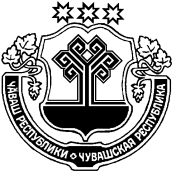 СĔНТĔРВĂРРИ РАЙОНĚЧУВАШСКАЯ РЕСПУБЛИКАМАРИИНСКО-ПОСАДСКИЙ РАЙОНАКСАРИН  ПОСЕЛЕНИЙĚН ДЕПУТАТСЕН ПУХĂВĚ ЙЫШĂНУ2017.07.10   № 33/1Аксарин ялĕСОБРАНИЕ ДЕПУТАТОВАКСАРИНСКОГО СЕЛЬСКОГО  ПОСЕЛЕНИЯРЕШЕНИЕ   10.07.2017   №  33/1  д. АксариноГлава Аксаринского сельского поселения Мариинско-Посадского района Чувашской Республики____________  Е.П.Беденева«___»___________2017г.Начальник финансового отдела администрации Мариинско-Посадского района Чувашской Республики___________________С.А.Иванова«___»__________________2017г.ЧĂВАШ РЕСПУБЛИКИСентерварри РАЙОНĚ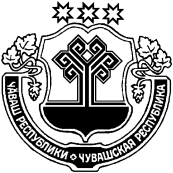 ЧУВАШСКАЯ РЕСПУБЛИКА МАРИИНСКО-ПОСАДСКИЙ РАЙОНАКСАРИН ПОСЕЛЕНИЙĚНПУÇЛĂХĚЙЫШĂНУ2017.07.17 № 35/1Аксарин ялě АДМИНИСТРАЦИЯАКСАРИНСКОГО СЕЛЬСКОГОПОСЕЛЕНИЯРЕШЕНИЕ17.07.2017 г. № 35/1деревня АксариноЧАВАШ  РЕСПУБЛИКИСентерварри РАЙОНĚ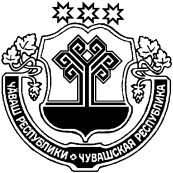 ЧУВАШСКАЯ РЕСПУБЛИКАМАРИИНСКО-ПОСАДСКИЙ РАЙОНАКСАРИН  ПОСЕЛЕНИЙĚНДЕПУТАТСЕН ПУХĂВĚЙЫШĂНУ2017.07.17  36 /1 №  Аксарин ялěСОБРАНИЕ ДЕПУТАТОВАКСАРИНСКОГО СЕЛЬСКОГОПОСЕЛЕНИЯРЕШЕНИЕ17.07.2017  № 36 /1д. АксариноЧĂВАШ РЕСПУБЛИКИСентерварри РАЙОНĚ ЧУВАШСКАЯ РЕСПУБЛИКА МАРИИНСКО-ПОСАДСКИЙ РАЙОН КАРАПАШ ПОСЕЛЕНИЙĚНАДМИНИСТРАЦИЙЕЙЫШĂНУ2017. 07. 13. № 39 Карапаш ялě АДМИНИСТРАЦИЯКАРАБАШСКОГО СЕЛЬСКОГОПОСЕЛЕНИЯ ПОСТАНОВЛЕНИЕ13. 07. 2017 № 39деревня КарабашиЧĂВАШ РЕСПУБЛИКИСентерварри РАЙОНĚ ЧУВАШСКАЯ РЕСПУБЛИКА МАРИИНСКО-ПОСАДСКИЙ РАЙОН  КАРАПАШ   ПОСЕЛЕНИЙĚН             АДМИНИСТРАЦИЙЕ ЙЫШĂНУ2017.   07.  18.      № 40 Карапаш  ялě АДМИНИСТРАЦИЯ КАРАБАШСКОГО СЕЛЬСКОГОПОСЕЛЕНИЯ ПОСТАНОВЛЕНИЕ         18 .07.  2017       № 40              деревня КарабашиЧĂВАШ РЕСПУБЛИКИСентерварри РАЙОНĚ ЧУВАШСКАЯ РЕСПУБЛИКА МАРИИНСКО-ПОСАДСКИЙ РАЙОН КАРАПАШ ПОСЕЛЕНИЙĚН ДЕПУТАТСЕН ПУХĂВĚ  ЙЫШĂНУ 2017 07. 18. № С-29/1 Карапаш ялěСОБРАНИЕ ДЕПУТАТОВ КАРАБАШСКОГО СЕЛЬСКОГО ПОСЕЛЕНИЯ  РЕШЕНИЕ 18. 07. 2017 № С-29/1  деревня Карабаши 	НаименованиеРЗПРЦСРВРСуммаСуммаСумма 	НаименованиеРЗПРЦСРВРвсегоСубсидии, субвенцииза счет бюджета поселения 	НаименованиеРЗПРЦСРВРвсегоСубсидии, субвенцииза счет бюджета поселения12345678ВСЕГО0,00,00,0ОБЩЕГОСУДАРСТВЕННЫЕ ВОПРОСЫ010,5-0,5Другие общегосударственные вопросы01130,5-0,5Муниципальная программа "Развитие потенциала муниципального управления"0113Ч5000000000,5-0,5Обеспечение реализации государственной программы Чувашской Республики "Развитие потенциала государственного управления" на 2012 - 2020 годы0113Ч5Э00000000,5-0,5Основное мероприятие "Общепрограммные расходы"0113Ч5Э01000000,5-0,5Выполнение других обязательств муниципального образования Чувашской Республики0113Ч5Э01737700,5-0,5Иные бюджетные ассигнования0113Ч5Э01737708000,5-0,5Уплата налогов, сборов и иных платежей0113Ч5Э01737708500,5-0,5НАЦИОНАЛЬНАЯ ЭКОНОМИКА040,00,00,0Дорожное хозяйство (дорожные фонды)04090,00,00,0Муниципальная программа "Развитие транспортной системы"0409Ч2000000000,00,00,0Подпрограмма "Автомобильные дороги" муниципальной программы "Развитие транспортной системы"0409Ч2100000000,00,00,0Основное мероприятие "Мероприятия, реализуемые с привлечением межбюджетных трансфертов бюджетам другого уровня"0409Ч2104000000,00,00,0Осуществление дорожной деятельности, кроме деятельности по строительству, в отношении автомобильных дорог местного значения в границах населенных пунктов поселения за счет субсидии, предоставляемой из республиканского бюджета Чувашской Республики0409Ч210414190-165,7-165,7-Закупка товаров, работ и услуг для государственных (муниципальных) нужд0409Ч210414190200-165,7-165,7-Иные закупки товаров, работ и услуг для обеспечения государственных (муниципальных) нужд0409Ч210414190240-165,7-165,7-Осуществление дорожной деятельности, кроме деятельности по строительству, в отношении автомобильных дорог местного значения в границах населенных пунктов поселения0409Ч210474190-458,0--458,0Закупка товаров, работ и услуг для государственных (муниципальных) нужд0409Ч210474190200-458,0--458,0Иные закупки товаров, работ и услуг для обеспечения государственных (муниципальных) нужд0409Ч210474190240-458,0--458,0Осуществление дорожной деятельности, кроме деятельности по строительству, в отношении автомобильных дорог местного значения в границах населенных пунктов поселения0409Ч2104S4190623,7165,7458,0Закупка товаров, работ и услуг для государственных (муниципальных) нужд0409Ч2104S4190200623,7165,7458,0Иные закупки товаров, работ и услуг для обеспечения государственных (муниципальных) нужд0409Ч2104S4190240623,7165,7458,0Физическая культура и спорт11-0,5--0,5Физическая культура1101-0,5--0,5Муниципальная программа "Развитие физической культуры и спорта"1101Ц500000000-0,5--0,5Подпрограмма "Развитие физической культуры и массового спорта" муниципальной программы "Развитие физической культуры и спорта"1101Ц510000000-0,5--0,5Основное мероприятие "Пропаганда роли физической культуры и спорта"1101Ц510500000-0,5--0,5Пропаганда физической культуры и спорта1101Ц510511470-0,5--0,5Закупка товаров, работ и услуг для государственных (муниципальных) нужд1101Ц510511470200-0,5--0,5Иные закупки товаров, работ и услуг для обеспечения государственных (муниципальных) нужд1101Ц510511470240-0,5--0,5НаименованиеЦелевая статья (государственные программы и непрограммные направления деятельностиГруппа (группа и подгруппа) вида расходовРазделПодразделСумма1234567ВСЕГО0,01.Муниципальная программа "Развитие физической культуры и спорта"Ц500000000-0,51.1.Подпрограмма "Развитие физической культуры и массового спорта" муниципальной программы "Развитие физической культуры и спорта"Ц510000000-0,5Основное мероприятие "Пропаганда роли физической культуры и спорта"Ц510500000-0,5Пропаганда физической культуры и спортаЦ510511470-0,5Закупка товаров, работ и услуг для государственных (муниципальных) нуждЦ510511470200-0,5Иные закупки товаров, работ и услуг для обеспечения государственных (муниципальных) нуждЦ510511470240-0,5Физическая культура и спортЦ51051147024011-0,5Физическая культураЦ5105114702401101-0,52.Муниципальная программа "Развитие транспортной системы"Ч2000000000,02.1.Подпрограмма "Автомобильные дороги" муниципальной программы "Развитие транспортной системы"Ч2100000000,0Основное мероприятие "Мероприятия, реализуемые с привлечением межбюджетных трансфертов бюджетам другого уровня"Ч2104000000,0Осуществление дорожной деятельности, кроме деятельности по строительству, в отношении автомобильных дорог местного значения в границах населенных пунктов поселения за счет субсидии, предоставляемой из республиканского бюджета Чувашской РеспубликиЧ210414190-165,7Закупка товаров, работ и услуг для государственных (муниципальных) нуждЧ210414190200-165,7Иные закупки товаров, работ и услуг для обеспечения государственных (муниципальных) нуждЧ210414190240-165,7Национальная экономикаЧ21041419024004-165,7Дорожное хозяйство (дорожные фонды)Ч2104141902400409-165,7Осуществление дорожной деятельности, кроме деятельности по строительству, в отношении автомобильных дорог местного значения в границах населенных пунктов поселенияЧ210474190-458,0Закупка товаров, работ и услуг для государственных (муниципальных) нуждЧ210474190200-458,0Иные закупки товаров, работ и услуг для обеспечения государственных (муниципальных) нуждЧ210474190240-458,0Национальная экономикаЧ21047419024004-458,0Дорожное хозяйство (дорожные фонды)Ч2104741902400409-458,0Осуществление дорожной деятельности, кроме деятельности по строительству, в отношении автомобильных дорог местного значения в границах населенных пунктов поселенияЧ2104S4190623,7Закупка товаров, работ и услуг для государственных (муниципальных) нуждЧ2104S4190200623,7Иные закупки товаров, работ и услуг для обеспечения государственных (муниципальных) нуждЧ2104S4190240623,7Национальная экономикаЧ2104S419024004623,7Дорожное хозяйство (дорожные фонды)Ч2104S41902400409623,73.Муниципальная программа "Развитие потенциала муниципального управления"Ч5000000000,53.1.Обеспечение реализации государственной программы Чувашской Республики "Развитие потенциала государственного управления" на 2012 - 2020 годыЧ5Э00000000,5Основное мероприятие "Общепрограммные расходы"Ч5Э01000000,5Выполнение других обязательств муниципального образования Чувашской РеспубликиЧ5Э01737700,5Иные бюджетные ассигнованияЧ5Э01737708000,5Уплата налогов, сборов и иных платежейЧ5Э01737708500,5Общегосударственные вопросыЧ5Э017377085001 0,5Другие общегосударственные вопросыЧ5Э017377085001130,5Наименование Главный распорядительРазделПодразделЦелевая статья (государственные программы и непрограммные направления деятельностиГруппа вида расходовСуммаНаименование Главный распорядительРазделПодразделЦелевая статья (государственные программы и непрограммные направления деятельностиГруппа вида расходовС учетом изменений1234567АДМИНИСТРАЦИЯ КАРАБАШСКОГО СЕЛЬСКОГО ПОСЕЛЕНИЯ9930,0ОБЩЕГОСУДАРСТВЕННЫЕ ВОПРОСЫ993010,5Другие общегосударственные вопросы99301130,5Муниципальная программа "Развитие потенциала муниципального управления"9930113Ч5000000000,5Обеспечение реализации государственной программы Чувашской Республики "Развитие потенциала государственного управления" на 2012 - 2020 годы9930113Ч5Э00000000,5Основное мероприятие "Общепрограммные расходы"9930113Ч5Э01000000,5Выполнение других обязательств муниципального образования Чувашской Республики9930113Ч5Э01737700,5Иные бюджетные ассигнования9930113Ч5Э01737708000,5Уплата налогов, сборов и иных платежей9930113Ч5Э01737708500,5НАЦИОНАЛЬНАЯ ЭКОНОМИКА993040,0Дорожное хозяйство (дорожные фонды)99304090,0Муниципальная программа "Развитие транспортной системы"9930409Ч2000000000,0Подпрограмма "Автомобильные дороги" муниципальной программы "Развитие транспортной системы"9930409Ч2100000000,0Основное мероприятие "Мероприятия, реализуемые с привлечением межбюджетных трансфертов бюджетам другого уровня"9930409Ч2104000000,0Осуществление дорожной деятельности, кроме деятельности по строительству, в отношении автомобильных дорог местного значения в границах населенных пунктов поселения за счет субсидии, предоставляемой из республиканского бюджета Чувашской Республики9930409Ч210414190-165,7Закупка товаров, работ и услуг для государственных (муниципальных) нужд9930409Ч210414190200-165,7Иные закупки товаров, работ и услуг для обеспечения государственных (муниципальных) нужд9930409Ч210414190240-165,7Осуществление дорожной деятельности, кроме деятельности по строительству, в отношении автомобильных дорог местного значения в границах населенных пунктов поселения9930409Ч210474190-458,0Закупка товаров, работ и услуг для государственных (муниципальных) нужд9930409Ч210474190200-458,0Иные закупки товаров, работ и услуг для обеспечения государственных (муниципальных) нужд9930409Ч210474190240-458,0Осуществление дорожной деятельности, кроме деятельности по строительству, в отношении автомобильных дорог местного значения в границах населенных пунктов поселения9930409Ч2104S4190623,7Закупка товаров, работ и услуг для государственных (муниципальных) нужд9930409Ч2104S4190200623,7Иные закупки товаров, работ и услуг для обеспечения государственных (муниципальных) нужд9930409Ч2104S4190240623,7Физическая культура и спорт99311-0,5Физическая культура9931101-0,5Муниципальная программа "Развитие физической культуры и спорта"9931101Ц500000000-0,5Подпрограмма "Развитие физической культуры и массового спорта" муниципальной программы "Развитие физической культуры и спорта"9931101Ц510000000-0,5Основное мероприятие "Пропаганда роли физической культуры и спорта"9931101Ц510500000-0,5Пропаганда физической культуры и спорта9931101Ц510511470-0,5Закупка товаров, работ и услуг для государственных (муниципальных) нужд9931101Ц510511470200-0,5Иные закупки товаров, работ и услуг для обеспечения государственных (муниципальных) нужд9931101Ц510511470240-0,5Код бюджетнойклассификации Российской ФедерацииНаименованиеСумма000 01 05 00 00 00 0000 000Изменение остатков средств на счетах по учету средств236,8в т.ч. не использованные по состоянию на 01.01.2017 г. остатки межбюджетных трансфертов, предоставленных из республиканского бюджета Чувашской Республики бюджетам муниципальных районов форме субвенций, субсидий и иных межбюджетных трансфертов, имеющих целевое назначение0,0 на начало 2017г.725,8 на отчетный период489,0ЧĂВАШ РЕСПУБЛИКИСентерварри РАЙОНĚЧУВАШСКАЯ РЕСПУБЛИКА МАРИИНСКО-ПОСАДСКИЙ РАЙОНАКСАРИН ПОСЕЛЕНИЙĚНПУÇЛĂХĚЙЫШĂНУ2017.07.19 № 37 Аксарин ялě АДМИНИСТРАЦИЯАКСАРИНСКОГО СЕЛЬСКОГОПОСЕЛЕНИЯПОСТАНОВЛЕНИЕ19.07.2017 г.   № 37деревня Аксарино2. Расходы бюджета2. Расходы бюджета2. Расходы бюджета2. Расходы бюджета2. Расходы бюджета Наименование показателяКод строкиКод расхода по бюджетной классификацииУтвержденные бюджетные назначенияИсполнено Наименование показателяКод строкиКод расхода по бюджетной классификацииУтвержденные бюджетные назначенияИсполнено Наименование показателяКод строкиКод расхода по бюджетной классификацииУтвержденные бюджетные назначенияИсполнено12345Расходы бюджета - всего200x2 603 263,20966 446,33в том числе:  Обеспечение функций муниципальных органов200993 0104 Ч5 Э 01 00200 000962 525,00371 599,83  Расходы на выплаты персоналу в целях обеспечения выполнения функций государственными (муниципальными) органами, казенными учреждениями, органами управления государственными внебюджетными фондами200993 0104 Ч5 Э 01 00200 100876 200,00350 703,55  Расходы на выплаты персоналу государственных (муниципальных) органов200993 0104 Ч5 Э 01 00200 120876 200,00350 703,55  Фонд оплаты труда государственных (муниципальных) органов200993 0104 Ч5 Э 01 00200 121-262 538,83  Взносы по обязательному социальному страхованию на выплаты денежного содержания и иные выплаты работникам государственных (муниципальных) органов200993 0104 Ч5 Э 01 00200 129-88 164,72  Закупка товаров, работ и услуг для обеспечения государственных (муниципальных) нужд200993 0104 Ч5 Э 01 00200 20084 423,0019 843,28  Иные закупки товаров, работ и услуг для обеспечения государственных (муниципальных) нужд200993 0104 Ч5 Э 01 00200 24084 423,0019 843,28  Закупка товаров, работ, услуг в сфере информационно-коммуникационных технологий200993 0104 Ч5 Э 01 00200 242-18 424,28  Прочая закупка товаров, работ и услуг для обеспечения государственных (муниципальных) нужд200993 0104 Ч5 Э 01 00200 244-1 419,00  Иные бюджетные ассигнования200993 0104 Ч5 Э 01 00200 8001 902,001 053,00  Уплата налогов, сборов и иных платежей200993 0104 Ч5 Э 01 00200 8501 902,001 053,00  Уплата прочих налогов, сборов200993 0104 Ч5 Э 01 00200 852-1 053,00  Резервный фонд администрации муниципального образования Чувашской Республики200993 0111 Ч4 1 01 73430 0009 000,00-  Иные бюджетные ассигнования200993 0111 Ч4 1 01 73430 8009 000,00-  Резервные средства200993 0111 Ч4 1 01 73430 8709 000,00-  Выполнение других обязательств муниципального образования Чувашской Республики200993 0113 Ч5 Э 01 73770 0002 000,002 000,00  Иные бюджетные ассигнования200993 0113 Ч5 Э 01 73770 8002 000,002 000,00  Уплата налогов, сборов и иных платежей200993 0113 Ч5 Э 01 73770 8502 000,002 000,00  Уплата иных платежей200993 0113 Ч5 Э 01 73770 853-2 000,00  Осуществление первичного воинского учета на территориях, где отсутствуют военные комиссариаты, за счет субвенции, предоставляемой из федерального бюджета200993 0203 Ч4 1 04 51180 00067 200,0028 323,50  Расходы на выплаты персоналу в целях обеспечения выполнения функций государственными (муниципальными) органами, казенными учреждениями, органами управления государственными внебюджетными фондами200993 0203 Ч4 1 04 51180 10064 400,0028 323,50  Расходы на выплаты персоналу государственных (муниципальных) органов200993 0203 Ч4 1 04 51180 12064 400,0028 323,50  Фонд оплаты труда государственных (муниципальных) органов200993 0203 Ч4 1 04 51180 121-20 961,00  Иные выплаты персоналу государственных (муниципальных) органов, за исключением фонда оплаты труда200993 0203 Ч4 1 04 51180 122-1 700,00  Взносы по обязательному социальному страхованию на выплаты денежного содержания и иные выплаты работникам государственных (муниципальных) органов200993 0203 Ч4 1 04 51180 129-5 662,50  Закупка товаров, работ и услуг для обеспечения государственных (муниципальных) нужд200993 0203 Ч4 1 04 51180 2002 800,00-  Иные закупки товаров, работ и услуг для обеспечения государственных (муниципальных) нужд200993 0203 Ч4 1 04 51180 2402 800,00-  Обеспечение деятельности муниципальных учреждений, реализующих на территории Чувашской Республики государственную политику в области пожарной безопасности200993 0310 Ц8 1 01 70020 0005 000,00-  Закупка товаров, работ и услуг для обеспечения государственных (муниципальных) нужд200993 0310 Ц8 1 01 70020 2005 000,00-  Иные закупки товаров, работ и услуг для обеспечения государственных (муниципальных) нужд200993 0310 Ц8 1 01 70020 2405 000,00-  Финансовое обеспечение передаваемых государственных полномочий Чувашской Республики по организации проведения на территории поселений и городских округов мероприятий по отлову и содержанию безнадзорных животных, а также по расчету и предоставлению субвенций бюджетам поселений на осуществление указанных полномочий200993 0405 Ц9 7 05 12750 000997,20-  Закупка товаров, работ и услуг для обеспечения государственных (муниципальных) нужд200993 0405 Ц9 7 05 12750 200997,20-  Иные закупки товаров, работ и услуг для обеспечения государственных (муниципальных) нужд200993 0405 Ц9 7 05 12750 240997,20-  Организация и осуществление мероприятий по регулированию численности безнадзорных животных, за исключением вопросов, решение которых отнесено к ведению Российской Федерации (за счет собственных средств муниципальных образований)200993 0405 Ц9 7 05 72750 0001 013,00-  Закупка товаров, работ и услуг для обеспечения государственных (муниципальных) нужд200993 0405 Ц9 7 05 72750 2001 013,00-  Иные закупки товаров, работ и услуг для обеспечения государственных (муниципальных) нужд200993 0405 Ц9 7 05 72750 2401 013,00-  Осуществление дорожной деятельности, кроме деятельности по строительству, в отношении автомобильных дорог местного значения в границах населенных пунктов поселения200993 0409 Ч2 1 04 S4190 000540 000,00148 000,00  Закупка товаров, работ и услуг для обеспечения государственных (муниципальных) нужд200993 0409 Ч2 1 04 S4190 200540 000,00148 000,00  Иные закупки товаров, работ и услуг для обеспечения государственных (муниципальных) нужд200993 0409 Ч2 1 04 S4190 240540 000,00148 000,00  Прочая закупка товаров, работ и услуг для обеспечения государственных (муниципальных) нужд200993 0409 Ч2 1 04 S4190 244-148 000,00  Обеспечение гарантий прав на муниципальное имущество Чувашской Республики, в том числе на землю, и защита прав и законных интересов собственников, землепользователей, землевладельцев и арендаторов земельных участков200993 0412 Ч4 3 04 73620 00047 104,005 000,00  Закупка товаров, работ и услуг для обеспечения государственных (муниципальных) нужд200993 0412 Ч4 3 04 73620 20047 104,005 000,00  Иные закупки товаров, работ и услуг для обеспечения государственных (муниципальных) нужд200993 0412 Ч4 3 04 73620 24047 104,005 000,00  Прочая закупка товаров, работ и услуг для обеспечения государственных (муниципальных) нужд200993 0412 Ч4 3 04 73620 244-5 000,00  Обеспечение мероприятий по капитальному ремонту многоквартирных домов (софинансирование средствам Фонда)200993 0501 Ц1 1 01 S9601 00094 600,00-  Предоставление субсидий бюджетным, автономным учреждениям и иным некоммерческим организациям200993 0501 Ц1 1 01 S9601 60094 600,00-  Субсидии некоммерческим организациям (за исключением государственных (муниципальных) учреждений)200993 0501 Ц1 1 01 S9601 63094 600,00-  Строительство модульных фельдшерско-акушерских пунктов в рамках реализации дополнительных мер по совершенствованию оказания первичной медико-санитарной помощи сельскому населению в Чувашской Республике200993 0502 Ц9 9 02 S0183 000127 124,006 000,00  Закупка товаров, работ и услуг для обеспечения государственных (муниципальных) нужд200993 0502 Ц9 9 02 S0183 200127 124,006 000,00  Иные закупки товаров, работ и услуг для обеспечения государственных (муниципальных) нужд200993 0502 Ц9 9 02 S0183 240127 124,006 000,00  Прочая закупка товаров, работ и услуг для обеспечения государственных (муниципальных) нужд200993 0502 Ц9 9 02 S0183 244-6 000,00  Уличное освещение200993 0503 Ц1 1 02 77400 00095 200,0095 200,00  Закупка товаров, работ и услуг для обеспечения государственных (муниципальных) нужд200993 0503 Ц1 1 02 77400 20095 200,0095 200,00  Иные закупки товаров, работ и услуг для обеспечения государственных (муниципальных) нужд200993 0503 Ц1 1 02 77400 24095 200,0095 200,00  Прочая закупка товаров, работ и услуг для обеспечения государственных (муниципальных) нужд200993 0503 Ц1 1 02 77400 244-95 200,00  Реализация мероприятий по благоустройству территории200993 0503 Ц1 1 02 77420 0006 000,006 000,00  Закупка товаров, работ и услуг для обеспечения государственных (муниципальных) нужд200993 0503 Ц1 1 02 77420 2006 000,006 000,00  Иные закупки товаров, работ и услуг для обеспечения государственных (муниципальных) нужд200993 0503 Ц1 1 02 77420 2406 000,006 000,00  Прочая закупка товаров, работ и услуг для обеспечения государственных (муниципальных) нужд200993 0503 Ц1 1 02 77420 244-6 000,00  Обеспечение деятельности учреждений в сфере культурно-досугового обслуживания населения200993 0801 Ц4 1 07 40390 000610 900,00295 773,00  Межбюджетные трансферты200993 0801 Ц4 1 07 40390 500610 900,00295 773,00  Иные межбюджетные трансферты200993 0801 Ц4 1 07 40390 540610 900,00295 773,00  Обеспечение развития и укрепления материально-технической базы муниципальных домов культуры, поддержка творческой деятельности муниципальных театров в городах с численностью населения до 300 тысяч человек200993 0801 Ц4 1 07 L5580 00012 500,00-  Межбюджетные трансферты200993 0801 Ц4 1 07 L5580 50012 500,00-  Иные межбюджетные трансферты200993 0801 Ц4 1 07 L5580 54012 500,00-  Обеспечение деятельности централизованных бухгалтерий, учреждений (центров) финансового-производственного обеспечения, служб инженерно-хозяйственного сопровождения муниципальных образований200993 0804 Ц4 1 11 40700 00017 100,008 550,00  Межбюджетные трансферты200993 0804 Ц4 1 11 40700 50017 100,008 550,00  Иные межбюджетные трансферты200993 0804 Ц4 1 11 40700 54017 100,008 550,00  Пропаганда физической культуры и спорта200993 1101 Ц5 1 05 11470 0005 000,00-  Закупка товаров, работ и услуг для обеспечения государственных (муниципальных) нужд200993 1101 Ц5 1 05 11470 2005 000,00-  Иные закупки товаров, работ и услуг для обеспечения государственных (муниципальных) нужд200993 1101 Ц5 1 05 11470 2405 000,00-Результат исполнения бюджета (дефицит / профицит)450x-47 000,0029 233,90Чăваш Республикин Сěнтĕрвăрри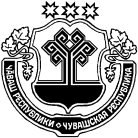 районĕнчиШуршāл ял поселенийěнадминистрацийё81 № ЙЫШĂНУ Июль уйахён 19- мěшě, 2017 ç.ШУРШĂЛ ялěЧувашская РеспубликаМариинско-Посадский районАдминистрацияШоршелского сельскогопоселенияПОСТАНОВЛЕНИЕ«19» июля 2017 г. № 81село ШоршелыОТЧЕТОТЧЕТОТЧЕТОТЧЕТОТЧЕТоб исполнении бюджета Шоршелского сельского поселенияоб исполнении бюджета Шоршелского сельского поселенияоб исполнении бюджета Шоршелского сельского поселенияоб исполнении бюджета Шоршелского сельского поселенияоб исполнении бюджета Шоршелского сельского поселенияМариинско-Посадского района за 1 полугодие 2017 годаМариинско-Посадского района за 1 полугодие 2017 годаМариинско-Посадского района за 1 полугодие 2017 годаМариинско-Посадского района за 1 полугодие 2017 годаМариинско-Посадского района за 1 полугодие 2017 годаНаименованиефинансового органаШоршелское сельское поселение Мариинско-Посадского районаШоршелское сельское поселение Мариинско-Посадского районаШоршелское сельское поселение Мариинско-Посадского районаНаименование публично-правового образования Бюджет сельских поселенийБюджет сельских поселенийБюджет сельских поселенийПериодичность: месячная, квартальная, годоваяЕдиница измерения:  руб.1. Доходы бюджета1. Доходы бюджета1. Доходы бюджета1. Доходы бюджета1. Доходы бюджета Наименование показателяКод строкиКод дохода по бюджетной классификацииУтвержденные бюджетные назначенияИсполнено Наименование показателяКод строкиКод дохода по бюджетной классификацииУтвержденные бюджетные назначенияИсполнено Наименование показателяКод строкиКод дохода по бюджетной классификацииУтвержденные бюджетные назначенияИсполнено12345Доходы бюджета - всего010x4 267 442,401 997 105,73в том числе:  НАЛОГОВЫЕ И НЕНАЛОГОВЫЕ ДОХОДЫ010100 1 00 00000 00 0000 000415 100,00169 900,85  НАЛОГИ НА ТОВАРЫ (РАБОТЫ, УСЛУГИ), РЕАЛИЗУЕМЫЕ НА ТЕРРИТОРИИ РОССИЙСКОЙ ФЕДЕРАЦИИ010100 1 03 00000 00 0000 000415 100,00169 900,85  Акцизы по подакцизным товарам (продукции), производимым на территории Российской Федерации010100 1 03 02000 01 0000 110415 100,00169 900,85  Доходы от уплаты акцизов на дизельное топливо, подлежащие распределению между бюджетами субъектов Российской Федерации и местными бюджетами с учетом установленных дифференцированных нормативов отчислений в местные бюджеты010100 1 03 02230 01 0000 110166 100,0067 096,42  Доходы от уплаты акцизов на моторные масла для дизельных и (или) карбюраторных (инжекторных) двигателей, подлежащие распределению между бюджетами субъектов Российской Федерации и местными бюджетами с учетом установленных дифференцированных нормативов отчислений в местные бюджеты010100 1 03 02240 01 0000 110-729,23  Доходы от уплаты акцизов на автомобильный бензин, подлежащие распределению между бюджетами субъектов Российской Федерации и местными бюджетами с учетом установленных дифференцированных нормативов отчислений в местные бюджеты010100 1 03 02250 01 0000 110249 000,00115 684,62  Доходы от уплаты акцизов на прямогонный бензин, подлежащие распределению между бюджетами субъектов Российской Федерации и местными бюджетами с учетом установленных дифференцированных нормативов отчислений в местные бюджеты010100 1 03 02260 01 0000 110--13 609,42  НАЛОГОВЫЕ И НЕНАЛОГОВЫЕ ДОХОДЫ010182 1 00 00000 00 0000 0001 170 300,00304 476,15  НАЛОГИ НА ПРИБЫЛЬ, ДОХОДЫ010182 1 01 00000 00 0000 000187 800,0090 957,14  Налог на доходы физических лиц010182 1 01 02000 01 0000 110187 800,0090 957,14  Налог на доходы физических лиц с доходов, источником которых является налоговый агент, за исключением доходов, в отношении которых исчисление и уплата налога осуществляются в соответствии со статьями 227, 227.1 и 228 Налогового кодекса Российской Федерации010182 1 01 02010 01 0000 110187 800,0090 658,91  Налог на доходы физических лиц с доходов, источником которых является налоговый агент, за исключением доходов, в отношении которых исчисление и уплата налога осуществляются в соответствии со статьями 227, 227.1 и 228 Налогового кодекса Российской Федерации (сумма платежа (перерасчеты, недоимка и задолженность по соответствующему платежу, в том числе по отмененному)010182 1 01 02010 01 1000 110187 800,0090 343,35  Налог на доходы физических лиц с доходов, источником которых является налоговый агент, за исключением доходов, в отношении которых исчисление и уплата налога осуществляются в соответствии со статьями 227, 227.1 и 228 Налогового кодекса Российской Федерации (пени по соответствующему платежу)010182 1 01 02010 01 2100 110-4,91  Налог на доходы физических лиц с доходов, источником которых является налоговый агент, за исключением доходов, в отношении которых исчисление и уплата налога осуществляются в соответствии со статьями 227, 227.1 и 228 Налогового кодекса Российской Федерации (суммы денежных взысканий (штрафов) по соответствующему платежу согласно законодательству Российской Федерации)010182 1 01 02010 01 3000 110-310,65  Налог на доходы физических лиц с доходов, полученных физическими лицами в соответствии со статьей 228 Налогового кодекса Российской Федерации010182 1 01 02030 01 0000 110-298,23  Налог на доходы физических лиц с доходов, полученных физическими лицами в соответствии со статьей 228 Налогового кодекса Российской Федерации (сумма платежа (перерасчеты, недоимка и задолженность по соответствующему платежу, в том числе по отмененному)010182 1 01 02030 01 1000 110-293,97  Налог на доходы физических лиц с доходов, полученных физическими лицами в соответствии со статьей 228 Налогового кодекса Российской Федерации (пени по соответствующему платежу)010182 1 01 02030 01 2100 110--33,24  Налог на доходы физических лиц с доходов, полученных физическими лицами в соответствии со статьей 228 Налогового кодекса Российской Федерации (суммы денежных взысканий (штрафов) по соответствующему платежу согласно законодательству Российской Федерации)010182 1 01 02030 01 3000 110-37,50  НАЛОГИ НА СОВОКУПНЫЙ ДОХОД010182 1 05 00000 00 0000 0008 700,007 457,07  Единый сельскохозяйственный налог010182 1 05 03000 01 0000 1108 700,007 457,07  Единый сельскохозяйственный налог010182 1 05 03010 01 0000 1108 700,007 457,07  Единый сельскохозяйственный налог (сумма платежа (перерасчеты, недоимка и задолженность по соответствующему платежу, в том числе по отмененному)010182 1 05 03010 01 1000 1108 700,007 298,10  Единый сельскохозяйственный налог (пени по соответствующему платежу)010182 1 05 03010 01 2100 110-8,97  Единый сельскохозяйственный налог (суммы денежных взысканий (штрафов) по соответствующему платежу согласно законодательству Российской Федерации)010182 1 05 03010 01 3000 110-150,00  НАЛОГИ НА ИМУЩЕСТВО010182 1 06 00000 00 0000 000973 800,00206 061,94  Налог на имущество физических лиц010182 1 06 01000 00 0000 110276 000,0013 538,76  Налог на имущество физических лиц, взимаемый по ставкам, применяемым к объектам налогообложения, расположенным в границах сельских поселений010182 1 06 01030 10 0000 110276 000,0013 538,76  Налог на имущество физических лиц, взимаемый по ставкам, применяемым к объектам налогообложения, расположенным в границах сельских поселений (сумма платежа (перерасчеты, недоимка и задолженность по соответствующему платежу, в том числе по отмененному)010182 1 06 01030 10 1000 110276 000,0013 290,66  Налог на имущество физических лиц, взимаемый по ставкам, применяемым к объектам налогообложения, расположенным в границах сельских поселений (пени по соответствующему платежу)010182 1 06 01030 10 2100 110-248,10  Земельный налог010182 1 06 06000 00 0000 110697 800,00192 523,18  Земельный налог с организаций010182 1 06 06030 00 0000 110697 800,00161 455,91  Земельный налог с организаций, обладающих земельным участком, расположенным в границах сельских поселений010182 1 06 06033 10 0000 110697 800,00161 455,91  Земельный налог с организаций, обладающих земельным участком, расположенным в границах сельских поселений  (сумма платежа (перерасчеты, недоимка и задолженность по соответствующему платежу, в том числе по отмененному)010182 1 06 06033 10 1000 110697 800,00159 753,00  Земельный налог с организаций, обладающих земельным участком, расположенным в границах  сельских  поселений  (пени по соответствующему платежу)010182 1 06 06033 10 2100 110-1 702,91  Земельный налог с физических лиц010182 1 06 06040 00 0000 110-31 067,27  Земельный налог с физических лиц, обладающих земельным участком, расположенным в границах сельских поселений010182 1 06 06043 10 0000 110-31 067,27  Земельный налог с физических лиц, обладающих земельным участком, расположенным в границах сельских поселений  (сумма платежа (перерасчеты, недоимка и задолженность по соответствующему платежу, в том числе по отмененному)010182 1 06 06043 10 1000 110-31 603,36  Земельный налог с физических лиц, обладающих земельным участком, расположенным в границах сельских поселений  (пени по соответствующему платежу)010182 1 06 06043 10 2100 110--536,09  НАЛОГОВЫЕ И НЕНАЛОГОВЫЕ ДОХОДЫ010993 1 00 00000 00 0000 000707 948,00559 954,73  ГОСУДАРСТВЕННАЯ ПОШЛИНА010993 1 08 00000 00 0000 00022 000,008 250,00  Государственная пошлина за совершение нотариальных действий (за исключением действий, совершаемых консульскими учреждениями Российской Федерации)010993 1 08 04000 01 0000 11022 000,008 250,00  Государственная пошлина за совершение нотариальных действий должностными лицами органов местного самоуправления, уполномоченными в соответствии с законодательными актами Российской Федерации на совершение нотариальных действий010993 1 08 04020 01 0000 11022 000,008 250,00010993 1 08 04020 01 1000 11022 000,008 250,00  ДОХОДЫ ОТ ИСПОЛЬЗОВАНИЯ ИМУЩЕСТВА, НАХОДЯЩЕГОСЯ В ГОСУДАРСТВЕННОЙ И МУНИЦИПАЛЬНОЙ СОБСТВЕННОСТИ010993 1 11 00000 00 0000 00096 000,00551 704,73  Доходы, получаемые в виде арендной либо иной платы за передачу в возмездное пользование государственного и муниципального имущества (за исключением имущества бюджетных и автономных учреждений, а также имущества государственных и муниципальных унитарных предприятий, в том числе казенных)010993 1 11 05000 00 0000 12096 000,00551 704,73  Доходы, получаемые в виде арендной платы за земли после разграничения государственной собственности на землю, а также средства от продажи права на заключение договоров аренды указанных земельных участков (за исключением земельных участков бюджетных и автономных учреждений)010993 1 11 05020 00 0000 1203 000,001 980,00  Доходы, получаемые в виде арендной платы, а также средства от продажи права на заключение договоров аренды за земли, находящиеся в собственности сельских поселений (за исключением земельных участков муниципальных бюджетных и автономных учреждений)010993 1 11 05025 10 0000 1203 000,001 980,00  Доходы от сдачи в аренду имущества, находящегося в оперативном управлении органов государственной власти, органов местного самоуправления, государственных внебюджетных фондов и созданных ими учреждений (за исключением имущества бюджетных и автономных учреждений)010993 1 11 05030 00 0000 12093 000,00549 724,73  Доходы от сдачи в аренду имущества, находящегося в оперативном управлении органов управления сельских поселений и созданных ими учреждений (за исключением имущества муниципальных бюджетных и автономных учреждений)010993 1 11 05035 10 0000 12093 000,00549 724,73  ДОХОДЫ ОТ ОКАЗАНИЯ ПЛАТНЫХ УСЛУГ (РАБОТ) И КОМПЕНСАЦИИ ЗАТРАТ ГОСУДАРСТВА010993 1 13 00000 00 0000 000100 000,00-  Доходы от компенсации затрат государства010993 1 13 02000 00 0000 130100 000,00-  Прочие доходы от компенсации затрат государства010993 1 13 02990 00 0000 130100 000,00-  Прочие доходы от компенсации затрат бюджетов сельских поселений010993 1 13 02995 10 0000 130100 000,00-  ДОХОДЫ ОТ ПРОДАЖИ МАТЕРИАЛЬНЫХ И НЕМАТЕРИАЛЬНЫХ АКТИВОВ010993 1 14 00000 00 0000 000336 000,00-  Доходы от реализации имущества, находящегося в государственной и муниципальной собственности (за исключением движимого имущества бюджетных и автономных учреждений, а также имущества государственных и муниципальных унитарных предприятий, в том числе казенных)010993 1 14 02000 00 0000 000186 000,00-  Доходы от реализации имущества, находящегося в собственности сельских поселений (за исключением движимого имущества муниципальных бюджетных и автономных учреждений, а также имущества муниципальных унитарных предприятий, в том числе казенных), в части реализации основных средств по указанному имуществу010993 1 14 02050 10 0000 410186 000,00-  Доходы от реализации имущества, находящегося в оперативном управлении учреждений, находящихся в ведении органов управления сельских поселений (за исключением имущества муниципальных бюджетных и автономных учреждений), в части реализации основных средств по указанному имуществу010993 1 14 02052 10 0000 410186 000,00-  Доходы от продажи земельных участков, находящихся в государственной и муниципальной собственности010993 1 14 06000 00 0000 430150 000,00-  Доходы от продажи земельных участков, государственная собственность на которые разграничена (за исключением земельных участков бюджетных и автономных учреждений)010993 1 14 06020 00 0000 430150 000,00-  Доходы от продажи земельных участков, находящихся в собственности сельских поселений (за исключением земельных участков муниципальных бюджетных и автономных учреждений)010993 1 14 06025 10 0000 430150 000,00-  ПРОЧИЕ НЕНАЛОГОВЫЕ ДОХОДЫ010993 1 17 00000 00 0000 000153 948,00-  Прочие неналоговые доходы010993 1 17 05000 00 0000 180153 948,00-  Прочие неналоговые доходы бюджетов сельских поселений010993 1 17 05050 10 0000 180153 948,00-  БЕЗВОЗМЕЗДНЫЕ ПОСТУПЛЕНИЯ010993 2 00 00000 00 0000 0001 974 094,40962 774,00  БЕЗВОЗМЕЗДНЫЕ ПОСТУПЛЕНИЯ ОТ ДРУГИХ БЮДЖЕТОВ БЮДЖЕТНОЙ СИСТЕМЫ РОССИЙСКОЙ ФЕДЕРАЦИИ010993 2 02 00000 00 0000 0001 974 094,40962 774,00  Дотации бюджетам бюджетной системы Российской Федерации010993 2 02 10000 00 0000 1511 661 800,00830 918,00  Дотации на выравнивание бюджетной обеспеченности010993 2 02 15001 00 0000 1511 661 800,00830 918,00  Дотации бюджетам сельских поселений на выравнивание бюджетной обеспеченности010993 2 02 15001 10 0000 1511 661 800,00830 918,00  Субсидии бюджетам бюджетной системы Российской Федерации (межбюджетные субсидии)010993 2 02 20000 00 0000 151176 200,0064 986,00  Прочие субсидии010993 2 02 29999 00 0000 151176 200,0064 986,00  Прочие субсидии бюджетам сельских поселений010993 2 02 29999 10 0000 151176 200,0064 986,00  Субвенции бюджетам бюджетной системы Российской Федерации010993 2 02 30000 00 0000 151136 094,4066 870,00  Субвенции местным бюджетам на выполнение передаваемых полномочий субъектов Российской Федерации010993 2 02 30024 00 0000 1511 994,40-  Субвенции бюджетам сельских поселений на выполнение передаваемых полномочий субъектов Российской Федерации010993 2 02 30024 10 0000 1511 994,40-  Субвенции бюджетам на осуществление первичного воинского учета на территориях, где отсутствуют военные комиссариаты010993 2 02 35118 00 0000 151134 100,0066 870,00  Субвенции бюджетам сельских поселений на осуществление первичного воинского учета на территориях, где отсутствуют военные комиссариаты010993 2 02 35118 10 0000 151134 100,0066 870,00ЧĂВАШ РЕСПУБЛИКИСентерварри РАЙОНĚЧУВАШСКАЯ РЕСПУБЛИКА МАРИИНСКО-ПОСАДСКИЙ РАЙОНАКСАРИН ПОСЕЛЕНИЙĚНПУÇЛĂХĚЙЫШĂНУ2017.07.19  38 № Аксарин ялě АДМИНИСТРАЦИЯАКСАРИНСКОГО СЕЛЬСКОГОПОСЕЛЕНИЯПОСТАНОВЛЕНИЕ19.07.2017 г.   № 38деревня АксариноЧĂВАШ РЕСПУБЛИКИСĚнтĚрвĂрри РАЙОНĚ 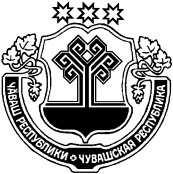 ЧУВАШСКАЯ РЕСПУБЛИКА МАРИИНСКО-ПОСАДСКИЙ РАЙОН  ОКТЯБРЬСКИ  ПОСЕЛЕНИЙĚН ЯЛ ХУТЛĂХĚ ЙЫШĂНУ« 07 » июля 2017   № 48 Октябрьски ялěАДМИНИСТРАЦИЯОКТЯБРЬСКОГО  СЕЛЬСКОГОПОСЕЛЕНИЯ ПОСТАНОВЛЕНИЕ« 07 » июля 2017   № 48 село ОктябрьскоеЧĂВАШ РЕСПУБЛИКИСĔНТĔРВĂРРИ РАЙОНĚЧУВАШСКАЯ РЕСПУБЛИКА МАРИИНСКО-ПОСАДСКИЙ РАЙОН  ОКТЯБРЬСКИ ПОСЕЛЕНИЙĚН ЯЛ ХУТЛĂХĚ ЙЫШĂНУ11 июля 2017 № 49Октябрьски ялĕАДМИНИСТРАЦИЯОКТЯБРЬСКОГО СЕЛЬСКОГО ПОСЕЛЕНИЯ ПОСТАНОВЛЕНИЕ11 июля 2017 № 49село ОктябрьскоеN п/пНаименование мероприятияСроки реализацииОтветственный исполнитель12341.Представление в финансовый отдел Администрации Мариинско-Посадского района Чувашской Республики уточненных бюджетных смет на 2017 год и на плановый период 2018 и 2019 годов, по которым были внесены изменения.В течении трех рабочих дней после внесении изменений в сводную бюджетную роспись Октябрьского сельского поселения Мариинско-Посадского района Чувашской Республикиадминистрация Октябрьского сельского поселения Мариинско-Посадского района Чувашской РеспубликиЧĂВАШ РЕСПУБЛИКИСĔНТĔРВĂРРИ РАЙОНĚЧУВАШСКАЯ РЕСПУБЛИКА МАРИИНСКО-ПОСАДСКИЙ РАЙОН  ОКТЯБРЬСКИ ПОСЕЛЕНИЙĚН ЯЛ ХУТЛĂХĚ ЙЫШĂНУ13 июля 2017 № 50Октябрьски ялĕАДМИНИСТРАЦИЯОКТЯБРЬСКОГО СЕЛЬСКОГО ПОСЕЛЕНИЯ ПОСТАНОВЛЕНИЕ13 июля 2017 № 50село ОктябрьскоеПонедельник, вторник, среда, четверг, пятница8.00 – 17.00 (перерыв 12.00-13.00)Суббота, воскресеньеВыходные дни№ п/пНаименование МФЦПочтовый адресГрафик работы1АУ «МФЦ» Мариинско-Посадского района Чувашской Республики 429570 г. Мариинский Посад, ул. Советская, д. 3Понедельник: 8.00 – 18.00 (без перерыва)Вторник: 8.00 – 18.00 (без перерыва)Среда: 8.00 – 18.00 (без перерыва)Четверг: 8.00 – 18.00 (без перерыва)Пятница: 8.00 – 17.00 (без перерыва)Суббота: 9.00 – 13.00 (без перерыва, работает 1 окно приема и выдачи документов).Воскресенье: выходной день.от __________ №______  Наименование организации, заявителя - ФИОвыдать на руки при личной явке в Администрацию Октябрьского сельского поселения выдать на руки при личной явке в МФЦнаправить по почтеЧĂВАШ РЕСПУБЛИКИСĚНТĚРВАРРИ РАЙОНĚ ЧУВАШСКАЯ РЕСПУБЛИКА МАРИИНСКО-ПОСАДСКИЙ РАЙОН  ОКТЯБРЬСКИ  ПОСЕЛЕНИЙĚН ЯЛ ХУТЛĂХĚ ЙЫШĂНУ« 18 » июля   2017   № 52Октябрьски ялěАДМИНИСТРАЦИЯОКТЯБРЬСКОГО  СЕЛЬСКОГОПОСЕЛЕНИЯ ПОСТАНОВЛЕНИЕ« 18 » июля   2017   № 52село ОктябрьскоеОТЧЕТОТЧЕТОТЧЕТОТЧЕТОТЧЕТоб исполнении бюджета Октябрьского сельского поселенияоб исполнении бюджета Октябрьского сельского поселенияоб исполнении бюджета Октябрьского сельского поселенияоб исполнении бюджета Октябрьского сельского поселенияоб исполнении бюджета Октябрьского сельского поселенияМариинско-Посадского района за 1 полугодие 2017 годаМариинско-Посадского района за 1 полугодие 2017 годаМариинско-Посадского района за 1 полугодие 2017 годаМариинско-Посадского района за 1 полугодие 2017 годаМариинско-Посадского района за 1 полугодие 2017 годаНаименованиефинансового органаОктябрьское сельское поселение Мариинско-Посадского районаОктябрьское сельское поселение Мариинско-Посадского районаОктябрьское сельское поселение Мариинско-Посадского районаНаименование публично-правового образования Бюджет сельских поселенийБюджет сельских поселенийБюджет сельских поселенийПериодичность: месячная, квартальная, годоваяЕдиница измерения:  руб.1. Доходы бюджета1. Доходы бюджета1. Доходы бюджета1. Доходы бюджета1. Доходы бюджета Наименование показателяКод строкиКод дохода по бюджетной классификацииУтвержденные бюджетные назначенияИсполнено Наименование показателяКод строкиКод дохода по бюджетной классификацииУтвержденные бюджетные назначенияИсполнено Наименование показателяКод строкиКод дохода по бюджетной классификацииУтвержденные бюджетные назначенияИсполнено12345Доходы бюджета - всего010x4 428 456,401 631 541,35в том числе:  НАЛОГОВЫЕ И НЕНАЛОГОВЫЕ ДОХОДЫ010100 1 00 00000 00 0000 000907 600,00317 343,54  НАЛОГИ НА ТОВАРЫ (РАБОТЫ, УСЛУГИ), РЕАЛИЗУЕМЫЕ НА ТЕРРИТОРИИ РОССИЙСКОЙ ФЕДЕРАЦИИ010100 1 03 00000 00 0000 000907 600,00317 343,54  Акцизы по подакцизным товарам (продукции), производимым на территории Российской Федерации010100 1 03 02000 01 0000 110907 600,00317 343,54  Доходы от уплаты акцизов на дизельное топливо, подлежащие распределению между бюджетами субъектов Российской Федерации и местными бюджетами с учетом установленных дифференцированных нормативов отчислений в местные бюджеты010100 1 03 02230 01 0000 110363 600,00125 323,77  Доходы от уплаты акцизов на моторные масла для дизельных и (или) карбюраторных (инжекторных) двигателей, подлежащие распределению между бюджетами субъектов Российской Федерации и местными бюджетами с учетом установленных дифференцированных нормативов отчислений в местные бюджеты010100 1 03 02240 01 0000 110-1 362,10  Доходы от уплаты акцизов на автомобильный бензин, подлежащие распределению между бюджетами субъектов Российской Федерации и местными бюджетами с учетом установленных дифференцированных нормативов отчислений в местные бюджеты010100 1 03 02250 01 0000 110544 000,00216 077,57  Доходы от уплаты акцизов на прямогонный бензин, подлежащие распределению между бюджетами субъектов Российской Федерации и местными бюджетами с учетом установленных дифференцированных нормативов отчислений в местные бюджеты010100 1 03 02260 01 0000 110--25 419,90  НАЛОГОВЫЕ И НЕНАЛОГОВЫЕ ДОХОДЫ010182 1 00 00000 00 0000 000839 600,00202 332,61  НАЛОГИ НА ПРИБЫЛЬ, ДОХОДЫ010182 1 01 00000 00 0000 000162 900,0064 080,91  Налог на доходы физических лиц010182 1 01 02000 01 0000 110162 900,0064 080,91  Налог на доходы физических лиц с доходов, источником которых является налоговый агент, за исключением доходов, в отношении которых исчисление и уплата налога осуществляются в соответствии со статьями 227, 227.1 и 228 Налогового кодекса Российской Федерации010182 1 01 02010 01 0000 110162 900,0063 600,31  Налог на доходы физических лиц с доходов, источником которых является налоговый агент, за исключением доходов, в отношении которых исчисление и уплата налога осуществляются в соответствии со статьями 227, 227.1 и 228 Налогового кодекса Российской Федерации (сумма платежа (перерасчеты, недоимка и задолженность по соответствующему платежу, в том числе по отмененному)010182 1 01 02010 01 1000 110162 900,0063 535,74  Налог на доходы физических лиц с доходов, источником которых является налоговый агент, за исключением доходов, в отношении которых исчисление и уплата налога осуществляются в соответствии со статьями 227, 227.1 и 228 Налогового кодекса Российской Федерации (пени по соответствующему платежу)010182 1 01 02010 01 2100 110-11,05  Налог на доходы физических лиц с доходов, источником которых является налоговый агент, за исключением доходов, в отношении которых исчисление и уплата налога осуществляются в соответствии со статьями 227, 227.1 и 228 Налогового кодекса Российской Федерации (суммы денежных взысканий (штрафов) по соответствующему платежу согласно законодательству Российской Федерации)010182 1 01 02010 01 3000 110-53,52  Налог на доходы физических лиц с доходов, полученных от осуществления деятельности физическими лицами, зарегистрированными в качестве индивидуальных предпринимателей, нотариусов, занимающихся частной практикой, адвокатов, учредивших адвокатские кабинеты, и других лиц, занимающихся частной практикой в соответствии со статьей 227 Налогового кодекса Российской Федерации010182 1 01 02020 01 0000 110-15,60  Налог на доходы физических лиц с доходов, полученных от осуществления деятельности физическими лицами, зарегистрированными в качестве индивидуальных предпринимателей, нотариусов, занимающихся частной практикой, адвокатов, учредивших адвокатские кабинеты, и других лиц, занимающихся частной практикой в соответствии со статьей 227 Налогового кодекса Российской Федерации (сумма платежа (перерасчеты, недоимка и задолженность по соответствующему платежу, в том числе по отмененному)010182 1 01 02020 01 1000 110-15,60  Налог на доходы физических лиц с доходов, полученных физическими лицами в соответствии со статьей 228 Налогового кодекса Российской Федерации010182 1 01 02030 01 0000 110-465,00  Налог на доходы физических лиц с доходов, полученных физическими лицами в соответствии со статьей 228 Налогового кодекса Российской Федерации (сумма платежа (перерасчеты, недоимка и задолженность по соответствующему платежу, в том числе по отмененному)010182 1 01 02030 01 1000 110-390,00  Налог на доходы физических лиц с доходов, полученных физическими лицами в соответствии со статьей 228 Налогового кодекса Российской Федерации (суммы денежных взысканий (штрафов) по соответствующему платежу согласно законодательству Российской Федерации)010182 1 01 02030 01 3000 110-75,00  НАЛОГИ НА СОВОКУПНЫЙ ДОХОД010182 1 05 00000 00 0000 0005 900,006 225,90  Единый сельскохозяйственный налог010182 1 05 03000 01 0000 1105 900,006 225,90  Единый сельскохозяйственный налог010182 1 05 03010 01 0000 1105 900,006 225,90  Единый сельскохозяйственный налог (сумма платежа (перерасчеты, недоимка и задолженность по соответствующему платежу, в том числе по отмененному)010182 1 05 03010 01 1000 1105 900,006 225,90  НАЛОГИ НА ИМУЩЕСТВО010182 1 06 00000 00 0000 000670 800,00132 025,80  Налог на имущество физических лиц010182 1 06 01000 00 0000 110158 000,008 234,28  Налог на имущество физических лиц, взимаемый по ставкам, применяемым к объектам налогообложения, расположенным в границах сельских поселений010182 1 06 01030 10 0000 110158 000,008 234,28  Налог на имущество физических лиц, взимаемый по ставкам, применяемым к объектам налогообложения, расположенным в границах сельских поселений (сумма платежа (перерасчеты, недоимка и задолженность по соответствующему платежу, в том числе по отмененному)010182 1 06 01030 10 1000 110158 000,007 379,19  Налог на имущество физических лиц, взимаемый по ставкам, применяемым к объектам налогообложения, расположенным в границах сельских поселений (пени по соответствующему платежу)010182 1 06 01030 10 2100 110-855,09  Земельный налог010182 1 06 06000 00 0000 110512 800,00123 791,52  Земельный налог с организаций010182 1 06 06030 00 0000 110512 800,00110 330,16  Земельный налог с организаций, обладающих земельным участком, расположенным в границах сельских поселений010182 1 06 06033 10 0000 110512 800,00110 330,16  Земельный налог с организаций, обладающих земельным участком, расположенным в границах сельских поселений  (сумма платежа (перерасчеты, недоимка и задолженность по соответствующему платежу, в том числе по отмененному)010182 1 06 06033 10 1000 110512 800,00110 263,00  Земельный налог с организаций, обладающих земельным участком, расположенным в границах  сельских  поселений  (пени по соответствующему платежу)010182 1 06 06033 10 2100 110-67,16  Земельный налог с физических лиц010182 1 06 06040 00 0000 110-13 461,36  Земельный налог с физических лиц, обладающих земельным участком, расположенным в границах сельских поселений010182 1 06 06043 10 0000 110-13 461,36  Земельный налог с физических лиц, обладающих земельным участком, расположенным в границах сельских поселений  (сумма платежа (перерасчеты, недоимка и задолженность по соответствующему платежу, в том числе по отмененному)010182 1 06 06043 10 1000 110-13 109,69  Земельный налог с физических лиц, обладающих земельным участком, расположенным в границах сельских поселений  (пени по соответствующему платежу)010182 1 06 06043 10 2100 110-351,67  НАЛОГОВЫЕ И НЕНАЛОГОВЫЕ ДОХОДЫ010993 1 00 00000 00 0000 000507 400,0040 859,20  ГОСУДАРСТВЕННАЯ ПОШЛИНА010993 1 08 00000 00 0000 00021 000,0013 300,00  Государственная пошлина за совершение нотариальных действий (за исключением действий, совершаемых консульскими учреждениями Российской Федерации)010993 1 08 04000 01 0000 11021 000,0013 300,00  Государственная пошлина за совершение нотариальных действий должностными лицами органов местного самоуправления, уполномоченными в соответствии с законодательными актами Российской Федерации на совершение нотариальных действий010993 1 08 04020 01 0000 11021 000,0013 300,00010993 1 08 04020 01 1000 11021 000,0013 300,00  ДОХОДЫ ОТ ИСПОЛЬЗОВАНИЯ ИМУЩЕСТВА, НАХОДЯЩЕГОСЯ В ГОСУДАРСТВЕННОЙ И МУНИЦИПАЛЬНОЙ СОБСТВЕННОСТИ010993 1 11 00000 00 0000 000140 000,0012 559,20  Доходы, получаемые в виде арендной либо иной платы за передачу в возмездное пользование государственного и муниципального имущества (за исключением имущества бюджетных и автономных учреждений, а также имущества государственных и муниципальных унитарных предприятий, в том числе казенных)010993 1 11 05000 00 0000 120140 000,0012 559,20  Доходы, получаемые в виде арендной платы за земли после разграничения государственной собственности на землю, а также средства от продажи права на заключение договоров аренды указанных земельных участков (за исключением земельных участков бюджетных и автономных учреждений)010993 1 11 05020 00 0000 12040 000,00-  Доходы, получаемые в виде арендной платы, а также средства от продажи права на заключение договоров аренды за земли, находящиеся в собственности сельских поселений (за исключением земельных участков муниципальных бюджетных и автономных учреждений)010993 1 11 05025 10 0000 12040 000,00-  Доходы от сдачи в аренду имущества, находящегося в оперативном управлении органов государственной власти, органов местного самоуправления, государственных внебюджетных фондов и созданных ими учреждений (за исключением имущества бюджетных и автономных учреждений)010993 1 11 05030 00 0000 120100 000,0012 559,20  Доходы от сдачи в аренду имущества, находящегося в оперативном управлении органов управления сельских поселений и созданных ими учреждений (за исключением имущества муниципальных бюджетных и автономных учреждений)010993 1 11 05035 10 0000 120100 000,0012 559,20  ДОХОДЫ ОТ ОКАЗАНИЯ ПЛАТНЫХ УСЛУГ (РАБОТ) И КОМПЕНСАЦИИ ЗАТРАТ ГОСУДАРСТВА010993 1 13 00000 00 0000 00060 000,0015 000,00  Доходы от компенсации затрат государства010993 1 13 02000 00 0000 13060 000,0015 000,00  Прочие доходы от компенсации затрат государства010993 1 13 02990 00 0000 13060 000,0015 000,00  Прочие доходы от компенсации затрат бюджетов сельских поселений010993 1 13 02995 10 0000 13060 000,0015 000,00  ДОХОДЫ ОТ ПРОДАЖИ МАТЕРИАЛЬНЫХ И НЕМАТЕРИАЛЬНЫХ АКТИВОВ010993 1 14 00000 00 0000 000250 000,00-  Доходы от реализации имущества, находящегося в государственной и муниципальной собственности (за исключением движимого имущества бюджетных и автономных учреждений, а также имущества государственных и муниципальных унитарных предприятий, в том числе казенных)010993 1 14 02000 00 0000 00050 000,00-  Доходы от реализации имущества, находящегося в собственности сельских поселений (за исключением движимого имущества муниципальных бюджетных и автономных учреждений, а также имущества муниципальных унитарных предприятий, в том числе казенных), в части реализации основных средств по указанному имуществу010993 1 14 02050 10 0000 41050 000,00-  Доходы от реализации иного имущества, находящегося в собственности сельских поселений (за исключением имущества муниципальных бюджетных и автономных учреждений, а также имущества муниципальных унитарных предприятий, в том числе казенных), в части реализации основных средств по указанному имуществу010993 1 14 02053 10 0000 41050 000,00-  Доходы от продажи земельных участков, находящихся в государственной и муниципальной собственности010993 1 14 06000 00 0000 430200 000,00-  Доходы от продажи земельных участков, государственная собственность на которые разграничена (за исключением земельных участков бюджетных и автономных учреждений)010993 1 14 06020 00 0000 430200 000,00-  Доходы от продажи земельных участков, находящихся в собственности сельских поселений (за исключением земельных участков муниципальных бюджетных и автономных учреждений)010993 1 14 06025 10 0000 430200 000,00-  ПРОЧИЕ НЕНАЛОГОВЫЕ ДОХОДЫ010993 1 17 00000 00 0000 00036 400,00-  Прочие неналоговые доходы010993 1 17 05000 00 0000 18036 400,00-  Прочие неналоговые доходы бюджетов сельских поселений010993 1 17 05050 10 0000 18036 400,00-  БЕЗВОЗМЕЗДНЫЕ ПОСТУПЛЕНИЯ010993 2 00 00000 00 0000 0002 173 856,401 071 006,00  БЕЗВОЗМЕЗДНЫЕ ПОСТУПЛЕНИЯ ОТ ДРУГИХ БЮДЖЕТОВ БЮДЖЕТНОЙ СИСТЕМЫ РОССИЙСКОЙ ФЕДЕРАЦИИ010993 2 02 00000 00 0000 0002 173 856,401 071 006,00  Дотации бюджетам бюджетной системы Российской Федерации010993 2 02 10000 00 0000 1511 707 800,00903 918,00  Дотации на выравнивание бюджетной обеспеченности010993 2 02 15001 00 0000 1511 607 800,00803 918,00  Дотации бюджетам сельских поселений на выравнивание бюджетной обеспеченности010993 2 02 15001 10 0000 1511 607 800,00803 918,00  Дотации бюджетам на поддержку мер по обеспечению сбалансированности бюджетов010993 2 02 15002 00 0000 151100 000,00100 000,00  Дотации бюджетам сельских поселений на поддержку мер по обеспечению сбалансированности бюджетов010993 2 02 15002 10 0000 151100 000,00100 000,00  Субсидии бюджетам бюджетной системы Российской Федерации (межбюджетные субсидии)010993 2 02 20000 00 0000 151328 400,00100 269,00  Прочие субсидии010993 2 02 29999 00 0000 151328 400,00100 269,00  Прочие субсидии бюджетам сельских поселений010993 2 02 29999 10 0000 151328 400,00100 269,00  Субвенции бюджетам бюджетной системы Российской Федерации010993 2 02 30000 00 0000 151137 656,4066 819,00  Субвенции местным бюджетам на выполнение передаваемых полномочий субъектов Российской Федерации010993 2 02 30024 00 0000 1513 656,40-  Субвенции бюджетам сельских поселений на выполнение передаваемых полномочий субъектов Российской Федерации010993 2 02 30024 10 0000 1513 656,40-  Субвенции бюджетам на осуществление первичного воинского учета на территориях, где отсутствуют военные комиссариаты010993 2 02 35118 00 0000 151134 000,0066 819,00  Субвенции бюджетам сельских поселений на осуществление первичного воинского учета на территориях, где отсутствуют военные комиссариаты010993 2 02 35118 10 0000 151134 000,0066 819,00ЧĂВАШ РЕСПУБЛИКИСĔНТĔРВĂРРИ РАЙОНĚЧУВАШСКАЯ РЕСПУБЛИКАМАРИИНСКО-ПОСАДСКИЙ РАЙОНОКТЯБРЬСКИ  ПОСЕЛЕНИЙĚН ДЕПУТАТСЕН ПУХĂВĚ ЙЫШĂНУ03.07.2017 № С-30/2  Октябрьски салиСОБРАНИЕ ДЕПУТАТОВОКТЯБРЬСКОГО СЕЛЬСКОГО  ПОСЕЛЕНИЯРЕШЕНИЕ03.07.2017 № С-30/2село ОктябрьскоеЧăваш РеспубликинчиСĕнтĕрвăрри хула поселенийĕн администрацийĕЙЫШАНУ18.07.2017 № 202Сĕнтĕрвăрри хулиЧувашская РеспубликаАдминистрацияМариинско-Посадскогогородского поселенияПОСТАНОВЛЕНИЕ18.07.2017 № 202город Мариинский ПосадНаименование органаАдминистрация Мариинско-Посадского городского поселения Мариинско-Посадского района Чувашской РеспубликиПочтовый адрес429570, Чувашская Республика, г. Мариинский Посад, ул. Николаева, д.47Ответственное структурное подразделениеАдминистрация Мариинско-Посадского городского поселения Мариинско-Посадского района Чувашской РеспубликиФ.И.О исполнителяАртемьев Дмитрий СергеевичКонтактный номер телефона8(83542)2-11-49Адрес электронной почтыmarpos_goradm6@cap.ruАдрес страницы в информационно-телекоммуникационной сети "Интернет" с размещенным перечнем (изменениями, внесенными в перечень)в разделе "Законодательство" на официальном сайте администрации Мариинско-Посадского городского поселения Мариинско-Посадского района Чувашской Республики, опубликована в муниципальной газете "Посадский вестник" от "____"_____________________г. №____N п/пНомер в реестре имущества*(1)Адрес (местоположение) объекта*(2)Структурированный адрес объектаСтруктурированный адрес объектаСтруктурированный адрес объектаСтруктурированный адрес объектаСтруктурированный адрес объектаСтруктурированный адрес объектаСтруктурированный адрес объектаСтруктурированный адрес объектаСтруктурированный адрес объектаСтруктурированный адрес объектаСтруктурированный адрес объектаN п/пНомер в реестре имущества*(1)Адрес (местоположение) объекта*(2)Наименование субъекта Российской Федерации*(3)Наименование муниципального района/ городского округа/ внутригородского округа территории города федерального значенияНаименование городского поселения/ сельского поселения/ внутригородского района городского округаВид населенного пунктаНаименование населенного пунктаТип элемента планировочной структурыНаименование элемента планировочной структурыТип элемента улично-дорожной сетиНаименование элемента улично-дорожной сетиНомер дома (включая литеру)*(4)Тип и номер корпуса, строения, владения*(5)12345678910111213141Чувашская Республика, г. Мариинский Посад, ул. Лазо, д.78, пом. 1-5, 18, 28-36Чувашская РеспубликаМариинско-Посадский районг. Мариинский Посадгородг. Мариинский ПосадулицаЛазо78Вид объекта недвижимости; движимое имущество*(6)Сведения о недвижимом имуществе или его частиСведения о недвижимом имуществе или его частиСведения о недвижимом имуществе или его частиСведения о недвижимом имуществе или его частиСведения о недвижимом имуществе или его частиСведения о недвижимом имуществе или его частиСведения о недвижимом имуществе или его частиВид объекта недвижимости; движимое имущество*(6)Кадастровый номер*(7)Кадастровый номер*(7)Номер части объекта недвижимости согласно сведениям государственного кадастра недвижимости*(8)Основная характеристика объекта недвижимости*(9)Основная характеристика объекта недвижимости*(9)Основная характеристика объекта недвижимости*(9)Наименование объекта учета*(10)Вид объекта недвижимости; движимое имущество*(6)Кадастровый номер*(7)Кадастровый номер*(7)Номер части объекта недвижимости согласно сведениям государственного кадастра недвижимости*(8)Тип (площадь - для земельных участков, зданий, помещений; протяженность, объем, площадь, глубина залегания - для сооружений; протяженность, объем, площадь, глубина залегания согласно проектной документации для объектов незавершенного строительства)Фактическое значение/ Проектируемое значение (для объектов незавершенного строительства)Единица измерения (для площади - кв. м; для протяженности - м; для глубины залегания - м; для объема - куб. м)Наименование объекта учета*(10)Вид объекта недвижимости; движимое имущество*(6)НомерТип (кадастровый, условный, устаревший)Номер части объекта недвижимости согласно сведениям государственного кадастра недвижимости*(8)Тип (площадь - для земельных участков, зданий, помещений; протяженность, объем, площадь, глубина залегания - для сооружений; протяженность, объем, площадь, глубина залегания согласно проектной документации для объектов незавершенного строительства)Фактическое значение/ Проектируемое значение (для объектов незавершенного строительства)Единица измерения (для площади - кв. м; для протяженности - м; для глубины залегания - м; для объема - куб. м)Наименование объекта учета*(10)1516171819202122помещение21:16:011802:363кадастровыйплощадь345,5кв.мнежилые помещенияСведения о движимом имуществе*(11)Сведения о движимом имуществе*(11)Сведения о движимом имуществе*(11)Сведения о движимом имуществе*(11)Сведения о движимом имуществе*(11)Сведения о движимом имуществе*(11)Сведения о праве аренды или безвозмездного пользования имуществом*(12)Сведения о праве аренды или безвозмездного пользования имуществом*(12)Сведения о праве аренды или безвозмездного пользования имуществом*(12)Сведения о праве аренды или безвозмездного пользования имуществом*(12)Сведения о праве аренды или безвозмездного пользования имуществом*(12)Сведения о праве аренды или безвозмездного пользования имуществом*(12)Сведения о праве аренды или безвозмездного пользования имуществом*(12)Сведения о праве аренды или безвозмездного пользования имуществом*(12)Сведения о праве аренды или безвозмездного пользования имуществом*(12)Сведения о праве аренды или безвозмездного пользования имуществом*(12)Сведения о движимом имуществе*(11)Сведения о движимом имуществе*(11)Сведения о движимом имуществе*(11)Сведения о движимом имуществе*(11)Сведения о движимом имуществе*(11)Сведения о движимом имуществе*(11)организации, образующей инфраструктуру поддержки субъектов малого и среднего предпринимательстваорганизации, образующей инфраструктуру поддержки субъектов малого и среднего предпринимательстваорганизации, образующей инфраструктуру поддержки субъектов малого и среднего предпринимательстваорганизации, образующей инфраструктуру поддержки субъектов малого и среднего предпринимательстваорганизации, образующей инфраструктуру поддержки субъектов малого и среднего предпринимательствасубъекта малого и среднего предпринимательствасубъекта малого и среднего предпринимательствасубъекта малого и среднего предпринимательствасубъекта малого и среднего предпринимательствасубъекта малого и среднего предпринимательстваТип: оборудование, машины, механизмы, установки, транспортные средства, инвентарь, инструменты, иноеГосударственный регистрационный знак (при наличии)Наименование объекта учетаМарка, модельГод выпускаКадастровый номер объекта недвижимого имущества, в том числе земельного участка, в (на) котором расположен объектПравообладательПравообладательПравообладательДокументы основаниеДокументы основаниеПравообладательПравообладательПравообладательДокументы основаниеДокументы основаниеТип: оборудование, машины, механизмы, установки, транспортные средства, инвентарь, инструменты, иноеГосударственный регистрационный знак (при наличии)Наименование объекта учетаМарка, модельГод выпускаКадастровый номер объекта недвижимого имущества, в том числе земельного участка, в (на) котором расположен объектПолное наименованиеОГРНИННДата заключения договораДата окончания действия договораПолное наименованиеОГРНИННДата заключения договораДата окончания действия договора23242526272829303132333435363738--------------------------------------Указать одно из значений: в перечне (изменениях в перечни)*(13)Сведения о правовом акте, в соответствии с которым имущество включено в перечень (изменены сведения об имуществе в перечне)*(14)Сведения о правовом акте, в соответствии с которым имущество включено в перечень (изменены сведения об имуществе в перечне)*(14)Сведения о правовом акте, в соответствии с которым имущество включено в перечень (изменены сведения об имуществе в перечне)*(14)Сведения о правовом акте, в соответствии с которым имущество включено в перечень (изменены сведения об имуществе в перечне)*(14)Сведения о правовом акте, в соответствии с которым имущество включено в перечень (изменены сведения об имуществе в перечне)*(14)Указать одно из значений: в перечне (изменениях в перечни)*(13)Наименование органа, принявшего документВид документаРеквизиты документаРеквизиты документаРеквизиты документаДатаДатаНомер394041424343Перечень Администрация Мариинско-Посадского городского поселения Мариинско-Посадского района Чувашской РеспубликиПостановление ЧАВАШ РЕСПУБЛИКИСЕнтЕрварри РАЙОНЕ ЧУВАШСКАЯ РЕСПУБЛИКА МАРИИНСКО-ПОСАДСКИЙ РАЙОН ШĚНЕРПУÇ ПОСЕЛЕНИЙĚН АДМИНИСТРАЦИЙĔ ЙЫШАНУ 2017 07.17. 38 № Шенерпус ялěАДМИНИСТРАЦИЯ БИЧУРИНСКОГО СЕЛЬСКОГОПОСЕЛЕНИЯ ПОСТАНОВЛЕНИЕ 17.07.2017 № 38село БичуриноПонедельник, вторник, среда, четверг, пятница8.00 – 17.00 (перерыв 12.00-13.00)Суббота, воскресеньеВыходные дни№ п/пНаименование МФЦПочтовый адресГрафик работы1АУ «МФЦ» Мариинско-Посадского района Чувашской Республики 429570 г. Мариинский Посад, ул. Советская, д. 3Понедельник: 8.00 – 18.00 (без перерыва)Вторник: 8.00 – 18.00 (без перерыва)Среда: 8.00 – 18.00 (без перерыва)Четверг: 8.00 – 18.00 (без перерыва)Пятница: 8.00 – 17.00 (без перерыва)Суббота: 9.00 – 13.00 (без перерыва, работает 1 окно приема и выдачи документов).Воскресенье: выходной день.от __________ №______  Наименование организации, заявителя - ФИОвыдать на руки при личной явке в Администрацию Бичуринского сельского поселения выдать на руки при личной явке в МФЦнаправить по почтеЧĂВАШ РЕСПУБЛИКИСӖНТӖРВĂРРИ РАЙОНĚ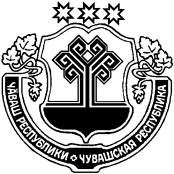 ЧУВАШСКАЯ РЕСПУБЛИКАМАРИИНСКО- ПОСАДСКИЙ РАЙОНШӖНЕРПУҪ ЯЛПОСЕЛЕНИЙĚНДЕПУТАТСЕН ПУХĂВĚЙЫШĂНУ2017   07.17      С - 31/1 №Шенерпус ялěСОБРАНИЕ ДЕПУТАТОВБИЧУРИНСКОГО СЕЛЬСКОГОПОСЕЛЕНИЯРЕШЕНИЕ17.07. 2017      №   С - 31/1с.БичуриноНаименование органаПочтовый адресОтветственное структурное подразделениеФ.И.О исполнителяКонтактный номер телефонаАдрес электронной почтыАдрес страницы в информационно-телекоммуникационной сети "Интернет" с размещенным перечнем (изменениями, внесенными в перечень)N п/пНомер в реестре имущества*(1)Адрес (местоположение) объекта*(2)Структурированный адрес объектаСтруктурированный адрес объектаСтруктурированный адрес объектаСтруктурированный адрес объектаСтруктурированный адрес объектаСтруктурированный адрес объектаСтруктурированный адрес объектаСтруктурированный адрес объектаСтруктурированный адрес объектаСтруктурированный адрес объектаСтруктурированный адрес объектаN п/пНомер в реестре имущества*(1)Адрес (местоположение) объекта*(2)Наименование субъекта Российской Федерации*(3)Наименование муниципального района/ городского округа/ внутригородского округа территории города федерального значенияНаименование городского поселения/ сельского поселения/ внутригородского района городского округаВид населенного пунктаНаименование населенного пунктаТип элемента планировочной структурыНаименование элемента планировочной структурыТип элемента улично-дорожной сетиНаименование элемента улично-дорожной сетиНомер дома (включая литеру)*(4)Тип и номер корпуса, строения, владения*(5)1234567891011121314Вид объекта недвижимости; движимое имущество*(6)Сведения о недвижимом имуществе или его частиСведения о недвижимом имуществе или его частиСведения о недвижимом имуществе или его частиСведения о недвижимом имуществе или его частиСведения о недвижимом имуществе или его частиСведения о недвижимом имуществе или его частиСведения о недвижимом имуществе или его частиВид объекта недвижимости; движимое имущество*(6)Кадастровый номер*(7)Кадастровый номер*(7)Номер части объекта недвижимости согласно сведениям государственного кадастра недвижимости*(8)Основная характеристика объекта недвижимости*(9)Основная характеристика объекта недвижимости*(9)Основная характеристика объекта недвижимости*(9)Наименование объекта учета*(10)Вид объекта недвижимости; движимое имущество*(6)Кадастровый номер*(7)Кадастровый номер*(7)Номер части объекта недвижимости согласно сведениям государственного кадастра недвижимости*(8)Тип (площадь - для земельных участков, зданий, помещений; протяженность, объем, площадь, глубина залегания - для сооружений; протяженность, объем, площадь, глубина залегания согласно проектной документации для объектов незавершенного строительства)Фактическое значение/ Проектируемое значение (для объектов незавершенного строительства)Единица измерения (для площади - кв. м; для протяженности - м; для глубины залегания - м; для объема - куб. м)Наименование объекта учета*(10)Вид объекта недвижимости; движимое имущество*(6)НомерТип (кадастровый, условный, устаревший)Номер части объекта недвижимости согласно сведениям государственного кадастра недвижимости*(8)Тип (площадь - для земельных участков, зданий, помещений; протяженность, объем, площадь, глубина залегания - для сооружений; протяженность, объем, площадь, глубина залегания согласно проектной документации для объектов незавершенного строительства)Фактическое значение/ Проектируемое значение (для объектов незавершенного строительства)Единица измерения (для площади - кв. м; для протяженности - м; для глубины залегания - м; для объема - куб. м)Наименование объекта учета*(10)1516171819202122Сведения о движимом имуществе*(11)Сведения о движимом имуществе*(11)Сведения о движимом имуществе*(11)Сведения о движимом имуществе*(11)Сведения о движимом имуществе*(11)Сведения о движимом имуществе*(11)Сведения о праве аренды или безвозмездного пользования имуществом*(12)Сведения о праве аренды или безвозмездного пользования имуществом*(12)Сведения о праве аренды или безвозмездного пользования имуществом*(12)Сведения о праве аренды или безвозмездного пользования имуществом*(12)Сведения о праве аренды или безвозмездного пользования имуществом*(12)Сведения о праве аренды или безвозмездного пользования имуществом*(12)Сведения о праве аренды или безвозмездного пользования имуществом*(12)Сведения о праве аренды или безвозмездного пользования имуществом*(12)Сведения о праве аренды или безвозмездного пользования имуществом*(12)Сведения о праве аренды или безвозмездного пользования имуществом*(12)Сведения о движимом имуществе*(11)Сведения о движимом имуществе*(11)Сведения о движимом имуществе*(11)Сведения о движимом имуществе*(11)Сведения о движимом имуществе*(11)Сведения о движимом имуществе*(11)организации, образующей инфраструктуру поддержки субъектов малого и среднего предпринимательстваорганизации, образующей инфраструктуру поддержки субъектов малого и среднего предпринимательстваорганизации, образующей инфраструктуру поддержки субъектов малого и среднего предпринимательстваорганизации, образующей инфраструктуру поддержки субъектов малого и среднего предпринимательстваорганизации, образующей инфраструктуру поддержки субъектов малого и среднего предпринимательствасубъекта малого и среднего предпринимательствасубъекта малого и среднего предпринимательствасубъекта малого и среднего предпринимательствасубъекта малого и среднего предпринимательствасубъекта малого и среднего предпринимательстваТип: оборудование, машины, механизмы, установки, транспортные средства, инвентарь, инструменты, иноеГосударственный регистрационный знак (при наличии)Наименование объекта учетаМарка, модельГод выпускаКадастровый номер объекта недвижимого имущества, в том числе земельного участка, в (на) котором расположен объектПравообладательПравообладательПравообладательДокументы основаниеДокументы основаниеПравообладательПравообладательПравообладательДокументы основаниеДокументы основаниеТип: оборудование, машины, механизмы, установки, транспортные средства, инвентарь, инструменты, иноеГосударственный регистрационный знак (при наличии)Наименование объекта учетаМарка, модельГод выпускаКадастровый номер объекта недвижимого имущества, в том числе земельного участка, в (на) котором расположен объектПолное наименованиеОГРНИННДата заключения договораДата окончания действия договораПолное наименованиеОГРНИННДата заключения договораДата окончания действия договора23242526272829303132333435363738Указать одно из значений: в перечне (изменениях в перечни)*(13)Сведения о правовом акте, в соответствии с которым имущество включено в перечень (изменены сведения об имуществе в перечне)*(14)Сведения о правовом акте, в соответствии с которым имущество включено в перечень (изменены сведения об имуществе в перечне)*(14)Сведения о правовом акте, в соответствии с которым имущество включено в перечень (изменены сведения об имуществе в перечне)*(14)Сведения о правовом акте, в соответствии с которым имущество включено в перечень (изменены сведения об имуществе в перечне)*(14)Сведения о правовом акте, в соответствии с которым имущество включено в перечень (изменены сведения об имуществе в перечне)*(14)Указать одно из значений: в перечне (изменениях в перечни)*(13)Наименование органа, принявшего документВид документаРеквизиты документаРеквизиты документаРеквизиты документаДатаДатаНомер394041424343ЧАВАШ РЕСПУБЛИКИСЕнтЕрварри РАЙОНЕ ЧУВАШСКАЯ РЕСПУБЛИКА МАРИИНСКО-ПОСАДСКИЙ РАЙОН  ШĚНЕРПУÇ ПОСЕЛЕНИЙĚН АДМИНИСТРАЦИЙĔ ЙЫШАНУ2017 07.17.            39  №Шенерпус  ялěАДМИНИСТРАЦИЯ БИЧУРИНСКОГО  СЕЛЬСКОГОПОСЕЛЕНИЯ ПОСТАНОВЛЕНИЕ17.07.2017                 № 39село БичуриноОб утверждении требований к порядку разработки и принятия правовых актов о нормировании в сфере закупок для обеспечения муниципальных нуждЧёваш  РеспубликинС.нт.рвёрри район.надминистраций.Й Ы Ш Ё Н У2017.07.13 527 №С.нт.рвёрри  хули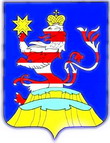 Чувашская  РеспубликаАдминистрацияМариинско-ПосадскогорайонаП О С Т А Н О В Л Е Н И Е13.07.2017  №  527г. Мариинский  ПосадГлава администрацииМариинско-Посадского районаА.А. МясниковNп/пДата регистрации уведомленияФИО лица, направившего уведомлениеДолжность лица, направившего уведомлениеФамилия, имя, отчество, должность лица, принявшего уведомлениеПринятые мерыЧĂВАШ РЕСПУБЛИКИСĔНТĔРВĂРРИ РАЙОНĚЧУВАШСКАЯ РЕСПУБЛИКА МАРИИНСКО-ПОСАДСКИЙ РАЙОН  УРХАС-КУШКĂ ПОСЕЛЕНИЙĚН  ХУТЛĂХĚ ЙЫШĂНУ2017.07.19      44  №Урхас-кушка салиАДМИНИСТРАЦИЯПЕРВОЧУРАШЕВСКОГО  СЕЛЬСКОГО ПОСЕЛЕНИЯ ПОСТАНОВЛЕНИЕ19.07.2017   № 44село Первое ЧурашевоЧĂВАШ РЕСПУБЛИКИСентерварри РАЙОНĚЧУВАШСКАЯ РЕСПУБЛИКАМАРИИНСКО-ПОСАДСКИЙ РАЙОНКАРАПАШ ПОСЕЛЕНИЙĚНДЕПУТАТСЕН ПУХĂВĚЙЫШĂНУ2017 07. 21. № С-30/1Карапаш ялěСОБРАНИЕ ДЕПУТАТОВКАРАБАШСКОГО СЕЛЬСКОГОПОСЕЛЕНИЯРЕШЕНИЕ21. 07. 2017 № С-30/1деревня КарабашиЧĂВАШ РЕСПУБЛИКИСентерварри РАЙОНĚ ЧУВАШСКАЯ РЕСПУБЛИКА МАРИИНСКО-ПОСАДСКИЙ РАЙОН  КАРАПАШ   ПОСЕЛЕНИЙĚН             АДМИНИСТРАЦИЙЕ ЙЫШĂНУ2017.   07.   18.      № 41 Карапаш  ялě АДМИНИСТРАЦИЯ КАРАБАШСКОГО СЕЛЬСКОГОПОСЕЛЕНИЯ ПОСТАНОВЛЕНИЕ18.    07.  2017       № 41              деревня КарабашиФ.И.О.Должность№ каб.Служебный телефонЭлектронный адресАлаев Николай МихайловичГлава Карабашского сельского поселения   Мариинско-Посадского района Чувашской Республики89063851715marpos_kar1@cap.ruЖандарова Маргарита ФедоровнаСпециалист-эксперт администрации сельского поселения89063851715marpos_kar1@cap.ruПрием документов, представленных заявителем, их направление Главе администрации, регистрация (не более 3 рабочих дней)Представлены все документыПредставлены не все документыРассмотрение документов, представленных заявителем, осмотр земельного участка, в отношении которого готовится градостроительный план, подготовка и утверждение градостроительного плана земельного участка, регистрация в едином реестре выданных градостроительных планов (не более 30 рабочих дней со дня регистрации запроса заявителя)Направление заявителю уведомления об отказе в подготовке и выдаче градостроительного плана земельного участка (не более 30 рабочих дней со дня регистрации запроса заявителя)Выдача заявителю градостроительного плана земельного участка (не более 30 рабочих дней со дня регистрации запроса заявителя)NRU21516301"-""___" __________ 20___ г."___" __________ 20___ г."___" __________ 20___ г."___" __________ 20___ г."___" __________ 20___ г."___" __________ 20___ г."___" __________ 20___ г."___" __________ 20___ г.Главный архитекторГлавный архитекторСтадияЛистЛистовИнж. по межеваниюИнж. по межеваниюИсполнилИсполнилКадастро-вый номер земельного участка согласно чертежу град. планаДли-на (м.)Ши-рина (м.)Полоса отчужденияОхранные зоныПлощадь земельного участкаНомер объекта кап. строительства согласно чертежу град. планаРазмер (м)Размер (м)Пло-щадь объекта кап. строи-тельстваКадастро-вый номер земельного участка согласно чертежу град. планаДли-на (м.)Ши-рина (м.)Полоса отчужденияОхранные зоныПлощадь земельного участкаНомер объекта кап. строительства согласно чертежу град. планаМакс.Мин.Пло-щадь объекта кап. строи-тельстваНомер участка согласно чертежу градостроительного планаДлина (м.)Ширина (м.)Площадь (га.)Полоса отчужденияОхранные зоныЧĂВАШ РЕСПУБЛИКИСĔНТĔРВĂРРИ РАЙОНĚЧУВАШСКАЯ РЕСПУБЛИКА МАРИИНСКО-ПОСАДСКИЙ РАЙОН  УРХАС-КУШКĂ ПОСЕЛЕНИЙĚН  ХУТЛĂХĚ ЙЫШĂНУ2017.07.19        43  №Урхас-кушка салиАДМИНИСТРАЦИЯПЕРВОЧУРАШЕВСКОГО  СЕЛЬСКОГО ПОСЕЛЕНИЯ ПОСТАНОВЛЕНИЕ19.07.2017   № 43село Первое ЧурашевоЧĂВАШ РЕСПУБЛИКИСĔНТĔРВĂРРИ РАЙОНĚЧУВАШСКАЯ РЕСПУБЛИКА МАРИИНСКО-ПОСАДСКИЙ РАЙОН  УРХАС-КУШКĂ ПОСЕЛЕНИЙĚН  ХУТЛĂХĚ ЙЫШĂНУ2017.07.19           42 №Урхас-кушка салиАДМИНИСТРАЦИЯПЕРВОЧУРАШЕВСКОГО  СЕЛЬСКОГО ПОСЕЛЕНИЯ ПОСТАНОВЛЕНИЕ19.07.2017  № 42село Первое ЧурашевоУтвержденоУтвержденопостановлением администрациипостановлением администрацииПервочурашевского сельского поселенияПервочурашевского сельского поселенияМариинско-Посадского района Мариинско-Посадского района от   19.07.2017   № 42от   19.07.2017   № 42ОТЧЕТОТЧЕТОТЧЕТОТЧЕТОТЧЕТоб исполнении бюджета Первочурашевского сельского поселенияоб исполнении бюджета Первочурашевского сельского поселенияоб исполнении бюджета Первочурашевского сельского поселенияоб исполнении бюджета Первочурашевского сельского поселенияоб исполнении бюджета Первочурашевского сельского поселенияМариинско-Посадского района за 1 полугодие 2017 годаМариинско-Посадского района за 1 полугодие 2017 годаМариинско-Посадского района за 1 полугодие 2017 годаМариинско-Посадского района за 1 полугодие 2017 годаМариинско-Посадского района за 1 полугодие 2017 годаНаименованиефинансового органаПервочурашевское сельское поселение Мариинско-Посадского районаПервочурашевское сельское поселение Мариинско-Посадского районаПервочурашевское сельское поселение Мариинско-Посадского районаНаименование публично-правового образования Бюджет сельских поселенийБюджет сельских поселенийБюджет сельских поселенийПериодичность: месячная, квартальная, годоваяЕдиница измерения:  руб.                                 1. Доходы бюджета                                 1. Доходы бюджета                                 1. Доходы бюджета                                 1. Доходы бюджета                                 1. Доходы бюджета Наименование показателяКод строкиКод дохода по бюджетной классификацииУтвержденные бюджетные назначенияИсполнено Наименование показателяКод строкиКод дохода по бюджетной классификацииУтвержденные бюджетные назначенияИсполнено Наименование показателяКод строкиКод дохода по бюджетной классификацииУтвержденные бюджетные назначенияИсполнено12345Доходы бюджета - всего010x4 486 429,601 802 008,56в том числе:  НАЛОГОВЫЕ И НЕНАЛОГОВЫЕ ДОХОДЫ010100 1 00 00000 00 0000 000823 200,00336 872,34  НАЛОГИ НА ТОВАРЫ (РАБОТЫ, УСЛУГИ), РЕАЛИЗУЕМЫЕ НА ТЕРРИТОРИИ РОССИЙСКОЙ ФЕДЕРАЦИИ010100 1 03 00000 00 0000 000823 200,00336 872,34  Акцизы по подакцизным товарам (продукции), производимым на территории Российской Федерации010100 1 03 02000 01 0000 110823 200,00336 872,34  Доходы от уплаты акцизов на дизельное топливо, подлежащие распределению между бюджетами субъектов Российской Федерации и местными бюджетами с учетом установленных дифференцированных нормативов отчислений в местные бюджеты010100 1 03 02230 01 0000 110329 300,00133 035,97  Доходы от уплаты акцизов на моторные масла для дизельных и (или) карбюраторных (инжекторных) двигателей, подлежащие распределению между бюджетами субъектов Российской Федерации и местными бюджетами с учетом установленных дифференцированных нормативов отчислений в местные бюджеты010100 1 03 02240 01 0000 110-1 445,94  Доходы от уплаты акцизов на автомобильный бензин, подлежащие распределению между бюджетами субъектов Российской Федерации и местными бюджетами с учетом установленных дифференцированных нормативов отчислений в местные бюджеты010100 1 03 02250 01 0000 110493 900,00229 374,65  Доходы от уплаты акцизов на прямогонный бензин, подлежащие распределению между бюджетами субъектов Российской Федерации и местными бюджетами с учетом установленных дифференцированных нормативов отчислений в местные бюджеты010100 1 03 02260 01 0000 110--26 984,22  НАЛОГОВЫЕ И НЕНАЛОГОВЫЕ ДОХОДЫ010182 1 00 00000 00 0000 000830 200,00166 217,91  НАЛОГИ НА ПРИБЫЛЬ, ДОХОДЫ010182 1 01 00000 00 0000 00042 300,0024 912,88  Налог на доходы физических лиц010182 1 01 02000 01 0000 11042 300,0024 912,88  Налог на доходы физических лиц с доходов, источником которых является налоговый агент, за исключением доходов, в отношении которых исчисление и уплата налога осуществляются в соответствии со статьями 227, 227.1 и 228 Налогового кодекса Российской Федерации010182 1 01 02010 01 0000 11042 300,0019 790,40  Налог на доходы физических лиц с доходов, источником которых является налоговый агент, за исключением доходов, в отношении которых исчисление и уплата налога осуществляются в соответствии со статьями 227, 227.1 и 228 Налогового кодекса Российской Федерации (сумма платежа (перерасчеты, недоимка и задолженность по соответствующему платежу, в том числе по отмененному)010182 1 01 02010 01 1000 11042 300,0018 214,69  Налог на доходы физических лиц с доходов, источником которых является налоговый агент, за исключением доходов, в отношении которых исчисление и уплата налога осуществляются в соответствии со статьями 227, 227.1 и 228 Налогового кодекса Российской Федерации (пени по соответствующему платежу)010182 1 01 02010 01 2100 110-1 438,58  Налог на доходы физических лиц с доходов, источником которых является налоговый агент, за исключением доходов, в отношении которых исчисление и уплата налога осуществляются в соответствии со статьями 227, 227.1 и 228 Налогового кодекса Российской Федерации (суммы денежных взысканий (штрафов) по соответствующему платежу согласно законодательству Российской Федерации)010182 1 01 02010 01 3000 110-137,13  Налог на доходы физических лиц с доходов, полученных физическими лицами в соответствии со статьей 228 Налогового кодекса Российской Федерации010182 1 01 02030 01 0000 110-5 122,48  Налог на доходы физических лиц с доходов, полученных физическими лицами в соответствии со статьей 228 Налогового кодекса Российской Федерации (сумма платежа (перерасчеты, недоимка и задолженность по соответствующему платежу, в том числе по отмененному)010182 1 01 02030 01 1000 110-4 982,98  Налог на доходы физических лиц с доходов, полученных физическими лицами в соответствии со статьей 228 Налогового кодекса Российской Федерации (суммы денежных взысканий (штрафов) по соответствующему платежу согласно законодательству Российской Федерации)010182 1 01 02030 01 3000 110-139,50  НАЛОГИ НА СОВОКУПНЫЙ ДОХОД010182 1 05 00000 00 0000 000400,00617,10  Единый сельскохозяйственный налог010182 1 05 03000 01 0000 110400,00617,10  Единый сельскохозяйственный налог010182 1 05 03010 01 0000 110400,00617,10  Единый сельскохозяйственный налог (сумма платежа (перерасчеты, недоимка и задолженность по соответствующему платежу, в том числе по отмененному)010182 1 05 03010 01 1000 110400,00602,10  Единый сельскохозяйственный налог (суммы денежных взысканий (штрафов) по соответствующему платежу согласно законодательству Российской Федерации)010182 1 05 03010 01 3000 110-15,00  НАЛОГИ НА ИМУЩЕСТВО010182 1 06 00000 00 0000 000787 500,00139 214,27  Налог на имущество физических лиц010182 1 06 01000 00 0000 110173 000,0049 116,14  Налог на имущество физических лиц, взимаемый по ставкам, применяемым к объектам налогообложения, расположенным в границах сельских поселений010182 1 06 01030 10 0000 110173 000,0049 116,14  Налог на имущество физических лиц, взимаемый по ставкам, применяемым к объектам налогообложения, расположенным в границах сельских поселений (сумма платежа (перерасчеты, недоимка и задолженность по соответствующему платежу, в том числе по отмененному)010182 1 06 01030 10 1000 110173 000,0047 765,09  Налог на имущество физических лиц, взимаемый по ставкам, применяемым к объектам налогообложения, расположенным в границах сельских поселений (пени по соответствующему платежу)010182 1 06 01030 10 2100 110-1 351,05  Земельный налог010182 1 06 06000 00 0000 110614 500,0090 098,13  Земельный налог с организаций010182 1 06 06030 00 0000 110614 500,0037 706,37  Земельный налог с организаций, обладающих земельным участком, расположенным в границах сельских поселений010182 1 06 06033 10 0000 110614 500,0037 706,37  Земельный налог с организаций, обладающих земельным участком, расположенным в границах сельских поселений  (сумма платежа (перерасчеты, недоимка и задолженность по соответствующему платежу, в том числе по отмененному)010182 1 06 06033 10 1000 110614 500,0037 379,71  Земельный налог с организаций, обладающих земельным участком, расположенным в границах  сельских  поселений  (пени по соответствующему платежу)010182 1 06 06033 10 2100 110-326,66  Земельный налог с физических лиц010182 1 06 06040 00 0000 110-52 391,76  Земельный налог с физических лиц, обладающих земельным участком, расположенным в границах сельских поселений010182 1 06 06043 10 0000 110-52 391,76  Земельный налог с физических лиц, обладающих земельным участком, расположенным в границах сельских поселений  (сумма платежа (перерасчеты, недоимка и задолженность по соответствующему платежу, в том числе по отмененному)010182 1 06 06043 10 1000 110-50 122,17  Земельный налог с физических лиц, обладающих земельным участком, расположенным в границах сельских поселений  (пени по соответствующему платежу)010182 1 06 06043 10 2100 110-2 269,59  ЗАДОЛЖЕННОСТЬ И ПЕРЕРАСЧЕТЫ ПО ОТМЕНЕННЫМ НАЛОГАМ, СБОРАМ И ИНЫМ ОБЯЗАТЕЛЬНЫМ ПЛАТЕЖАМ010182 1 09 00000 00 0000 000-1 473,66  Налоги на имущество010182 1 09 04000 00 0000 110-1 473,66  Земельный налог (по обязательствам, возникшим до                1 января 2006 года)010182 1 09 04050 00 0000 110-1 473,66  Земельный налог (по обязательствам, возникшим до            1 января 2006 года), мобилизуемый на территориях сельских поселений010182 1 09 04053 10 0000 110-1 473,66  Земельный налог (по обязательствам, возникшим до 1 января 2006 года), мобилизуемый на территориях сельских поселений (пени по соответствующему платежу)010182 1 09 04053 10 2100 110-1 339,69  Земельный налог (по обязательствам, возникшим до 1 января 2006 года), мобилизуемый на территориях сельских поселений (проценты по соответствующему платежу)010182 1 09 04053 10 2200 110-133,97  НАЛОГОВЫЕ И НЕНАЛОГОВЫЕ ДОХОДЫ010993 1 00 00000 00 0000 000247 000,0021 176,31  ГОСУДАРСТВЕННАЯ ПОШЛИНА010993 1 08 00000 00 0000 00024 000,005 500,00  Государственная пошлина за совершение нотариальных действий (за исключением действий, совершаемых консульскими учреждениями Российской Федерации)010993 1 08 04000 01 0000 11024 000,005 500,00  Государственная пошлина за совершение нотариальных действий должностными лицами органов местного самоуправления, уполномоченными в соответствии с законодательными актами Российской Федерации на совершение нотариальных действий010993 1 08 04020 01 0000 11024 000,005 500,00010993 1 08 04020 01 1000 11024 000,005 500,00  ДОХОДЫ ОТ ИСПОЛЬЗОВАНИЯ ИМУЩЕСТВА, НАХОДЯЩЕГОСЯ В ГОСУДАРСТВЕННОЙ И МУНИЦИПАЛЬНОЙ СОБСТВЕННОСТИ010993 1 11 00000 00 0000 0008 000,0015 676,31  Доходы, получаемые в виде арендной либо иной платы за передачу в возмездное пользование государственного и муниципального имущества (за исключением имущества бюджетных и автономных учреждений, а также имущества государственных и муниципальных унитарных предприятий, в том числе казенных)010993 1 11 05000 00 0000 1208 000,0015 676,31  Доходы, получаемые в виде арендной платы за земли после разграничения государственной собственности на землю, а также средства от продажи права на заключение договоров аренды указанных земельных участков (за исключением земельных участков бюджетных и автономных учреждений)010993 1 11 05020 00 0000 1202 000,0014 315,00  Доходы, получаемые в виде арендной платы, а также средства от продажи права на заключение договоров аренды за земли, находящиеся в собственности сельских поселений (за исключением земельных участков муниципальных бюджетных и автономных учреждений)010993 1 11 05025 10 0000 1202 000,0014 315,00  Доходы от сдачи в аренду имущества, находящегося в оперативном управлении органов государственной власти, органов местного самоуправления, государственных внебюджетных фондов и созданных ими учреждений (за исключением имущества бюджетных и автономных учреждений)010993 1 11 05030 00 0000 1206 000,001 361,31  Доходы от сдачи в аренду имущества, находящегося в оперативном управлении органов управления сельских поселений и созданных ими учреждений (за исключением имущества муниципальных бюджетных и автономных учреждений)010993 1 11 05035 10 0000 1206 000,001 361,31  ДОХОДЫ ОТ ОКАЗАНИЯ ПЛАТНЫХ УСЛУГ (РАБОТ) И КОМПЕНСАЦИИ ЗАТРАТ ГОСУДАРСТВА010993 1 13 00000 00 0000 000100 000,00-  Доходы от компенсации затрат государства010993 1 13 02000 00 0000 130100 000,00-  Доходы, поступающие в порядке возмещения расходов, понесенных в связи с эксплуатацией имущества010993 1 13 02060 00 0000 130100 000,00-  Доходы, поступающие в порядке возмещения расходов, понесенных в связи с эксплуатацией имущества сельских поселений010993 1 13 02065 10 0000 130100 000,00-  ДОХОДЫ ОТ ПРОДАЖИ МАТЕРИАЛЬНЫХ И НЕМАТЕРИАЛЬНЫХ АКТИВОВ010993 1 14 00000 00 0000 000100 000,00-  Доходы от продажи земельных участков, находящихся в государственной и муниципальной собственности010993 1 14 06000 00 0000 430100 000,00-  Доходы от продажи земельных участков, государственная собственность на которые разграничена (за исключением земельных участков бюджетных и автономных учреждений)010993 1 14 06020 00 0000 430100 000,00-  Доходы от продажи земельных участков, находящихся в собственности сельских поселений (за исключением земельных участков муниципальных бюджетных и автономных учреждений)010993 1 14 06025 10 0000 430100 000,00-  ПРОЧИЕ НЕНАЛОГОВЫЕ ДОХОДЫ010993 1 17 00000 00 0000 00015 000,00-  Прочие неналоговые доходы010993 1 17 05000 00 0000 18015 000,00-  Прочие неналоговые доходы бюджетов сельских поселений010993 1 17 05050 10 0000 18015 000,00-  БЕЗВОЗМЕЗДНЫЕ ПОСТУПЛЕНИЯ010993 2 00 00000 00 0000 0002 586 029,601 277 742,00  БЕЗВОЗМЕЗДНЫЕ ПОСТУПЛЕНИЯ ОТ ДРУГИХ БЮДЖЕТОВ БЮДЖЕТНОЙ СИСТЕМЫ РОССИЙСКОЙ ФЕДЕРАЦИИ010993 2 02 00000 00 0000 0002 586 029,601 277 742,00  Дотации бюджетам бюджетной системы Российской Федерации010993 2 02 10000 00 0000 1512 102 000,001 051 023,00  Дотации на выравнивание бюджетной обеспеченности010993 2 02 15001 00 0000 1512 102 000,001 051 023,00  Дотации бюджетам сельских поселений на выравнивание бюджетной обеспеченности010993 2 02 15001 10 0000 1512 102 000,001 051 023,00  Субсидии бюджетам бюджетной системы Российской Федерации (межбюджетные субсидии)010993 2 02 20000 00 0000 151348 700,00159 900,00  Прочие субсидии010993 2 02 29999 00 0000 151348 700,00159 900,00  Прочие субсидии бюджетам сельских поселений010993 2 02 29999 10 0000 151348 700,00159 900,00  Субвенции бюджетам бюджетной системы Российской Федерации010993 2 02 30000 00 0000 151135 329,6066 819,00  Субвенции местным бюджетам на выполнение передаваемых полномочий субъектов Российской Федерации010993 2 02 30024 00 0000 1511 329,60-  Субвенции бюджетам сельских поселений на выполнение передаваемых полномочий субъектов Российской Федерации010993 2 02 30024 10 0000 1511 329,60-  Субвенции бюджетам на осуществление первичного воинского учета на территориях, где отсутствуют военные комиссариаты010993 2 02 35118 00 0000 151134 000,0066 819,00  Субвенции бюджетам сельских поселений на осуществление первичного воинского учета на территориях, где отсутствуют военные комиссариаты010993 2 02 35118 10 0000 151134 000,0066 819,00                                              2. Расходы бюджета                                              2. Расходы бюджета                                              2. Расходы бюджета                                              2. Расходы бюджета                                              2. Расходы бюджета                                              2. Расходы бюджета                                              2. Расходы бюджета Наименование показателяКод строкиКод расхода по бюджетной классификацииУтвержденные бюджетные назначенияУтвержденные бюджетные назначенияИсполненоИсполнено Наименование показателяКод строкиКод расхода по бюджетной классификацииУтвержденные бюджетные назначенияУтвержденные бюджетные назначенияИсполненоИсполнено Наименование показателяКод строкиКод расхода по бюджетной классификацииУтвержденные бюджетные назначенияУтвержденные бюджетные назначенияИсполненоИсполнено1234455Расходы бюджета - всего200x4 633 726,604 633 726,601 491 781,611 491 781,61в том числе:  Обеспечение функций муниципальных органов200993 0104 Ч5 Э 01 00200 0001 004 100,001 004 100,00422 671,43422 671,43  Расходы на выплаты персоналу в целях обеспечения выполнения функций государственными (муниципальными) органами, казенными учреждениями, органами управления государственными внебюджетными фондами200993 0104 Ч5 Э 01 00200 100884 100,00884 100,00382 528,17382 528,17  Расходы на выплаты персоналу государственных (муниципальных) органов200993 0104 Ч5 Э 01 00200 120884 100,00884 100,00382 528,17382 528,17  Фонд оплаты труда государственных (муниципальных) органов200993 0104 Ч5 Э 01 00200 121--300 637,87300 637,87  Взносы по обязательному социальному страхованию на выплаты денежного содержания и иные выплаты работникам государственных (муниципальных) органов200993 0104 Ч5 Э 01 00200 129--81 890,3081 890,30  Закупка товаров, работ и услуг для обеспечения государственных (муниципальных) нужд200993 0104 Ч5 Э 01 00200 200111 800,00111 800,0038 611,2638 611,26  Иные закупки товаров, работ и услуг для обеспечения государственных (муниципальных) нужд200993 0104 Ч5 Э 01 00200 240111 800,00111 800,0038 611,2638 611,26  Закупка товаров, работ, услуг в сфере информационно-коммуникационных технологий200993 0104 Ч5 Э 01 00200 242--4 055,194 055,19  Прочая закупка товаров, работ и услуг для обеспечения государственных (муниципальных) нужд200993 0104 Ч5 Э 01 00200 244--34 556,0734 556,07  Иные бюджетные ассигнования200993 0104 Ч5 Э 01 00200 8008 200,008 200,001 532,001 532,00  Уплата налогов, сборов и иных платежей200993 0104 Ч5 Э 01 00200 8508 200,008 200,001 532,001 532,00  Уплата налога на имущество организаций и земельного налога200993 0104 Ч5 Э 01 00200 851--932,00932,00  Уплата прочих налогов, сборов200993 0104 Ч5 Э 01 00200 852--600,00600,00  Резервный фонд администрации муниципального образования Чувашской Республики200993 0111 Ч4 1 01 73430 00035 000,0035 000,00--  Иные бюджетные ассигнования200993 0111 Ч4 1 01 73430 80035 000,0035 000,00--  Резервные средства200993 0111 Ч4 1 01 73430 87035 000,0035 000,00--  Выполнение других обязательств муниципального образования Чувашской Республики200993 0113 Ч5 Э 01 73770 0004 800,004 800,003 734,503 734,50  Иные бюджетные ассигнования200993 0113 Ч5 Э 01 73770 8004 800,004 800,003 734,503 734,50  Уплата налогов, сборов и иных платежей200993 0113 Ч5 Э 01 73770 8504 800,004 800,003 734,503 734,50  Уплата иных платежей200993 0113 Ч5 Э 01 73770 853--3 734,503 734,50  Осуществление первичного воинского учета на территориях, где отсутствуют военные комиссариаты, за счет субвенции, предоставляемой из федерального бюджета200993 0203 Ч4 1 04 51180 000134 000,00134 000,0055 143,7355 143,73  Расходы на выплаты персоналу в целях обеспечения выполнения функций государственными (муниципальными) органами, казенными учреждениями, органами управления государственными внебюджетными фондами200993 0203 Ч4 1 04 51180 100126 600,00126 600,0055 143,7355 143,73  Расходы на выплаты персоналу государственных (муниципальных) органов200993 0203 Ч4 1 04 51180 120126 600,00126 600,0055 143,7355 143,73  Фонд оплаты труда государственных (муниципальных) органов200993 0203 Ч4 1 04 51180 121--42 522,8442 522,84  Иные выплаты персоналу государственных (муниципальных) органов, за исключением фонда оплаты труда200993 0203 Ч4 1 04 51180 122--1 440,001 440,00  Взносы по обязательному социальному страхованию на выплаты денежного содержания и иные выплаты работникам государственных (муниципальных) органов200993 0203 Ч4 1 04 51180 129--11 180,8911 180,89  Закупка товаров, работ и услуг для обеспечения государственных (муниципальных) нужд200993 0203 Ч4 1 04 51180 2007 400,007 400,00--  Иные закупки товаров, работ и услуг для обеспечения государственных (муниципальных) нужд200993 0203 Ч4 1 04 51180 2407 400,007 400,00--  Обеспечение деятельности муниципальных учреждений, реализующих на территории Чувашской Республики государственную политику в области пожарной безопасности200993 0310 Ц8 1 01 70020 00070 000,0070 000,00--  Закупка товаров, работ и услуг для обеспечения государственных (муниципальных) нужд200993 0310 Ц8 1 01 70020 20070 000,0070 000,00--  Иные закупки товаров, работ и услуг для обеспечения государственных (муниципальных) нужд200993 0310 Ц8 1 01 70020 24070 000,0070 000,00--  Финансовое обеспечение передаваемых государственных полномочий Чувашской Республики по организации проведения на территории поселений и городских округов мероприятий по отлову и содержанию безнадзорных животных, а также по расчету и предоставлению субвенций бюджетам поселений на осуществление указанных полномочий200993 0405 Ц9 7 05 12750 0001 329,601 329,60--  Закупка товаров, работ и услуг для обеспечения государственных (муниципальных) нужд200993 0405 Ц9 7 05 12750 2001 329,601 329,60--  Иные закупки товаров, работ и услуг для обеспечения государственных (муниципальных) нужд200993 0405 Ц9 7 05 12750 2401 329,601 329,60--  Организация и осуществление мероприятий по регулированию численности безнадзорных животных, за исключением вопросов, решение которых отнесено к ведению Российской Федерации (за счет собственных средств муниципальных образований)200993 0405 Ц9 7 05 72750 0004 031,004 031,00--  Закупка товаров, работ и услуг для обеспечения государственных (муниципальных) нужд200993 0405 Ц9 7 05 72750 2004 031,004 031,00--  Иные закупки товаров, работ и услуг для обеспечения государственных (муниципальных) нужд200993 0405 Ц9 7 05 72750 2404 031,004 031,00--  Осуществление дорожной деятельности, кроме деятельности по строительству, в отношении автомобильных дорог местного значения в границах населенных пунктов поселения200993 0409 Ч2 1 04 S4190 0001 220 806,001 220 806,00251 000,00251 000,00  Закупка товаров, работ и услуг для обеспечения государственных (муниципальных) нужд200993 0409 Ч2 1 04 S4190 2001 220 806,001 220 806,00251 000,00251 000,00  Иные закупки товаров, работ и услуг для обеспечения государственных (муниципальных) нужд200993 0409 Ч2 1 04 S4190 2401 220 806,001 220 806,00251 000,00251 000,00  Прочая закупка товаров, работ и услуг для обеспечения государственных (муниципальных) нужд200993 0409 Ч2 1 04 S4190 244--251 000,00251 000,00  Обеспечение гарантий прав на муниципальное имущество Чувашской Республики, в том числе на землю, и защита прав и законных интересов собственников, землепользователей, землевладельцев и арендаторов земельных участков200993 0412 Ч4 3 04 73620 000185 000,00185 000,0032 281,1632 281,16  Закупка товаров, работ и услуг для обеспечения государственных (муниципальных) нужд200993 0412 Ч4 3 04 73620 200185 000,00185 000,0032 281,1632 281,16  Иные закупки товаров, работ и услуг для обеспечения государственных (муниципальных) нужд200993 0412 Ч4 3 04 73620 240185 000,00185 000,0032 281,1632 281,16  Прочая закупка товаров, работ и услуг для обеспечения государственных (муниципальных) нужд200993 0412 Ч4 3 04 73620 244--32 281,1632 281,16  Обеспечение мероприятий по капитальному ремонту многоквартирных домов (софинансирование средствам Фонда)200993 0501 Ц1 1 01 S9601 00015 000,0015 000,00--  Предоставление субсидий бюджетным, автономным учреждениям и иным некоммерческим организациям200993 0501 Ц1 1 01 S9601 60015 000,0015 000,00--  Субсидии некоммерческим организациям (за исключением государственных (муниципальных) учреждений)200993 0501 Ц1 1 01 S9601 63015 000,0015 000,00--  Развитие водоснабжения в сельской местности200993 0502 Ц1 8 01 75080 00015 000,0015 000,00--  Закупка товаров, работ и услуг для обеспечения государственных (муниципальных) нужд200993 0502 Ц1 8 01 75080 20015 000,0015 000,00--  Иные закупки товаров, работ и услуг для обеспечения государственных (муниципальных) нужд200993 0502 Ц1 8 01 75080 24015 000,0015 000,00--  Уличное освещение200993 0503 Ц1 1 02 77400 000549 360,00549 360,00235 850,79235 850,79  Закупка товаров, работ и услуг для обеспечения государственных (муниципальных) нужд200993 0503 Ц1 1 02 77400 200549 000,00549 000,00235 850,79235 850,79  Иные закупки товаров, работ и услуг для обеспечения государственных (муниципальных) нужд200993 0503 Ц1 1 02 77400 240549 000,00549 000,00235 850,79235 850,79  Прочая закупка товаров, работ и услуг для обеспечения государственных (муниципальных) нужд200993 0503 Ц1 1 02 77400 244--235 850,79235 850,79  Иные бюджетные ассигнования200993 0503 Ц1 1 02 77400 800360,00360,00--  Уплата налогов, сборов и иных платежей200993 0503 Ц1 1 02 77400 850360,00360,00--  Реализация мероприятий по благоустройству территории200993 0503 Ц1 1 02 77420 000585 300,00585 300,0091 100,0091 100,00  Закупка товаров, работ и услуг для обеспечения государственных (муниципальных) нужд200993 0503 Ц1 1 02 77420 200585 300,00585 300,0091 100,0091 100,00  Иные закупки товаров, работ и услуг для обеспечения государственных (муниципальных) нужд200993 0503 Ц1 1 02 77420 240585 300,00585 300,0091 100,0091 100,00  Прочая закупка товаров, работ и услуг для обеспечения государственных (муниципальных) нужд200993 0503 Ц1 1 02 77420 244--91 100,0091 100,00  Обеспечение деятельности учреждений в сфере культурно-досугового обслуживания населения200993 0801 Ц4 1 07 40390 000800 000,00800 000,00400 000,00400 000,00  Межбюджетные трансферты200993 0801 Ц4 1 07 40390 500800 000,00800 000,00400 000,00400 000,00  Иные межбюджетные трансферты200993 0801 Ц4 1 07 40390 540800 000,00800 000,00400 000,00400 000,00  Пропаганда физической культуры и спорта200993 1101 Ц5 1 05 11470 00010 000,0010 000,00--  Закупка товаров, работ и услуг для обеспечения государственных (муниципальных) нужд200993 1101 Ц5 1 05 11470 20010 000,0010 000,00--  Иные закупки товаров, работ и услуг для обеспечения государственных (муниципальных) нужд200993 1101 Ц5 1 05 11470 24010 000,0010 000,00--Результат исполнения бюджета (дефицит / профицит)450x-147 297,00-147 297,00310 226,95310 226,95                                  3. Источники финансирования дефицита бюджета                                  3. Источники финансирования дефицита бюджета                                  3. Источники финансирования дефицита бюджета                                  3. Источники финансирования дефицита бюджета                                  3. Источники финансирования дефицита бюджета                                  3. Источники финансирования дефицита бюджета                                  3. Источники финансирования дефицита бюджета                                  3. Источники финансирования дефицита бюджета Наименование показателяКод строкиКод источника финансирования дефицита бюджета по бюджетной классификацииКод источника финансирования дефицита бюджета по бюджетной классификацииУтвержденные бюджетные назначенияУтвержденные бюджетные назначенияИсполненоИсполнено Наименование показателяКод строкиКод источника финансирования дефицита бюджета по бюджетной классификацииКод источника финансирования дефицита бюджета по бюджетной классификацииУтвержденные бюджетные назначенияУтвержденные бюджетные назначенияИсполненоИсполнено Наименование показателяКод строкиКод источника финансирования дефицита бюджета по бюджетной классификацииКод источника финансирования дефицита бюджета по бюджетной классификацииУтвержденные бюджетные назначенияУтвержденные бюджетные назначенияИсполненоИсполнено Наименование показателяКод строкиКод источника финансирования дефицита бюджета по бюджетной классификацииКод источника финансирования дефицита бюджета по бюджетной классификацииУтвержденные бюджетные назначенияУтвержденные бюджетные назначенияИсполненоИсполнено Наименование показателяКод строкиКод источника финансирования дефицита бюджета по бюджетной классификацииКод источника финансирования дефицита бюджета по бюджетной классификацииУтвержденные бюджетные назначенияУтвержденные бюджетные назначенияИсполненоИсполнено12334455Источники финансирования дефицита бюджета - всего500xx147 297,00147 297,00-310 226,95-310 226,95в том числе:источники внутреннего финансирования бюджета520xx----из них:источники внешнего финансирования620xx----из них:Изменение остатков средств700000 01 00 00 00 00 0000 000000 01 00 00 00 00 0000 000147 297,00147 297,00-310 226,95-310 226,95увеличение остатков средств, всего710000 01 05 00 00 00 0000 500000 01 05 00 00 00 0000 500-4 486 429,60-4 486 429,60-1 804 745,25-1 804 745,25  Увеличение прочих остатков средств бюджетов710000 01 05 02 00 00 0000 500000 01 05 02 00 00 0000 500-4 486 429,60-4 486 429,60-1 804 745,25-1 804 745,25  Увеличение прочих остатков денежных средств бюджетов710000 01 05 02 01 00 0000 510000 01 05 02 01 00 0000 510-4 486 429,60-4 486 429,60-1 804 745,25-1 804 745,25  Увеличение прочих остатков денежных средств бюджетов сельских поселений710000 01 05 02 01 10 0000 510000 01 05 02 01 10 0000 510-4 486 429,60-4 486 429,60-1 804 745,25-1 804 745,25уменьшение остатков средств, всего720000 01 05 00 00 00 0000 600000 01 05 00 00 00 0000 6004 633 726,604 633 726,601 494 518,301 494 518,30  Уменьшение прочих остатков средств бюджетов720000 01 05 02 00 00 0000 600000 01 05 02 00 00 0000 6004 633 726,604 633 726,601 494 518,301 494 518,30  Уменьшение прочих остатков денежных средств бюджетов720000 01 05 02 01 00 0000 610000 01 05 02 01 00 0000 6104 633 726,604 633 726,601 494 518,301 494 518,30  Уменьшение прочих остатков денежных средств бюджетов сельских поселений720000 01 05 02 01 10 0000 610000 01 05 02 01 10 0000 6104 633 726,604 633 726,601 494 518,301 494 518,30Чăваш Республикин СěнтĕрвăррирайонĕнчиШуршāл ял поселенийěнадминистрацийё№ 82   ЙЫШĂНУИюль уйахён  21- мěшě, 2017 ç.ШУРШĂЛ ялěЧувашская  РеспубликаМариинско-Посадский районАдминистрацияШоршелского сельскогопоселенияПОСТАНОВЛЕНИЕ« 21»  июля  2017 г. № 82село ШоршелыЧАВАШ РЕСПУБЛИКИСЕнтЕрварри РАЙОНЕ ЧУВАШСКАЯ РЕСПУБЛИКА МАРИИНСКО-ПОСАДСКИЙ РАЙОН  ШĚНЕРПУÇ ПОСЕЛЕНИЙĚН АДМИНИСТРАЦИЙĔ ЙЫШАНУ              2017 07.17.            40  №    Шенерпус  ялěАДМИНИСТРАЦИЯ БИЧУРИНСКОГО  СЕЛЬСКОГОПОСЕЛЕНИЯ ПОСТАНОВЛЕНИЕ             17.07.2017                 № 40село БичуриноУтвержденУтвержденУтвержденПостановлением администрацииПостановлением администрацииПостановлением администрацииБичуринского сельского поселенияБичуринского сельского поселенияБичуринского сельского поселенияот     17.07.2017          № 40от     17.07.2017          № 40от     17.07.2017          № 40ОТЧЕТОТЧЕТОТЧЕТОТЧЕТОТЧЕТОТЧЕТоб исполнении бюджета Бичуринского сельского поселенияоб исполнении бюджета Бичуринского сельского поселенияоб исполнении бюджета Бичуринского сельского поселенияоб исполнении бюджета Бичуринского сельского поселенияоб исполнении бюджета Бичуринского сельского поселенияоб исполнении бюджета Бичуринского сельского поселенияМариинско-Посадского района за 1 полугодие 2017г.Мариинско-Посадского района за 1 полугодие 2017г.Мариинско-Посадского района за 1 полугодие 2017г.Мариинско-Посадского района за 1 полугодие 2017г.Мариинско-Посадского района за 1 полугодие 2017г.Мариинско-Посадского района за 1 полугодие 2017г.Наименованиефинансового органаБичуринское сельское поселение Мариинско-Посадского районаБичуринское сельское поселение Мариинско-Посадского районаБичуринское сельское поселение Мариинско-Посадского районаБичуринское сельское поселение Мариинско-Посадского районаНаименование публично-правового образования Бюджет сельских поселенийБюджет сельских поселенийБюджет сельских поселенийБюджет сельских поселенийПериодичность: месячная, квартальная, годоваяЕдиница измерения:  руб.                                 1. Доходы бюджета                                 1. Доходы бюджета                                 1. Доходы бюджета                                 1. Доходы бюджета                                 1. Доходы бюджета                                 1. Доходы бюджета Наименование показателяКод строкиКод дохода по бюджетной классификацииУтвержденные бюджетные назначенияИсполненоИсполнено Наименование показателяКод строкиКод дохода по бюджетной классификацииУтвержденные бюджетные назначенияИсполненоИсполнено Наименование показателяКод строкиКод дохода по бюджетной классификацииУтвержденные бюджетные назначенияИсполненоИсполнено123455Доходы бюджета - всего010x3 248 497,201 736 067,971 736 067,97в том числе:  НАЛОГОВЫЕ И НЕНАЛОГОВЫЕ ДОХОДЫ010100 1 00 00000 00 0000 000608 800,00212 864,21212 864,21  НАЛОГИ НА ТОВАРЫ (РАБОТЫ, УСЛУГИ), РЕАЛИЗУЕМЫЕ НА ТЕРРИТОРИИ РОССИЙСКОЙ ФЕДЕРАЦИИ010100 1 03 00000 00 0000 000608 800,00212 864,21212 864,21  Акцизы по подакцизным товарам (продукции), производимым на территории Российской Федерации010100 1 03 02000 01 0000 110608 800,00212 864,21212 864,21  Доходы от уплаты акцизов на дизельное топливо, подлежащие распределению между бюджетами субъектов Российской Федерации и местными бюджетами с учетом установленных дифференцированных нормативов отчислений в местные бюджеты010100 1 03 02230 01 0000 110243 500,0084 063,3484 063,34  Доходы от уплаты акцизов на моторные масла для дизельных и (или) карбюраторных (инжекторных) двигателей, подлежащие распределению между бюджетами субъектов Российской Федерации и местными бюджетами с учетом установленных дифференцированных нормативов отчислений в местные бюджеты010100 1 03 02240 01 0000 110-913,64913,64  Доходы от уплаты акцизов на автомобильный бензин, подлежащие распределению между бюджетами субъектов Российской Федерации и местными бюджетами с учетом установленных дифференцированных нормативов отчислений в местные бюджеты010100 1 03 02250 01 0000 110365 300,00144 938,21144 938,21  Доходы от уплаты акцизов на прямогонный бензин, подлежащие распределению между бюджетами субъектов Российской Федерации и местными бюджетами с учетом установленных дифференцированных нормативов отчислений в местные бюджеты010100 1 03 02260 01 0000 110--17 050,98-17 050,98  НАЛОГОВЫЕ И НЕНАЛОГОВЫЕ ДОХОДЫ010182 1 00 00000 00 0000 000414 500,0035 669,2335 669,23  НАЛОГИ НА ПРИБЫЛЬ, ДОХОДЫ010182 1 01 00000 00 0000 00025 500,009 133,239 133,23  Налог на доходы физических лиц010182 1 01 02000 01 0000 11025 500,009 133,239 133,23  Налог на доходы физических лиц с доходов, источником которых является налоговый агент, за исключением доходов, в отношении которых исчисление и уплата налога осуществляются в соответствии со статьями 227, 227.1 и 228 Налогового кодекса Российской Федерации010182 1 01 02010 01 0000 11025 500,009 073,659 073,65  Налог на доходы физических лиц с доходов, источником которых является налоговый агент, за исключением доходов, в отношении которых исчисление и уплата налога осуществляются в соответствии со статьями 227, 227.1 и 228 Налогового кодекса Российской Федерации (сумма платежа (перерасчеты, недоимка и задолженность по соответствующему платежу, в том числе по отмененному)010182 1 01 02010 01 1000 11025 500,009 038,559 038,55  Налог на доходы физических лиц с доходов, источником которых является налоговый агент, за исключением доходов, в отношении которых исчисление и уплата налога осуществляются в соответствии со статьями 227, 227.1 и 228 Налогового кодекса Российской Федерации (пени по соответствующему платежу)010182 1 01 02010 01 2100 110-0,060,06  Налог на доходы физических лиц с доходов, источником которых является налоговый агент, за исключением доходов, в отношении которых исчисление и уплата налога осуществляются в соответствии со статьями 227, 227.1 и 228 Налогового кодекса Российской Федерации (суммы денежных взысканий (штрафов) по соответствующему платежу согласно законодательству Российской Федерации)010182 1 01 02010 01 3000 110-35,0435,04  Налог на доходы физических лиц с доходов, полученных физическими лицами в соответствии со статьей 228 Налогового кодекса Российской Федерации010182 1 01 02030 01 0000 110-59,5859,58  Налог на доходы физических лиц с доходов, полученных физическими лицами в соответствии со статьей 228 Налогового кодекса Российской Федерации (сумма платежа (перерасчеты, недоимка и задолженность по соответствующему платежу, в том числе по отмененному)010182 1 01 02030 01 1000 110-50,5850,58  Налог на доходы физических лиц с доходов, полученных физическими лицами в соответствии со статьей 228 Налогового кодекса Российской Федерации (суммы денежных взысканий (штрафов) по соответствующему платежу согласно законодательству Российской Федерации)010182 1 01 02030 01 3000 110-9,009,00  НАЛОГИ НА СОВОКУПНЫЙ ДОХОД010182 1 05 00000 00 0000 000500,005 983,205 983,20  Единый сельскохозяйственный налог010182 1 05 03000 01 0000 110500,005 983,205 983,20  Единый сельскохозяйственный налог010182 1 05 03010 01 0000 110500,005 983,205 983,20  Единый сельскохозяйственный налог (сумма платежа (перерасчеты, недоимка и задолженность по соответствующему платежу, в том числе по отмененному)010182 1 05 03010 01 1000 110500,005 983,205 983,20  НАЛОГИ НА ИМУЩЕСТВО010182 1 06 00000 00 0000 000388 500,0020 552,8020 552,80  Налог на имущество физических лиц010182 1 06 01000 00 0000 11043 000,001 765,591 765,59  Налог на имущество физических лиц, взимаемый по ставкам, применяемым к объектам налогообложения, расположенным в границах сельских поселений010182 1 06 01030 10 0000 11043 000,001 765,591 765,59  Налог на имущество физических лиц, взимаемый по ставкам, применяемым к объектам налогообложения, расположенным в границах сельских поселений (сумма платежа (перерасчеты, недоимка и задолженность по соответствующему платежу, в том числе по отмененному)010182 1 06 01030 10 1000 11043 000,001 702,921 702,92  Налог на имущество физических лиц, взимаемый по ставкам, применяемым к объектам налогообложения, расположенным в границах сельских поселений (пени по соответствующему платежу)010182 1 06 01030 10 2100 110-62,6762,67  Земельный налог010182 1 06 06000 00 0000 110345 500,0018 787,2118 787,21  Земельный налог с организаций010182 1 06 06030 00 0000 110345 500,007 186,687 186,68  Земельный налог с организаций, обладающих земельным участком, расположенным в границах сельских поселений010182 1 06 06033 10 0000 110345 500,007 186,687 186,68  Земельный налог с организаций, обладающих земельным участком, расположенным в границах сельских поселений  (сумма платежа (перерасчеты, недоимка и задолженность по соответствующему платежу, в том числе по отмененному)010182 1 06 06033 10 1000 110345 500,007 185,007 185,00  Земельный налог с организаций, обладающих земельным участком, расположенным в границах  сельских  поселений  (пени по соответствующему платежу)010182 1 06 06033 10 2100 110-1,681,68  Земельный налог с физических лиц010182 1 06 06040 00 0000 110-11 600,5311 600,53  Земельный налог с физических лиц, обладающих земельным участком, расположенным в границах сельских поселений010182 1 06 06043 10 0000 110-11 600,5311 600,53  Земельный налог с физических лиц, обладающих земельным участком, расположенным в границах сельских поселений  (сумма платежа (перерасчеты, недоимка и задолженность по соответствующему платежу, в том числе по отмененному)010182 1 06 06043 10 1000 110-11 359,5811 359,58  Земельный налог с физических лиц, обладающих земельным участком, расположенным в границах сельских поселений  (пени по соответствующему платежу)010182 1 06 06043 10 2100 110-240,95240,95  НАЛОГОВЫЕ И НЕНАЛОГОВЫЕ ДОХОДЫ010993 1 00 00000 00 0000 000873 800,00831 713,53831 713,53  ГОСУДАРСТВЕННАЯ ПОШЛИНА010993 1 08 00000 00 0000 00013 000,00200,00200,00  Государственная пошлина за совершение нотариальных действий (за исключением действий, совершаемых консульскими учреждениями Российской Федерации)010993 1 08 04000 01 0000 11013 000,00200,00200,00  Государственная пошлина за совершение нотариальных действий должностными лицами органов местного самоуправления, уполномоченными в соответствии с законодательными актами Российской Федерации на совершение нотариальных действий010993 1 08 04020 01 0000 11013 000,00200,00200,00010993 1 08 04020 01 1000 11013 000,00200,00200,00  ДОХОДЫ ОТ ИСПОЛЬЗОВАНИЯ ИМУЩЕСТВА, НАХОДЯЩЕГОСЯ В ГОСУДАРСТВЕННОЙ И МУНИЦИПАЛЬНОЙ СОБСТВЕННОСТИ010993 1 11 00000 00 0000 00050 000,004 954,324 954,32  Доходы, получаемые в виде арендной либо иной платы за передачу в возмездное пользование государственного и муниципального имущества (за исключением имущества бюджетных и автономных учреждений, а также имущества государственных и муниципальных унитарных предприятий, в том числе казенных)010993 1 11 05000 00 0000 12050 000,004 954,324 954,32  Доходы, получаемые в виде арендной платы за земли после разграничения государственной собственности на землю, а также средства от продажи права на заключение договоров аренды указанных земельных участков (за исключением земельных участков бюджетных и автономных учреждений)010993 1 11 05020 00 0000 12050 000,004 954,324 954,32  Доходы, получаемые в виде арендной платы, а также средства от продажи права на заключение договоров аренды за земли, находящиеся в собственности сельских поселений (за исключением земельных участков муниципальных бюджетных и автономных учреждений)010993 1 11 05025 10 0000 12050 000,004 954,324 954,32  ДОХОДЫ ОТ ПРОДАЖИ МАТЕРИАЛЬНЫХ И НЕМАТЕРИАЛЬНЫХ АКТИВОВ010993 1 14 00000 00 0000 000793 100,00826 559,21826 559,21  Доходы от реализации имущества, находящегося в государственной и муниципальной собственности (за исключением движимого имущества бюджетных и автономных учреждений, а также имущества государственных и муниципальных унитарных предприятий, в том числе казенных)010993 1 14 02000 00 0000 00050 000,00--  Доходы от реализации имущества, находящегося в собственности сельских поселений (за исключением движимого имущества муниципальных бюджетных и автономных учреждений, а также имущества муниципальных унитарных предприятий, в том числе казенных), в части реализации основных средств по указанному имуществу010993 1 14 02050 10 0000 41050 000,00--  Доходы от реализации иного имущества, находящегося в собственности сельских поселений (за исключением имущества муниципальных бюджетных и автономных учреждений, а также имущества муниципальных унитарных предприятий, в том числе казенных), в части реализации основных средств по указанному имуществу010993 1 14 02053 10 0000 41050 000,00--  Доходы от продажи земельных участков, находящихся в государственной и муниципальной собственности010993 1 14 06000 00 0000 430743 100,00826 559,21826 559,21  Доходы от продажи земельных участков, государственная собственность на которые разграничена (за исключением земельных участков бюджетных и автономных учреждений)010993 1 14 06020 00 0000 430743 100,00826 559,21826 559,21  Доходы от продажи земельных участков, находящихся в собственности сельских поселений (за исключением земельных участков муниципальных бюджетных и автономных учреждений)010993 1 14 06025 10 0000 430743 100,00826 559,21826 559,21  ПРОЧИЕ НЕНАЛОГОВЫЕ ДОХОДЫ010993 1 17 00000 00 0000 00017 700,00--  Прочие неналоговые доходы010993 1 17 05000 00 0000 18017 700,00--  Прочие неналоговые доходы бюджетов сельских поселений010993 1 17 05050 10 0000 18017 700,00--  БЕЗВОЗМЕЗДНЫЕ ПОСТУПЛЕНИЯ010993 2 00 00000 00 0000 0001 351 397,20655 821,00655 821,00  БЕЗВОЗМЕЗДНЫЕ ПОСТУПЛЕНИЯ ОТ ДРУГИХ БЮДЖЕТОВ БЮДЖЕТНОЙ СИСТЕМЫ РОССИЙСКОЙ ФЕДЕРАЦИИ010993 2 02 00000 00 0000 0001 351 397,20655 821,00655 821,00  Дотации бюджетам бюджетной системы Российской Федерации010993 2 02 10000 00 0000 1511 062 600,00531 312,00531 312,00  Дотации на выравнивание бюджетной обеспеченности010993 2 02 15001 00 0000 1511 062 600,00531 312,00531 312,00  Дотации бюджетам сельских поселений на выравнивание бюджетной обеспеченности010993 2 02 15001 10 0000 1511 062 600,00531 312,00531 312,00  Субсидии бюджетам бюджетной системы Российской Федерации (межбюджетные субсидии)010993 2 02 20000 00 0000 151220 600,0091 000,0091 000,00  Прочие субсидии010993 2 02 29999 00 0000 151220 600,0091 000,0091 000,00  Прочие субсидии бюджетам сельских поселений010993 2 02 29999 10 0000 151220 600,0091 000,0091 000,00  Субвенции бюджетам бюджетной системы Российской Федерации010993 2 02 30000 00 0000 15168 197,2033 509,0033 509,00  Субвенции местным бюджетам на выполнение передаваемых полномочий субъектов Российской Федерации010993 2 02 30024 00 0000 151997,20--  Субвенции бюджетам сельских поселений на выполнение передаваемых полномочий субъектов Российской Федерации010993 2 02 30024 10 0000 151997,20--  Субвенции бюджетам на осуществление первичного воинского учета на территориях, где отсутствуют военные комиссариаты010993 2 02 35118 00 0000 15167 200,0033 509,0033 509,00  Субвенции бюджетам сельских поселений на осуществление первичного воинского учета на территориях, где отсутствуют военные комиссариаты010993 2 02 35118 10 0000 15167 200,0033 509,0033 509,00ЧАВАШ РЕСПУБЛИКИСЕнтЕрварри РАЙОНЕ ЧУВАШСКАЯ РЕСПУБЛИКА МАРИИНСКО-ПОСАДСКИЙ РАЙОН  ШĚНЕРПУÇ ПОСЕЛЕНИЙĚН АДМИНИСТРАЦИЙĔ ЙЫШАНУ2017 07.17.            40  №Шенерпус  ялěАДМИНИСТРАЦИЯ БИЧУРИНСКОГО  СЕЛЬСКОГОПОСЕЛЕНИЯ ПОСТАНОВЛЕНИЕ17.07.2017                 № 40село БичуриноМуниципальная газета «Посадский вестник»Адрес редакции и издателя:. Мариинский Посад, ул. Николаева, 47E-mail: marpos@cap.ruУчредители – муниципальные образования Мариинско-Посадского районаРуководитель – главный редактор А.Н. БорисовТираж 150 экз. Формат А3